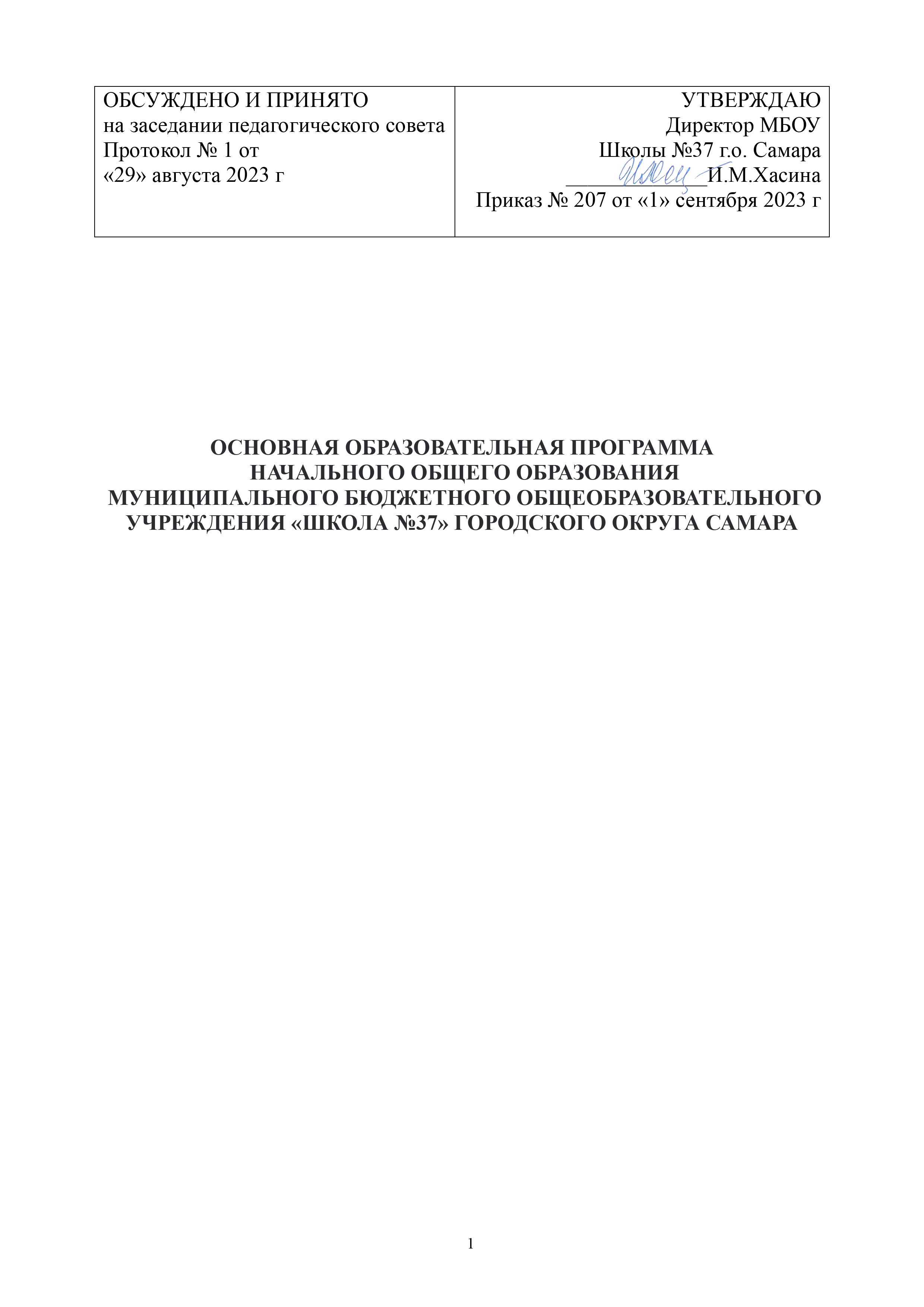 СодержаниеРаздел I. Целевой раздел  основной образовательной программы начального общего образования МБОУ Школы №37 г.о. Самара1.1. ПОЯСНИТЕЛЬНАЯ ЗАПИСКАОсновная образовательная программа начального общего образования муниципального бюджетного общеобразовательного учреждения «Школа №37» городского округа Самара (далее ООП НОО МБОУ Школы №37 г.о. Самара) представляет собой нормативно-управленческий документ, характеризующий имеющиеся достижения и проблемы, основные тенденции, цели, задачи и направления обучения, воспитания, развития обучающихся, особенности организации кадрового, методического обеспечения образовательной деятельности, инновационных преобразований учебно-воспитательной системы, основные планируемые и конечные результаты, критерии их оценки.Данный документ разработан педагогическим коллективом МБОУ Школы №37 г.о. Самара в соответствии с требованиями федерального государственного образовательного стандарта начального общего образования (утвержден приказом Министерства просвещения Российской Федерации от 31.05.2021 № 286), на основании Федерального закона «Об образовании в Российской Федерации» от 29.12.2012 № 273-ФЗ, в соответствии с требованиями ФГОС НОО предъявляемыми к структуре ФООП НОО, к результатам освоения ФООП НОО, к условиям реализации Программы, утвержденного приказом Министерства просвещения Российской Федерации от 18 мая 2023 г. № 372; с учётом федеральной образовательной программы начального общего образования., образовательных потребностей и запросов участников образовательных отношений, Устава, локальных актов муниципального бюджетного общеобразовательного учреждения «Школа №37» городского округа Самара, при учёте правильного соотношения обязательной части программы и части, формируемой участниками образовательных отношений. ООП НОО МБОУ Школы №37 г.о. Самара составлена с учетом культурно-исторических, этнических, социально-экономических, демографических особенностей Самарской области, реализуется через учебный план, внеурочную, внеклассную деятельность. Учебная нагрузка и режим занятий обучающихся определяются в соответствии с действующими санитарно-эпидемиологическими правилами и гигиеническими нормативами к организации обучения. МБОУ Школа №37 г.о. Самара, реализующая основную образовательную программу начального общего образования, обеспечивает обязательное ознакомление обучающихся и их родителей (законных представителей) как участников образовательных отношений с Уставом и другими документами, регламентирующими осуществление образовательного процесса в школе; с их правами и обязанностями в части формирования и реализации основной образовательной программы начального общего образования, установленными законодательством Российской Федерации и Уставом школы. Текст ООП НОО размещается в сети Интернет на официальном сайте школы в разделе «Образование».ООП НОО МБОУ Школы №37 г.о. Самара сформирована с учётом особенностей уровня начального общего образования.   Начальная школа — особый этап в жизни ребёнка, связанный с изменением при поступлении в школу ведущей деятельности ребёнка — с переходом к учебной деятельности (при сохранении значимости игровой), имеющей общественный характер и являющейся социальной по содержанию;с освоением новой социальной позиции, расширением сферы взаимодействия ребёнка с окружающим миром, развитием потребностей в общении, познании, социальном признании и самовыражении;с принятием и освоением ребёнком новой социальной роли ученика, выражающейся в формировании внутренней позиции школьника, определяющей новый образ школьной жизни и перспективы личностного и познавательного развития;с формированием у школьника основ умения учиться и способности к организации своей деятельности: принимать, сохранять цели и следовать им в учебной деятельности; планировать свою деятельность, осуществлять её контроль и оценку; взаимодействовать с учителем и сверстниками в учебном процессе;с изменением при этом самооценки ребёнка, которая приобретает черты адекватности и рефлексивности;с моральным развитием, которое существенным образом связано с характером сотрудничества со взрослыми и сверстниками, общением и межличностными отношениями дружбы, становлением основ гражданской идентичности и мировоззрения.Учитываются также характерные для младшего школьного возраста (от 6,5 до 11 лет) центральные психологические новообразования, формируемые на данном уровне образования: словесно-логическое мышление, произвольные смысловая память и внимание, письменная речь, анализ, рефлексия содержания, основания и способы действий, планирование и умение действовать во внутреннем плане, знаково-символическое мышление (моделирование существенных связей и отношений объектов); развитие целенаправленной и мотивированной активности обучающегося, направленной на овладение учебной деятельностью, основой которой выступает формирование устойчивой системы учебно-познавательных и социальных мотивов и личностного смысла учения.При определении стратегических характеристик учитываются существующий разброс в темпах и направлениях развития детей, индивидуальные различия в их познавательной деятельности, восприятии, внимании, памяти, мышлении, речи, моторике и т.д., связанные с возрастными, психологическими и физиологическими индивидуальными особенностями детей младшего школьного возраста, что гарантирует создание комфортных условий для осуществления учебной деятельности без вреда для здоровья и эмоционального благополучия каждого ребёнка.В МБОУ Школе №37 г.о. Самара начальное  общее образование может быть получено с  учётом потребностей, возможностей личности и в зависимости от объёма обязательных занятий педагогического работника с обучающимися в очной, очно-заочной или заочной форме. Вне образовательного учреждения – в  форме семейного образования и самообразования. Допускается сочетание различных форм получения образования и форм обучения. При необходимости программа начального общего образования предполагает создание индивидуальных учебных планов, особенно в случаях поддержки одарённых младших школьников (в том числе для ускоренного обучения) или детей, входящих в особые социальные группы (дети мигрантов; дети с особым состоянием здоровья, с девиантным поведением и др.). В целях обеспечения права на образование обучающихся с ограниченными возможностями здоровья применяется федеральный государственный  образовательный  стандарт начального общего образования обучающихся с ограниченными возможностями здоровья. Срок получения начального общего образования составляет не более четырех лет, для инвалидов и лиц с ограниченными возможностями здоровья при обучении по адаптированным основным образовательным программам начального общего образования, независимо от применяемых образовательных технологий, увеличивается не более чем на два года. Для лиц, обучающихся по индивидуальным учебным планам, срок получения начального общего образования может быть сокращен. Общее число учебных часов не может составлять менее 2954 ч и более 3345 ч.Целями реализации программы начального общего образования являются:1. Обеспечение успешной реализации конституционного права каждого гражданина РФ, достигшего возраста 6,5—7 лет, на получение качественного образования, включающего обучение, развитие и воспитание каждого обучающегося.2. Организация учебного процесса с учётом целей, содержания и планируемых результатов начального общего образования, отражённых в ФГОС НОО.3. Создание мотивационных условий для свободного развития каждого младшего школьника с учётом его потребностей, возможностей и стремления к самореализации путем совершенствования внутреннего образовательного пространства школы. Достижение поставленных целей предусматривает решение следующих основных задач: — формирование общей культуры школьников, духовно-нравственное, гражданское, социальное, личностное и интеллектуальное развитие, развитие творческих способностей, сохранение и укрепление здоровья; — обеспечение планируемых результатов по освоению выпускником целевых установок, приобретению знаний, умений, навыков, компетенций и компетентностей, определяемых личностными, семейными, общественными, государственными потребностями и возможностями обучающегося младшего школьного возраста, индивидуальными особенностями его развития и состояния здоровья; — становление и развитие личности в ее индивидуальности, самобытности, уникальности и неповторимости; — обеспечение преемственности начального общего и основного общего образования; — достижение планируемых результатов освоения основной образовательной программы начального общего образования всеми обучающимися, в том числе детьми с ограниченными возможностями здоровья (далее — дети с ОВЗ); — обеспечение доступности получения качественного начального общего образования; — выявление и развитие способностей обучающихся, в том числе лиц, проявивших выдающиеся способности, через систему клубов, секций, студий и кружков, организацию общественно полезной деятельности; — организация интеллектуальных и творческих соревнований, научно-технического творчества и проектно-исследовательской деятельности; — участие обучающихся, их родителей (законных представителей), педагогических работников и общественности в проектировании и развитии внутришкольной социальной среды; — использование в образовательной деятельности современных образовательных технологий деятельностного типа, в том числе  электронного обучения и дистанционных образовательных технологий;— предоставление обучающимся возможности для эффективной самостоятельной работы; — включение обучающихся в процессы познания и преобразования внешкольной социальной среды.При создании программы начального общего образования учитывались следующие принципы:Принцип учёта ФГОС НОО: программа начального общего образования базируется на требованиях, предъявляемых ФГОС НОО к целям, содержанию, планируемым результатам и условиям обучения в начальной школе.Принцип учёта языка обучения: с учётом условий функционирования школы программа характеризует право получения образования на родном языке из числа языков народов РФ и отражает механизмы реализации данного принципа в учебных планах, а также планах внеурочной деятельности.Принцип учёта ведущей деятельности младшего школьника: программа обеспечивает конструирование учебного процесса в структуре учебной деятельности, предусматривает механизмы формирования всех компонентов учебной деятельности (мотив, цель, учебная задача, учебные операции, контроль и самоконтроль).Принцип индивидуализации обучения: программа предусматривает возможность и механизмы разработки индивидуальных программ и учебных планов для обучения детей с особыми способностями, потребностями и интересами. При этом учитываются запросы родителей (законных представителей) обучающегося.Принцип преемственности и перспективности: программа обеспечивает связь и динамику в формировании знаний, умений и способов деятельности между этапами начального образования, а также успешную адаптацию обучающихся к обучению в основной школе, единые подходы между их обучением и развитием на начальном и основном этапах школьного обучения. Принцип интеграции обучения и воспитания: программа предусматривает связь урочной и внеурочной деятельности, разработку разных мероприятий, направленных на обогащение знаний, воспитание чувств и познавательных интересов обучающихся, нравственно-ценностного отношения к действительности.Принцип здоровьесбережения: при организации образовательной деятельности по программе начального общего образования не допускается использование технологий, которые могут нанести вред физическому и психическому здоровью обучающихся, приоритет использования здоровьесберегающих педагогических технологий. Объём учебной нагрузки, организация всех учебных и внеучебных мероприятий соответствуют требованиям действующих санитарно-эпидемиологичеких правил и гигиенических нормативов. В качестве механизма достижения целей и задач используются поэтапное проектирование успешности обучающихся и создание условий для их самореализации. Оптимизация образовательной среды школы осуществляется по направлениям:модернизация содержательной и технологической сторон образовательного процесса, в рамках которого решаются задачи повышения качества образовательного процесса, закладывающего основу учебных, личностных и социальных достижений ученика, его конкурентоспособности в условиях современного информационного и поликультурного общества;реализация комплексного подхода для сохранения и укрепления здоровья всех участников образовательных отношений;обеспечение условий реализации индивидуальных возможностей каждого ученика в различных видах социально-значимой деятельности, что предполагает целенаправленное создание ситуации успеха для каждого ученика, реализацию интеллектуального и творческого потенциала обучающихся на основе личностно-ориентированного подхода;внедрение развивающих технологий формирования субъектных характеристик обучающихся, позволяющих самостоятельно ставить цели, проектировать и реализовывать их достижение;-организация внеурочной деятельности с разработкой учебных курсов, различных форм совместной познавательной деятельности (конкурсы, интеллектуальные марафоны и т. п.).     ООП НОО реализуется школой с использованием внутренних и внешних ресурсов путем организации взаимодействия участников образовательных отношений в пределах школы и в рамках сетевого взаимодействия организаций.      Внутренние ресурсы:  кадровые (педагоги начального общего, основного общего, среднего общего образования, педагоги дополнительного образования, педагог-психолог, социальный педагог, педагог-библиотекарь);  финансовые (бюджетные средства);  материально-технические (оснащение оборудованием, в том числе учебно-методическим, всех помещений школы);  информационные (знания о конкретных обучающихся и ученических коллективах, о ходе и результатах процессов, осуществляемых школой в целом и каждым сотрудником в отдельности), а также профессиональный и жизненный опыт педагогов, администрации, прочих работников школы).     Внешние ресурсы, используемые школой, представляют собой сторонние образовательные организации, реализующие дополнительные общеобразовательные программы, а также организации, оказывающие психолого-педагогическую, медицинскую и социальную помощь обучающимся, испытывающим трудности в освоении основной общеобразовательной программы. Осуществляется сотрудничество с организациями:      Контроль качества образования осуществляется с помощью внутришкольного контроля и модуля МСОКО АСУ РСО, которые регламентируются школьными положениями. Работа осуществляется посредством планирования контроля основных направлений деятельности школы, в том числе проведения разнообразных видов мониторингов, направленных на получение сведений о качестве образовательных результатов обучающихся, реализации образовательной деятельности и условий, которые ее обеспечивают.1.2. Общая характеристика программы начального образования МБОУ Школы №37 г.о. Самара Основная образовательная программа начального общего образования МБОУ Школы №37 г.о. Самара содержит следующие разделы: целевой, содержательный и организационный.Целевой раздел определяет общее назначение, цели, задачи и планируемые результаты реализации основной образовательной программы, конкретизированные в соответствии с требованиями ФГОС НОО и учитывающие региональные, национальные и этнокультурные особенности народов Российской Федерации, а также способы определения достижения этих целей и результатов.Целевой раздел включает:Пояснительную записку; Планируемые результаты освоения обучающимися основной образовательной программы; Систему оценки достижения планируемых результатов освоения основной образовательной программы. При реализации системы оценки достижения планируемых результатов освоения основной образовательной программы в МБОУ Школе №37 г.о. Самара при определении подходов к контрольно-оценочной деятельности младших школьников учитываются формы и виды контроля, а также требования к объёму и числу проводимых контрольных, проверочных и диагностических работ в соответствии с «Рекомендациями для системы общего образования по основным подходам к формированию графика проведения оценочных процедур в общеобразовательных организациях» (письмо Федеральной службой по надзору в сфере образования и науки РФ №01-169/08-01 от 6.08.2021).    Содержательный раздел определяет общее содержание начального общего образования и включает образовательные программы, ориентированные на достижение личностных, предметных и метапредметных результатов, в том числе:Рабочие программы учебных предметов, модульных курсов, курсов внеурочной деятельности;Программу формирования универсальных учебных действий;Программу воспитания.    Основой разработки рабочих программ являются программа формирования УУД и программа воспитания.     В программе формирования УУД обосновано значение сформированных УУД для успешного обучения и развития младших школьников, приведена характеристика УУД. В качестве механизма конструирования образовательного процесса рассматривается интеграция предметных и метапредметных образовательных результатов. В программе показана роль каждого учебного предмета в становление и развитие УУД младшего школьника.      Программа воспитания имеет модульную структуру и включает особенности организуемого в МБОУ Школе №37 г.о. Самара воспитательного процесса; цель и задачи воспитания обучающихся; виды, формы и содержание воспитательной деятельности с учетом специфики школы, интересов субъектов воспитания, тематики модулей; систему поощрения социальной успешности и проявлений активной жизненной позиции обучающихся, основные направления самоанализа воспитательной работы.   Для первого уровня школьного образования очень важно целесообразно организовать образовательную среду. Все особенности её конструирования прописываются в организационном разделе программы. Организационный раздел даёт характеристику условий организации образовательной деятельности, раскрывает особенности построения учебного плана и плана внеурочной деятельности, календарных учебных графиков и планов воспитательной работы.    Организационный раздел включает:Учебный план начального общего образования;Календарный учебный график; План внеурочной деятельности начального общего образования;Календарный план воспитательной работы;Систему условий реализации основной образовательной программы в соответствии с требованиями ФГОС НОО.     Следовательно, ООП НОО МБОУ Школы №37 г.о. Самара предусматривает: достижение следующих результатов образования:– личностные результаты: готовность и способность к саморазвитию; сформированность познавательной мотивации; ценностно-смысловые установки, отражающие индивидуально-личностные позиции обучающихся; – метапредметные результаты, включающие освоенные обучающимися универсальные учебные действия (познавательные, регулятивные и коммуникативные), обеспечивающие овладение ключевыми компетентностями, составляющими основу умения учиться, и межпредметными понятиями; – предметные результаты: освоенный опыт специфической для предметной области деятельности, готовность его преобразования и применения; система основополагающих элементов научного знания, лежащая в основе современной научной картины мира; достижение планируемых результатов освоения ООП НОО МБОУ Школы №37 г.о. Самара всеми обучающимися, в том числе детьми с ограниченными возможностями здоровья;выявление и развитие способностей обучающихся, организацию общественно полезной деятельности, в том числе социальной практики, с использованием возможностей социума;организацию интеллектуальных и творческих соревнований, научно-технического творчества и проектно-исследовательской деятельности;участие обучающихся, их родителей (законных представителей), педагогических работников и общественности в проектировании и развитии внутришкольной социальной среды; использование в образовательном процессе современных образовательных технологий, в том числе  электронного обучения и дистанционных образовательных технологий;возможность эффективной самостоятельной работы обучающихся при поддержке педагогических работников;включение обучающихся в процессы познания и преобразования внешкольной социальной среды для приобретения опыта реального управления и действия.      Программа является основой для разработки и реализации индивидуальных учебных планов обучающихся.Программа адресована:-обучающимся и родителям (законным представителям): для информирования о целях, содержании, организации и предполагаемых результатах деятельности МБОУ Школы №37 г.о. Самара по достижению каждым обучающимся образовательных результатов; для определения сферы ответственности за достижение результатов образовательной деятельности школы, родителей (законных представителей) и обучающихся и возможностей для взаимодействия;-учителям: для углубления понимания смыслов образования и в качестве ориентира в практической образовательной деятельности;-администрации: для координации деятельности педагогического коллектива по выполнению требований к результатам и условиям освоения обучающимися основной образовательной программы; для регулирования взаимоотношений субъектов образовательных отношений (педагогов, учеников, родителей (законных представителей), администрации и др.);-учредителю и органам управления: для повышения объективности оценивания образовательных результатов школы в целом; для принятия управленческих решений на основе мониторинга эффективности процесса, оценки качества образования, условий и результатов в образовательной деятельности МБОУ Школы №37 г.о. Самара. ООП НОО МБОУ Школы №37 г.о. Самара разработана  на основе результатов самообследования, анализа образовательных потребностей и запросов участников образовательных отношений, с учетом: разновозрастного зачисления детей в первый класс  (дети шести, семи, восьми лет); разного уровня дошкольной подготовки (дети, посещающие и не посещающие детский сад); разного уровня владения русским языком (нередко это дети, у которых русский язык не единственный язык общения, а также имеющие  логопедические проблемы). Данный выбор обусловлен так же возможностью реализовать идеи развивающего обучения, обеспечивающим оптимальное развитие каждого ребенка на основе педагогической поддержки его индивидуальных возрастных, психологических и физиологических особенностей в условиях специально организованной аудиторной и внеурочной деятельности. Организация обучения по программе НОО может быть основана на делении обучающихся на две и более группы и различное построение образовательной деятельности в выделенных группах с учетом их успеваемости, образовательных потребностей и интересов, пола, общественных и профессиональных целей, в том числе обеспечивающих изучение родного языка в образовательной организации, когда наряду с русским языком изучается родной язык, государственный язык республик РФ, иностранный язык, а также углубленное изучение отдельных предметных областей или  учебных предметов.Таким образом, основная образовательная программа МБОУ Школы №37 г.о. Самара направлена на обеспечение уровня образованности, соответствующего интеллектуальному потенциалу ученика, на развитие у обучающихся культуры умственного труда, навыков самообразования, методов и средств научного познания, определяет содержание и организацию образовательного процесса на уровне начального общего образования, представляет собой систему взаимосвязанных программ, каждая из которых является самостоятельным звеном, обеспечивающим определенное направление деятельности МБОУ Школы №37 г.о. Самара.1.3. Общая характеристика планируемых результатов освоения основной образовательной программы МБОУ Школы №37 г.о. Самара 	  Планируемые результаты освоения обучающимися ООП НОО МБОУ Школы №37 г.о. Самара: 1) обеспечивают связь между требованиями ФГОС НОО, образовательной деятельностью и системой оценки результатов освоения программы начального общего образования, уточняя и конкретизируя общее понимание личностных, метапредметных и предметных результатов для каждой учебной программы с учётом ведущих целевых установок их освоения, возрастной специфики обучающихся и требований, предъявляемых системой оценки;2) являются содержательной и критериальной основой для разработки: -рабочих программ учебных предметов, учебных курсов (в том числе внеурочной деятельности), учебных модулей, являющихся методическими документами, определяющими организацию образовательного процесса в школе по определенному учебному предмету, учебному курсу (в том числе внеурочной деятельности), учебному модулю; -программы воспитания, являющейся методическим документом, определяющим комплекс основных характеристик воспитательной работы, осуществляемой в школе; -программы формирования универсальных учебных действий - обобщенных учебных действий, позволяющих решать широкий круг задач в различных предметных областях и являющихся результатами освоения обучающимися программы начального общего образования; -системы оценки качества освоения обучающимися программы начального общего образования в целях выбора средств обучения и воспитания, а также учебно-методической литературы. 		Структура и содержание планируемых результатов освоения программы начального общего образования МБОУ Школы №37 г.о. Самара отражают требования ФГОС НОО, передают специфику образовательной деятельности (в частности, специфику целей изучения отдельных учебных предметов, учебных курсов (в том числе внеурочной деятельности), учебных модулей), соответствуют возрастным возможностям обучающихся. Планируемые результаты освоения обучающимися программы начального общего образования дают общее понимание формирования личностных результатов, уточняют и конкретизируют предметные и метапредметные результаты как с позиций организации их достижения в образовательной деятельности, так и с позиций оценки этих результатов.     В структуре планируемых результатов выделяются следующие группы:1. Личностные результаты освоения основной образовательной программы представлены в соответствии с группой личностных результатов ФГОС НОО, раскрывают и детализируют основные направленности этой группы. Достижение личностных результатов происходит в процессе освоения программы начального общего образования в единстве учебной и воспитательной деятельности.2. Метапредметные результаты освоения основной образовательной программы представлены в соответствии с группой метапредметных результатов ФГОС НОО, раскрывают и детализируют основные направленности этой группы. Достижение метапредметных результатов происходит в процессе проектной деятельности, изучения учебных предметов, курсов, модулей, в том числе внеурочной деятельности.3. Предметные результаты освоения основной образовательной программы представлены в соответствии с группой предметных результатов ФГОС НОО, раскрывают и детализируют основные направления этой группы. Достижение предметных результатов происходит в процессе освоения учебных предметов, курсов, модулей с сохранением фундаментального характера образования, специфики изучаемых учебных предметов и применением элементов социального опыта.Личностные результаты освоения программы начального общего образования соответствуют традиционным российским социокультурным и духовно-нравственным ценностям, принятым в обществе правилам и  нормам поведения  и  способствуют процессам самопознания, самовоспитания и саморазвития, формирования внутренней позиции личности. Личностные результаты включают:сформированность у обучающихся основ российской гражданской идентичности;готовность обучающихся к саморазвитию, мотивированность к познанию и обучению;развитость у обучающихся социально значимых качеств личности и усвоение ценностных установок;способность обучающихся принимать активное участие в социально значимой деятельности.    Личностные результаты отражают готовность обучающихся руководствоваться системой позитивных ценностных ориентаций и расширением опыта деятельности на ее основе и в процессе реализации основных направлений воспитательной деятельности, в том числе в части: -гражданско-патриотического воспитания: становление ценностного отношения к своей Родине - России; осознание своей этнокультурной и российской гражданской идентичности; сопричастность к прошлому, настоящему и будущему своей страны и родного Самарского края; уважение к своему и другим народам; первоначальные представления о человеке как члене общества, о правах и ответственности, уважении и достоинстве человека, о нравственно-этических нормах поведения и правилах межличностных отношений; -духовно-нравственного воспитания: признание индивидуальности каждого человека; проявление сопереживания, уважения и доброжелательности; неприятие любых форм поведения, направленных на причинение физического и морального вреда другим людям; -эстетического воспитания: уважительное отношение и интерес к художественной культуре, восприимчивость к разным видам искусства, традициям и творчеству своего и других народов; стремление к самовыражению в разных видах художественной деятельности;-физического воспитания, формирования культуры здоровья и эмоционального благополучия: соблюдение правил здорового и безопасного (для себя и других людей) образа жизни в окружающей среде (в том числе информационной); бережное отношение к физическому и психическому здоровью;-трудового воспитания: осознание ценности труда в жизни человека и общества, ответственное потребление и бережное отношение к результатам труда, навыки участия в различных видах трудовой деятельности, интерес к различным профессиям;-экологического воспитания: бережное отношение к природе; неприятие действий, приносящих ей вред;-ценности научного познания: первоначальные представления о научной картине мира; познавательные интересы, активность, инициативность, любознательность и самостоятельность в познании.Метапредметные результаты освоения основной образовательной программы представляют собой совокупность универсальных учебных действий и уровня овладения междисциплинарными понятиями. Метапредметные результаты отражают способность обучающихся использовать на практике универсальные учебные действия и группируются по трем направлениям:универсальные познавательные учебные действия1) базовые логические действия:-сравнивать объекты, устанавливать основания для сравнения, устанавливать аналогии; -объединять части объекта (объекты) по определённому признаку;-определять существенный признак для классификации, классифицировать предложенные объекты;-находить закономерности и противоречия в рассматриваемых фактах, данных и наблюдениях на основе предложенного педагогическим работником алгоритма;-выявлять недостаток информации для решения учебной (практической) задачи на основе предложенного алгоритма;-устанавливать причинно-следственные связи в ситуациях, поддающихся непосредственному наблюдению или знакомых по опыту, делать выводы;2) базовые исследовательские действия:-определять разрыв между реальным и желательным состоянием объекта (ситуации) на основе предложенных педагогическим работником вопросов; -с помощью педагогического работника формулировать цель, планировать изменения объекта, ситуации;-сравнивать несколько вариантов решения задачи, выбирать наиболее подходящий (на основе предложенных критериев);-проводить по предложенному плану опыт, несложное исследование по установлению особенностей объекта изучения и связей между объектами (часть — целое, причина — следствие);-формулировать выводы и подкреплять их доказательствами на основе результатов проведённого наблюдения (опыта, измерения, классификации, сравнения, исследования);-прогнозировать возможное развитие процессов, событий и их последствия в аналогичных или сходных ситуациях;3) работа с информацией:-выбирать источник получения информации;-согласно заданному алгоритму находить в предложенном источнике информацию, представленную в явном виде;-распознавать достоверную и недостоверную информацию самостоятельно или на основании предложенного педагогическим работником способа её проверки;-соблюдать с помощью взрослых (педагогических работников, родителей (законных представителей) несовершеннолетних обучающихся) элементарные правила информационной безопасности при поиске информации в Интернете; -анализировать и создавать текстовую, видео-, графическую, звуковую информацию в соответствии с учебной задачей;-самостоятельно создавать схемы, таблицы для представления информации.универсальные учебные коммуникативные действия1) общение:-воспринимать и формулировать суждения, выражать эмоции в соответствии с целями и условиями общения в знакомой среде;-проявлять уважительное отношение к собеседнику, соблюдать правила ведения диалога и дискуссии;-признавать возможность существования разных точек зрения;-корректно и аргументированно высказывать своё мнение;-строить речевое высказывание в соответствии с поставленной задачей;-создавать устные и письменные тексты (описание, рассуждение, повествование);-готовить небольшие публичные выступления;-подбирать иллюстративный материал (рисунки, фото, плакаты) к тексту выступления;2) совместная деятельность:-формулировать краткосрочные и долгосрочные цели (индивидуальные с учётом участия в коллективных задачах) в стандартной (типовой) ситуации на основе предложенного формата планирования, распределения промежуточных шагов и сроков;-принимать цель совместной деятельности, коллективно строить действия по её достижению: распределять роли, договариваться, обсуждать процесс и результат совместной работы;-проявлять готовность руководить, выполнять поручения, подчиняться;-ответственно выполнять свою часть работы;-оценивать свой вклад в общий результат;-выполнять совместные проектные задания с опорой на предложенные образцы.универсальные учебные регулятивные действия 1) самоорганизация:-планировать действия по решению учебной задачи для получения результата; -выстраивать последовательность выбранных действий;2) самоконтроль:-устанавливать причины успеха/неудач в учебной деятельности; -корректировать свои учебные действия для преодоления ошибок.Предметные результаты освоения основной образовательной программы ориентированы на получение опыта деятельности, преобразование и применение знаний, умений и навыков обучающимися в учебных ситуациях и реальных жизненных условиях, а также на успешное обучение на уровне начального общего образования с учетом специфики содержания предметных областей, включающих конкретные учебные предметы, курсы, модули. Предметные результаты подробно по классам обучения описаны в рабочих программах учителей.Таким образом, система планируемых результатов даёт представление о том, какими именно действиями — личностными, познавательными, регулятивными, коммуникативными, преломлёнными через специфику содержания того или иного предмета, — овладеют обучающиеся в ходе образовательного процесса. 1.4. СИСТЕМА ОЦЕНКИ ДОСТИЖЕНИЯ ПЛАНИРУЕМЫХ РЕЗУЛЬТАТОВ ОСВОЕНИЯ ПРОГРАММЫ НАЧАЛЬНОГО ОБЩЕГО ОБРАЗОВАНИЯ МБОУ Школы №37 г.о. Самара1.4.1. Общие положенияСистема оценки достижения планируемых результатов освоения основной образовательной программы начального общего образования представляет собой один из инструментов реализации требований ФГОС НОО к результатам освоения основной образовательной программы начального общего образования и направлена на обеспечение качества образования, что предполагает вовлечённость в оценочную деятельность как педагогов, так и обучающихся. Оценка на единой критериальной основе, формирование навыков рефлексии, самоанализа, самоконтроля, само- и взаимооценки не только дают возможность педагогам и обучающимся освоить эффективные средства управления учебной деятельностью, но и способствуют развитию у обучающихся самосознания, готовности открыто выражать и отстаивать свою позицию, готовности к самостоятельным поступкам и действиям, принятию ответственности за их результаты. Система оценки достижения планируемых результатов (далее — система оценки) является частью системы оценки и управления качеством образования в школе и служит основой при разработке  Положения о критериях и нормах оценок образовательных достижений обучающихся МБОУ Школы №37 г.о. Самара.Система оценки призвана способствовать поддержанию единства всей системы образования, обеспечению преемственности в системе непрерывного образования. Её основными функциями являются ориентация образовательного процесса на достижение планируемых результатов освоения основной образовательной программы начального общего образования и обеспечение эффективной обратной связи, позволяющей осуществлять управление образовательным процессом. Основными направлениями и целями оценочной деятельности в МБОУ Школе №37 г.о. Самара являются:-оценка образовательных достижений обучающихся на различных этапах обучения как основа их промежуточной и итоговой аттестации, а также основа процедур внутреннего мониторинга школы, мониторинговых исследований муниципального, регионального и федерального уровней; оценка результатов деятельности педагогических кадров как основа аттестационных процедур;-оценка результатов деятельности школы как основа аккредитационных процедур.Основным объектом системы оценки, её содержательной и критериальной базой выступают требования ФГОС, которые конкретизируются в планируемых результатах освоения обучающимися основной образовательной программы МБОУ Школы №37 г.о. Самара. Система оценки включает процедуры внутренней и внешней оценки.Внутренняя оценка включает:-стартовую педагогическую диагностику; -текущую и тематическую оценку;-портфолио;-психолого-педагогическое наблюдение;-внутришкольный мониторинг образовательных достижений.К внешним процедурам относятся:-независимая оценка качества образования;-мониторинговые исследования муниципального, регионального и федерального уровней.Особенности каждой из указанных процедур описаны в п. 1.4.3 настоящей программы.В соответствии с ФГОС НОО система оценки школы реализует системно-деятельностный, уровневый и комплексный подходы к оценке образовательных достижений.Системно-деятельностный подход к оценке образовательных достижений проявляется в оценке способности обучающихся к решению учебно-познавательных и учебно-практических задач, а также в оценке уровня функциональной грамотности обучающихся. Он обеспечивается содержанием и критериями оценки, в качестве которых выступают планируемые результаты обучения, выраженные в деятельностной форме.Уровневый подход служит важнейшей основой для организации индивидуальной работы с обучающимися. Он реализуется как по отношению к содержанию оценки, так и к представлению и интерпретации результатов измерений.Уровневый подход реализуется за счёт фиксации различных уровней достижения обучающимися планируемых результатов базового уровня и уровней выше и ниже базового. Достижение базового уровня свидетельствует о способности обучающихся решать типовые учебные задачи, целенаправленно отрабатываемые со всеми обучающимися в ходе учебного процесса. Овладение базовым уровнем является границей, отделяющей знание от незнания, выступает достаточным для продолжения обучения и усвоения последующего материала. Комплексный подход к оценке образовательных достижений реализуется путём:-оценки предметных и метапредметных результатов;-использования комплекса оценочных процедур (стартовой, текущей, тематической, промежуточной) как основы для оценки динамики индивидуальных образовательных достижений обучающихся и для итоговой оценки; -использования контекстной информации (об особенностях обучающихся, условиях и процессе обучения и др.) для интерпретации полученных результатов в целях управления качеством образования;-использования разнообразных методов и форм оценки, взаимно дополняющих друг друга: стандартизированных устных и письменных работ, проектов, практических (в том числе исследовательских) и творческих работ; -использования форм работы, обеспечивающих возможность включения младших школьников в самостоятельную оценочную деятельность (самоанализ, самооценка, взаимооценка);-использования мониторинга динамических показателей освоения умений и знаний, в том числе формируемых с использованием ИКТ (цифровых) технологий.        Следовательно, особенностями системы оценки в МБОУ Школе №37 г.о. Самара являются: комплексный подход к оценке результатов образования (оценка предметных, метапредметных и личностных результатов начального общего образования); использование планируемых результатов освоения основной образовательной программы в качестве содержательной и критериальной базы оценки; оценка успешности освоения содержания отдельных учебных предметов на основе системно-деятельностного подхода, проявляющегося в способности к выполнению учебно-практических и учебно-познавательных задач; оценка динамики образовательных достижений обучающихся; сочетание внешней и внутренней оценки как механизма обеспечения качества образования; использование персонифицированных процедур итоговой оценки обучающихся и неперсонифицированных процедур оценки состояния и тенденций развития  образовательной ситуации в школе;уровневый подход к разработке планируемых результатов, инструментария и представлению их; использование накопительной системы оценивания, характеризующей динамику индивидуальных образовательных достижений (Портфолио); использование таких форм и методов оценки, как проекты, практические и творческие работы, командные и исследовательские работы, наблюдения и др.; использование форм работы, обеспечивающих возможность включения младших школьников в самостоятельную оценочную деятельность (самоанализ, самооценка, взаимооценка); использование мониторинга динамических показателей освоения умений и знаний, в том числе формируемых с использованием цифровых технологий;использование контекстной информации об условиях и особенностях реализации образовательных программ при интерпретации результатов педагогических измерений.      Таким образом, в процессе оценки используются разнообразные методы, виды и формы контроля и оценки, взаимно дополняющие друг друга. 1.4.2. Особенности оценки личностных, метапредметных  и предметных результатовОсобенности оценки личностных  результатовДостижение личностных результатов обеспечивается в ходе реализации всех компонентов образовательного процесса учебных предметов, представленных в основной образовательной программе начального общего образования, включая внеурочную деятельность, реализуемую семьёй и школой. Контроль сформированности личностных результатов образовательной деятельности осуществляется в ходе внутренних мониторинговых исследований на основе централизованно разработанного инструментария. К их проведению могут быть привлечены специалисты, не работающие в школе и обладающие необходимой компетентностью в сфере психологической диагностики развития личности в детском и подростковом возрасте.В текущем учебном процессе используются следующие формы фиксации личностных результатов в ходе мониторинга личностных результатов:индивидуальное или групповое обследование, нацеленное на отслеживание личностного роста обучающегося;портфолио обучающегося;лист индивидуальных достижений обучающегося;психолого-педагогическая характеристика обучающегося;заключение по эффективности воспитательно-образовательной деятельности школы.Индивидуальное или групповое обследование уровня личностного роста обучающегося проводится для получения целостного представления о различных сторонах развития личности обучающегося, определения задач его развития по заданным параметрам, степени сформированности конкретных качеств.Механизм оценки личностных достижений обучающихся  Любое использование данных, полученных в ходе мониторинговых исследований, возможно только в соответствии с Федеральным законом «О персональных данных» от 27.07.2006 N 152-ФЗ (ред. от 14.07.2022).Особенности оценки метапредметных результатовОценка метапредметных результатов представляет собой оценку достижения планируемых результатов освоения основной образовательной программы, которые представлены в программе формирования универсальных учебных действий обучающихся и отражают совокупность познавательных, коммуникативных и регулятивных универсальных учебных действий. Формирование метапредметных результатов обеспечивается за счёт всех учебных предметов и внеурочной деятельности.Оценка метапредметных результатов проводится с целью определения сформированности:-универсальных учебных познавательных действий;-универсальных учебных коммуникативных действий;-универсальных учебных регулятивных действий.Оценка достижения метапредметных результатов осуществляется как педагогическим работником в ходе текущей и промежуточной оценки по предмету, так и администрацией школы в ходе внутришкольного мониторинга.В текущем учебном процессе отслеживается способность обучающихся разрешать учебные ситуации и выполнять учебные задачи, требующие владения познавательными, коммуникативными и регулятивными действиями, реализуемыми в предметном преподавании. В зависимости от успешности выполнения проверочных заданий по математике, русскому языку, литературному чтению, окружающему миру, технологии и другим предметам и с учётом характера ошибок, допущенных ребёнком,  определяется сформированность познавательных и регулятивных действий обучающихся. Проверочные задания, требующие совместной (командной) работы обучающихся на общий результат, позволяют оценить сформированность коммуникативных учебных действий. В ходе внутришкольного мониторинга проводится оценка сформированности учебных универсальных действий. Содержание и периодичность внутришкольного мониторинга устанавливается решением педагогического совета. Инструментарий строится на межпредметной основе и включает диагностические материалы по оценке читательской и ИКТ (цифровой) грамотности, сформированности регулятивных, коммуникативных и познавательных учебных действий.Таким образом, оценка метапредметных результатов может проводиться в ходе различных процедур: решение задач творческого и поискового характера; проектная деятельность; текущие и итоговые проверочные работы, включающие задания на проверку метапредметных результатов обучения; комплексные работы на межпредметной основе. Механизм оценки метапредметных достижений обучающихсяМониторинг сформированности читательских действий и умений работать с текстомИнструментами мониторинга сформированности ИКТ-компетентности обучающихся являются:- контроль за реализацией тематических планов рабочих учебных программ и программ внеурочной деятельности;- педагогическое наблюдение;- диагностические задания (типовые задачи) по проверке сформированности информационных умений обучающихся.Особенности оценки предметных результатовОценка предметных результатов представляет собой оценку достижения обучающимися планируемых результатов по отдельным предметам. Основой для оценки предметных результатов являются положения ФГОС НОО. Формирование предметных результатов обеспечивается каждой учебной дисциплиной.Основным предметом оценки в соответствии с требованиями ФГОС НОО является способность к решению учебно-познавательных и учебно-практических задач, основанных на изучаемом учебном материале и способах действий, в том числе метапредметных (познавательных, регулятивных, коммуникативных) действий.Для оценки предметных результатов используются следующие критерии: знание и понимание, применение, функциональность.Обобщённый критерий «знание и понимание» включает знание и понимание роли изучаемой области знания/вида деятельности в различных контекстах, знание и понимание терминологии, понятий и идей, а также процедурных знаний или алгоритмов.Обобщённый критерий «применение» включает:-использование изучаемого материала при решении учебных задач, различающихся сложностью предметного содержания, сочетанием универсальных познавательных действий и операций, степенью проработанности в учебном процессе;-использование специфических для предмета способов действий и видов деятельности по получению нового знания, его интерпретации, применению и преобразованию при решении учебных задач/проблем, в том числе в ходе поисковой деятельности, учебно-исследовательской и учебно-проектной деятельности.Обобщённый критерий «функциональность» включает осознанное использование приобретённых знаний и способов действий при решении внеучебных проблем, различающихся сложностью предметного содержания, читательских умений, контекста, а также сочетанием когнитивных операций. Оценка предметных результатов может проводиться как в ходе неперсонифицированных процедур с целью оценки эффективности деятельности системы образования, школы, так и в ходе персонифицированных процедур с целью итоговой оценки результатов учебной деятельности обучающихся на начальном уровне общего образования.Оценка предметных результатов ведётся каждым педагогическим работником в ходе процедур текущей, тематической, промежуточной и итоговой оценки, а также администрацией школы в ходе внутришкольного мониторинга. В 1-х классах обучение является безотметочным. Оценка предметных знаний, умений и навыков обучающихся 1-х классов в конце учебного года фиксируется в таблице оценочного  «Листка достижений». Результат усвоения предмета по каждому проверяемому параметру может быть зафиксирован в процентах. В конце изучения каждой темы проводятся промежуточные итоги усвоения предмета на основе качественного  анализа учебных достижений обучающихся, словесной объяснительной оценки. Оценка предметных результатов освоения ООП НОО обучающимися 2-4 классов осуществляется на основе стандартизированных  письменных работ, практических и творческих работ, тестов.  Итоговый результат усвоения предмета определяется в конце учебного года на основании промежуточных результатов изучения отдельных тем программы и итоговой контрольной работы по предмету.      Обучающиеся с ОВЗ имеют право на прохождение текущей, промежуточной и государственной итоговой аттестации освоения ООП НОО в иных формах,  включающих:особую форму организации аттестации (в малой группе, индивидуальную) с учетом особых образовательных потребностей и индивидуальных особенностей обучающихся с ОВЗ;привычную обстановку в классе (присутствие своего учителя, наличие привычных для обучающихся мнестических опор: наглядных схем, шаблонов общего хода выполнения заданий);присутствие в начале работы этапа общей организации деятельности;адаптирование инструкции с учетом особых образовательных потребностей и индивидуальных трудностей обучающихся с ОВЗ: упрощение формулировок по грамматическому и семантическому оформлению; упрощение многозвеньевой инструкции посредством деления ее на короткие смысловые единицы, задающие поэтапность (пошаговость) выполнения задания; в дополнение к письменной инструкции к заданию, при необходимости, она дополнительно прочитывается педагогом вслух в медленном темпе с четкими смысловыми акцентами;при необходимости адаптирование текста задания с учетом особых образовательных потребностей и индивидуальных трудностей обучающихся с ОВЗ (более крупный шрифт, четкое отграничение одного задания от другого; упрощение формулировок задания по грамматическому и семантическому оформлению и др.);при необходимости предоставление дифференцированной помощи: стимулирующей (одобрение, эмоциональная поддержка), организующей (привлечение внимания, концентрирование на выполнении работы, напоминание о необходимости самопроверки), направляющей (повторение и разъяснение инструкции к заданию);увеличение времени на выполнение заданий;возможность организации короткого перерыва (10-15 мин) при нарастании в поведении ребенка проявлений утомления, истощения;недопустимыми являются негативные реакции со стороны педагога, создание ситуаций, приводящих к эмоциональному травмированию ребенка.    Вывод об успешности овладения содержанием ООП НОО  обучающимся с ОВЗ должен делаться на основании положительной индивидуальной динамики.Школа использует балльную (традиционную) систему оценки планируемых результатов во 2-4 классах. По учебному предмету «Основы религиозных культур и светской этики» ведется безбалльная система оценивания. Объектами контроля по данному курсу являются достижение каждым учеником уровня обязательной подготовки и глубина сформированности учебных умений.        Система оценки предметных результатов освоения учебных программ с учетом уровневого подхода, предполагает выделение базового уровня достижений как точки отсчета при построении всей системы оценки и организации индивидуальной работы с обучающимися по достижению предметных результатов.Формы предоставления результатов – таблицы с персонифицированными данными по итогам работ, аналитические справки учителей по итогам работ, портфолио обучающегося, итоговая таблица с персонифицированными данными по результатам освоения обучающимися ООП НОО.Особенности оценки по отдельному предмету фиксируются в  Положении о критериях и нормах оценок образовательных достижений обучающихся МБОУ Школы №37 г.о. Самара, которое утверждается педагогическим советом школы и доводится до сведения обучающихся и их родителей (законных представителей), размещается на сайте школы.1.4.3. Организация и содержание оценочных процедурСтартовая педагогическая диагностика представляет собой процедуру оценки готовности к обучению на данном уровне образования. Проводится администрацией школы в начале 1 класса и выступает как основа (точка отсчёта) для оценки динамики образовательных достижений. Объектом оценки является сформированность предпосылок учебной деятельности, готовность к овладению чтением, грамотой и счётом. Стартовая диагностика может проводиться также педагогическими работниками с целью оценки готовности к изучению отдельных предметов (разделов). Результаты стартовой диагностики являются основанием для корректировки учебных программ и индивидуализации учебного процесса.Текущая оценка представляет собой процедуру оценки индивидуального продвижения в освоении программы учебного предмета. Текущая оценка может быть формирующей, т. е. поддерживающей и направляющей усилия обучающегося, включающей его в самостоятельную оценочную деятельность, и диагностической, способствующей выявлению и осознанию педагогическим работником и обучающимся существующих проблем в обучении.Объектом текущей оценки являются тематические планируемые результаты, этапы освоения которых зафиксированы в тематическом планировании рабочих программ учебных предметов. В текущей оценке используется весь арсенал форм и методов проверки (устные и письменные опросы, практические работы, творческие работы, индивидуальные и групповые формы, само- и взаимооценка, рефлексия, листы продвижения и др.) с учётом особенностей учебного предмета и особенностей контрольно-оценочной деятельности педагогического работника. Результаты текущей оценки являются основой для индивидуализации учебного процесса; при этом отдельные результаты, свидетельствующие об успешности обучения и достижении тематических результатов в более сжатые (по сравнению с планируемыми педагогическим работником) сроки могут включаться в систему накопительной оценки и служить основанием, например, для освобождения обучающегося от необходимости выполнять тематическую проверочную работу.Тематическая оценка представляет собой процедуру оценки уровня достижения тематических планируемых результатов по предмету, которые представлены в тематическом планировании в рабочих программах. По предметам, вводимым школой самостоятельно, тематические планируемые результаты устанавливаются самой школой. Тематическая оценка может вестись как в ходе изучения темы, так и в конце её изучения. Оценочные процедуры подбираются так, чтобы они предусматривали возможность оценки достижения всей совокупности тематических планируемых результатов и каждого из них. Результаты тематической оценки являются основанием для коррекции учебного процесса и его индивидуализации.Портфолио представляет собой процедуру оценки динамики учебной и творческой активности обучающегося, направленности, широты или избирательности интересов, выраженности проявлений творческой инициативы, а также уровня высших достижений, демонстрируемых данным обучающимся.     Портфолио – действенное средство для решения ряда важных педагогических задач, позволяющее:поддерживать высокую учебную мотивацию обучающихся; поощрять их активность и самостоятельность, расширять возможности обучения и самообучения; развивать навыки рефлексивной и оценочной (в том числе самооценочной) деятельности обучающихся; формировать умение учиться — ставить цели, планировать и организовывать собственную учебную деятельность.     Принципы формирования портфолио: универсальность содержания – структура портфолио предоставляет возможность отразить информацию, которую можно использовать при осуществлении процедур   поощрения,   мониторинга     учебных   и   внеучебных достижений обучающегося;вариативность – ученик имеет право выбора направлений, объёма и форм предъявления информации; технологичность – портфолио – инструмент проектирования индивидуальной траектории развития ученика, процессов самонаблюдения, самоконтроля; востребованность материалов портфолио – презентация материалов в рамках системы мероприятий по оценке качества образования. В портфолио включаются как работы обучающегося (в том числе фотографии, видеоматериалы и т. п.), так и отзывы о этих работах (наградные листы, дипломы, сертификаты участия, рецензии и др.). Отбор работ и отзывов для портфолио ведётся самим обучающимся совместно с классным руководителем и при участии семьи. Включение каких-либо материалов в портфолио без согласия обучающегося не допускается. Портфолио в части подборки документов формируется в электронном виде в течение всех лет обучения в начальной школе. Результаты, представленные в портфолио, используются при выработке рекомендаций по выбору индивидуальной образовательной траектории.Внутришкольный мониторинг представляет собой процедуры:-оценки уровня достижения предметных и метапредметных результатов;-оценки уровня функциональной грамотности;-оценки уровня профессионального мастерства педагогического работника, осуществляемой на основе административных проверочных работ, анализа посещённых уроков, анализа качества учебных заданий, предлагаемых обучающимся педагогическим работником.Содержание и периодичность внутришкольного мониторинга устанавливается решением педагогического совета. Результаты внутришкольного мониторинга являются основанием для рекомендаций как для текущей коррекции учебного процесса и его индивидуализации, так и для повышения квалификации педагогического работника. Промежуточная аттестация проводится в целях повышения ответственности каждого педагогического работника за результаты труда, за степень освоения обучающимися образовательных стандартов, определенного образовательной программой в рамках учебного года или курса в целом, в соответствии с п.10 ст.28, ст. 58 Закона Российской Федерации от 29.12.2012г. № 273-ФЗ «Об образовании в Российской Федерации». Промежуточная аттестация – это установление уровня достижения результатов освоения учебных предметов, курсов, дисциплин (модулей), предусмотренных образовательной программой и(или) их какой-либо части (частей), тем (темы). Промежуточная аттестация проводится по каждому учебному предмету, курсу, дисциплине, модулю по итогам учебного года во 2-4 классах. Сроки проведения промежуточной аттестации определяются годовым календарным графиком и утверждаются приказом по школе. Промежуточная аттестация может проводиться в качестве отдельной процедуры, независимо от результатов текущего контроля и четвертных отметок, или промежуточная аттестация проводится на основе результатов текущего контроля и (или) четвертных (полугодовых) отметок, и представляет собой результат четвертной (полугодовой) аттестации в случае, если учебный предмет, курс, дисциплина, модуль осваивался обучающимися в срок одной четверти (полугодия), либо среднее арифметическое результатов четвертных (полугодовых) отметок в случае, если учебный предмет, курс, дисциплина, модуль осваивался обучающимися в срок более одной четверти (полугодия). Округление результата проводится по правилам математического округления.Промежуточная оценка, фиксирующая достижение предметных планируемых результатов и универсальных учебных действий на уровне не ниже базового, является основанием для перевода в следующий класс. Особенности оценки предметных результатов, требования к организации текущего контроля, промежуточной аттестации отражены в Положении о формах, порядке и периодичности текущего контроля успеваемости и промежуточной аттестации обучающихся МБОУ Школы №37 г.о. Самара.     Контроль и оценка результатов внеурочной деятельности обучающихся осуществляется на основании Положения об организации внеурочной деятельности обучающихся в МБОУ Школе №37 г.о. Самара. Основанием для перевода в следующий класс является оценка, фиксирующая достижение предметных планируемых результатов и универсальных учебных действий на уровне не ниже базового. Педагогический совет школы на основе выводов, сделанных по каждому обучающемуся, рассматривает вопрос о переводе его на следующий уровень общего образования.В случае, если полученные обучающимся итоговые оценки не позволяют сделать однозначного вывода о достижении планируемых результатов, решение о переводе на следующий уровень общего образования принимается педагогическим советом с учётом динамики образовательных достижений выпускника и контекстной информации об условиях и особенностях его обучения в рамках регламентированных процедур, устанавливаемых Министерством просвещения Российской Федерации.Используемая в школе система оценки ориентирована на стимулирование обучающегося стремиться к объективному контролю, а не сокрытию своего незнания и неумения, на формирование потребности в адекватной и конструктивной самооценке.2. Содержательный разделСодержательный раздел программы начального общего образования МБОУ Школы №37 г.о. Самара включает следующие программы, ориентированные на достижение предметных, метапредметных и личностных результатов:  рабочие программы учебных предметов, учебных курсов (в том числе внеурочной деятельности), учебных модулей;  программу формирования универсальных учебных действий;  программу воспитания.2.1. РАБОЧИЕ ПРОГРАММЫ УЧЕБНЫХ ПРЕДМЕТОВ, УЧЕБНЫХ КУРСОВ (В ТОМ ЧИСЛЕ ВНЕУРОЧНОЙ ДЕЯТЕЛЬНОСТИ), УЧЕБНЫХ МОДУЛЕЙРабочие программы учебных предметов, учебных курсов (в том числе внеурочной деятельности), учебных модулей обеспечивают достижение планируемых результатов освоения ООП НОО МБОУ Школы №37 г.о. Самара и разработаны на основе требований ФГОС НОО к результатам освоения ООП НОО и с учетом примерных рабочих программ по учебным предметам, разработанными Федеральным государственным бюджетным научным учреждением «Институтом стратегии развития образования Российской академии образования». Рабочие программы учебных предметов, учебных курсов (в том числе внеурочной деятельности), учебных модулей МБОУ Школы №37 г.о. Самара включают следующие разделы:1) пояснительную записку (отражает общие цели и задачи изучения предмета, курса, модуля; общее количество часов для реализации программы, количество часов по годам обучения в каждом классе; используемый УМК); 2) cодержание учебного предмета, учебного курса (в том числе внеурочной деятельности), учебного модуля (раскрывает содержательные линии, которые предлагаются для обязательного изучения в каждом классе начальной школы); 3) планируемые результаты освоения учебного предмета, учебного курса (в том числе внеурочной деятельности), учебного модуля (включают личностные, метапредметные результаты за период обучения, а также предметные достижения младшего школьника за каждый год обучения в начальной школе); 4) тематическое планирование с указанием количества академических часов, отводимых на освоение каждой темы учебного предмета, учебного курса (в том числе внеурочной деятельности), учебного модуля и возможность использования по этой теме электронных (цифровых) образовательных ресурсов, являющихся учебно-методическими материалами (мультимедийные программы, электронные учебники и задачники, электронные библиотеки, виртуальные лаборатории, игровые программы, коллекции цифровых образовательных ресурсов), используемыми для обучения и воспитания различных групп пользователей, представленными в электронном (цифровом) виде и реализующими дидактические возможности ИКТ, содержание которых соответствует законодательству об образовании. Рабочие программы учебных курсов внеурочной деятельности содержат указание на форму проведения занятий. Рабочие программы учебных предметов, учебных курсов (в том числе внеурочной деятельности), учебных модулей сформированы с учетом рабочей программы воспитания.Рабочие программы учебных предметов, курсов и курсов внеурочной деятельности 2.2. ПРОГРАММА ФОРМИРОВАНИЯ УНИВЕРСАЛЬНЫХ УЧЕБНЫХ ДЕЙСТВИЙПрограмма формирования универсальных учебных действий на уровне начального общего образования (далее - программа формирования универсальных учебных действий) конкретизирует требования ФГОС НОО к метапредметным результатам освоения основной образовательной программы начального общего образования и служит основой для разработки рабочих программ учебных предметов, учебных курсов (в том числе внеурочной деятельности), учебных модулей предметов, курсов, дисциплин, программы воспитания.  Содержательной и критериальной основой разработки программы формирования универсальных учебных действий (далее — УУД) являются планируемые результаты обучения.     Цель программы: обеспечить регулирование различных аспектов освоения метапредметных умений, т.е. способов деятельности, применимых в рамках, как образовательного процесса, так и при решении проблем в реальных жизненных ситуациях, раскрыть содержание универсальных учебных действий, которые могут быть сформированы на начальном уровне обучения, обеспечив системно-деятельностный подход к формированию метапредметных результатов в МБОУ Школе №37 г.о. Самара.    Задачи программы:определить состав и характеристику универсальных учебных действий;выявить в содержании предметных линий универсальные учебные действия и определить условия формирования их в образовательном процессе и жизненно важных ситуациях; обеспечить формирование у обучающихся компетенций в области использования информационно-коммуникационных технологий на уровне общего пользования.Программа формирования универсальных учебных действий у обучающихся содержит:-характеристики регулятивных, познавательных, коммуникативных универсальных учебных действий обучающихся;-описание взаимосвязи универсальных учебных действий с содержанием учебных предметов.2.2.1. Значение сформированных универсальных учебных действий для успешного обучения и развития младшего школьникаСформированность у младших школьников УУД оказывает значительное положительное влияние: - на успешное овладение младшими школьниками всеми учебными предметами; - на развитие психологических новообразований этого возраста, обеспечивающих становление способности к применению полученных знаний и к самообразованию обучающегося; - на расширение и углубление познавательных интересов обучающихся; - на успешное овладение младшими школьниками начальными навыками работы с развивающими сертифицированными обучающими и игровыми цифровыми ресурсами; - на успешное овладение младшими школьниками начальными сведениями об информационной безопасности при работе с обучающими и игровыми цифровыми ресурсами.   Всё это является предпосылками и показателями статуса обучающегося в начальной школе как субъекта учебной деятельности и образовательных отношений в современных условиях цифровой трансформации образования. Реализация цели развития младших школьников как приоритетной для уровня начального общего образования возможна, если устанавливаются связь и взаимодействие между освоением предметного содержания обучения и достижениями обучающегося в области метапредметных результатов. Это взаимодействие проявляется в следующем: - предметные знания, умения и способы деятельности являются содержательной основой становления УУД; - развивающиеся УУД обеспечивают протекание образовательного процесса как активной инициативной поисково-исследовательской деятельности на основе применения различных интеллектуальных процессов, прежде всего теоретического мышления, связной речи и воображения, в т.ч. в условиях дистанционного обучения (в условиях неконтактного информационного взаимодействия с субъектами образовательного процесса); - под влиянием УУД складывается новый стиль познавательной деятельности: универсальность как качественная характеристика любого учебного действия и составляющих его операций позволяет обучающемуся использовать освоенные способы действий на любом предметном содержании, в т.ч. представленного в виде экранных (виртуальных) моделей изучаемых объектов, сюжетов, процессов, что положительно отражается на качестве изучения учебных предметов; - построение учебного процесса с учётом реализации цели формирования УУД способствует снижению доли репродуктивного обучения, создающего риски, которые нарушают успешность развития обучающегося и формирует способности к вариативному восприятию предметного содержания в условиях реального и виртуального представления экранных (виртуальных) моделей изучаемых объектов, сюжетов, процессов. 2.2.2. Характеристика универсальных учебных действийВо ФГОС НОО выделены 3 группы УУД как наиболее значимых феноменов психического развития обучающихся: познавательные, коммуникативные и регулятивные УУД.Познавательные универсальные учебные действия представляют совокупность операций, участвующих в учебно-познавательной деятельности. К ним относятся:-методы познания окружающего мира, в том числе представленного (на экране) в виде виртуального отображения реальной действительности (наблюдение, элементарные опыты и эксперименты; измерения и др.);-логические операции (сравнение, анализ, обобщение, классификация, сериация);-работа с информацией, представленной в разном виде и формах, в том числе графических (таблицы, диаграммы, инфограммы, схемы), аудио- и видеоформатах (возможно на экране).Познавательные универсальные учебные действия становятся предпосылкой формирования способности младшего школьника к самообразованию и саморазвитию. Коммуникативные универсальные учебные действия являются основанием для формирования готовности младшего школьника к информационному взаимодействию с окружающим миром: средой обитания, членами многонационального поликультурного общества разного возраста, представителями разных социальных групп, в том числе представленного (на экране) в виде виртуального отображения реальной действительности, и даже с самим собой. Коммуникативные универсальные учебные действия целесообразно формировать в цифровой образовательной среде класса, школы. В соответствии с ФГОС НОО коммуникативные УУД характеризуются четырьмя группами учебных операций, обеспечивающих:1) смысловое чтение текстов разных жанров, типов, назначений; аналитическую текстовую деятельность с ними;2) успешное участие обучающегося в диалогическом взаимодействии с субъектами образовательных отношений (знание и соблюдение правил учебного диалога), в том числе в условиях использования технологий неконтактного информационного взаимодействия;3) успешную продуктивно-творческую деятельность (самостоятельное создание текстов разного типа — описания, рассуждения, повествования), создание и видоизменение экранных (виртуальных) объектов учебного, художественного, бытового назначения (самостоятельный поиск, реконструкция, динамическое представление);4) результативное взаимодействие с участниками совместной деятельности (высказывание собственного мнения, учёт суждений других собеседников, умение договариваться, уступать, вырабатывать общую точку зрения), в том числе в условиях использования технологий неконтактного информационного взаимодействия.Регулятивные универсальные учебные действия есть совокупность учебных операций, обеспечивающих становление рефлексивных качеств субъекта учебной деятельности (в начальной школе их формирование осуществляется на пропедевтическом уровне). В соответствии с ФГОС НОО выделяются шесть групп операций:1) принимать и удерживать учебную задачу;2) планировать её решение (определение последовательности промежуточных целей с учетом конечного результата; составление плана и последовательности действий);3) контролировать полученный результат деятельности;4) контролировать процесс деятельности, его соответствие выбранному способу;5) предвидеть (прогнозировать) трудности и ошибки при решении данной учебной задачи;6) корректировать (внесение необходимых дополнений и корректив в план и способ действия в случае расхождения эталона, реального действия и его продукта) при необходимости процесс деятельности.Важной составляющей регулятивных универсальных действий являются операции, определяющие способность обучающегося к волевым усилиям в процессе коллективной/
совместной деятельности, к мирному самостоятельному предупреждению и преодолению конфликтов, в том числе в условиях использования технологий неконтактного информационного взаимодействия.Способность к результативной совместной деятельности строится на двух феноменах, участие которых обеспечивает её успешность: 1) знание и применение коммуникативных форм взаимодействия (договариваться, рассуждать, находить компромиссные решения), в том числе в условиях использования технологий неконтактного информационного взаимодействия; 2) волевые регулятивные умения (подчиняться, уступать, объективно оценивать вклад свой и других в результат общего труда и др.).Функциональность программы формирования УУД обеспечивается оптимизированным комплексом универсальных учебных действий, включающим классификацию УУД, их ключевые признаки и трёхуровневую систему оценки результатов. Ключевые признаки сформированности регулятивных УУДКлючевые признаки сформированности познавательных УУДКлючевые признаки сформированности коммуникативных УУДКритериями оценки сформированности УУД у обучающихся, соответственно, выступают: -соответствие возрастно-психологическим нормативным требованиям; -соответствие свойств универсальных действий заранее заданным требованиям.2.2.3. Интеграция предметных и метапредметных требований как механизм конструирования современного процесса образованияСогласно теории развивающего обучения (Л. С. Выготский, Д. Б. Эльконин, П. Я. Гальперин, В. В. Давыдов и их последователи), критериями успешного психического развития ребёнка являются появившиеся в результате обучения на этом уровне образования психологические новообразования. Среди них для младшего школьника принципиально важны: осознанное овладение научными терминами и понятиями изучаемой науки; способность к использованию и/или самостоятельному построению алгоритма решения учебной задачи; определённый уровень сформированности универсальных учебных действий. Поскольку образование протекает в рамках изучения конкретных учебных предметов (курсов, модулей), то необходимо определение вклада каждого из них в становление универсальных учебных действий и его реализацию на каждом уроке. В этом случае механизмом конструирования образовательного процесса являются следующие методические позиции:1. Педагогический работник проводит анализ содержания учебного предмета с точки зрения универсальных действий и устанавливает те содержательные линии, которые в особой мере способствуют формированию разных метапредметных результатов. На уроке по каждому предмету предусматривается включение заданий, выполнение которых требует применения определённого познавательного, коммуникативного или регулятивного универсального действия. К примеру, метод измерения часто применяется к математическим объектам, типичен при изучении информатики, технологии, а смысловое чтение — прерогатива уроков русского языка и литературы.Соответствующий вклад в формирование универсальных действий можно выделить в содержании каждого учебного предмета, так как каждый учебный предмет, помимо прямого эффекта обучения – приобретения определенных знаний, умений, навыков, вносит свой вклад в формирование универсальных учебных умений, в зависимости от предметного содержания и способов организации учебной деятельности обучающихся раскрывает определённые возможности для формирования УУД, обеспечивает решение задач общекультурного, ценностно-личностного, познавательного развития обучающихся. Учебный предмет «Русский язык» обеспечивает формирование познавательных, коммуникативных и регулятивных действий. Работа с текстом открывает возможности для формирования логических действий анализа, сравнения, установления причинно-следственных связей. Ориентация в морфологической и синтаксической структуре языка и усвоение правил строения слова и предложения, графической формы букв обеспечивают развитие знаково-символических действий — замещения (например, звука буквой), моделирования (например, состава слова путём составления схемы) и преобразования модели (видоизменения слова). Изучение русского языка создаёт условия для формирования языкового чутья как результата ориентировки ребёнка в грамматической и синтаксической структуре русского языка и обеспечивает успешное развитие адекватных возрасту форм и функций речи, включая обобщающую и планирующую функции.Требования к результатам изучения учебного предмета «Литературное чтение» включают формирование всех видов универсальных учебных действий: коммуникативных, познавательных и регулятивных (с приоритетом развития ценностно-смысловой сферы и коммуникации): – нравственно-этического оценивания через выявление морального содержания нравственного значения действий персонажей; - эмоционально-личностной децентрации на основе отождествления себя с героями произведения, соотнесения и сопоставления их позиций, взглядов и мнений; – умения понимать контекстную речь на основе воссоздания картины событий и поступков персонажей; – умения произвольно и выразительно строить контекстную речь с учётом целей коммуникации, особенностей слушателя, в том числе используя аудиовизуальные средства; – умения устанавливать логическую причинно-следственную последовательность событий и действий героев произведения; – умения строить план с выделением существенной и дополнительной информации. При получении начального общего образования важным средством организации понимания авторской позиции, отношения автора к героям произведения и отображаемой действительности является выразительное чтение.«Иностранный язык (английский)» обеспечивает, прежде всего, развитие коммуникативных действий, формируя коммуникативную культуру обучающегося. Изучение иностранного языка способствует: – общему речевому развитию обучающегося на основе формирования обобщённых лингвистических структур грамматики и синтаксиса; –  развитию произвольности и осознанности монологической и диалогической речи; – развитию письменной речи; – формированию ориентации на партнёра, его высказывания, поведение, эмоциональное состояние и переживания; уважения интересов партнёра; умения слушать и слышать собеседника, вести диалог, излагать и обосновывать своё мнение в понятной для собеседника форме. Изучение иностранного языка способствует развитию общеучебных познавательных действий, в первую очередь смыслового чтения (выделение субъекта и предиката текста; понимание смысла текста и умение прогнозировать развитие его сюжета; умение задавать вопросы, опираясь на смысл прочитанного текста; сочинение оригинального текста на основе плана). При получении начального общего образования учебный предмет «Математика»  является основой развития у обучающихся познавательных универсальных действий, в первую очередь логических и алгоритмических. В процессе знакомства с математическими отношениями, зависимостями у школьников формируются учебные действия планирования последовательности шагов при решении задач; различения способа и результата действия; выбора способа достижения поставленной цели; использования знаково-символических средств для моделирования математической ситуации, представления информации; сравнения и классификации (например, предметов, чисел, геометрических фигур) по существенному основанию. Особое значение имеет математика для формирования общего приёма решения задач как универсального учебного действия. Предмет «Окружающий мир» выполняет интегрирующую функцию и обеспечивает формирование у обучающихся целостной научной картины природного и социокультурного мира, отношений человека с природой, обществом, другими людьми, государством, осознания своего места в обществе, создавая основу становления мировоззрения, жизненного самоопределения и формирования российской гражданской идентичности личности.Изучение данного предмета способствует формированию общепознавательных универсальных учебных действий:– овладению начальными формами исследовательской деятельности, включая умение поиска и работы с информацией; – формированию действий замещения и моделирования (использование готовых моделей для объяснения явлений или выявления свойств объектов и создания моделей); – формированию логических действий сравнения, подведения под понятия, аналогии, классификации объектов живой и неживой природы на основе внешних признаков или известных характерных свойств; установления причинно-следственных связей в окружающем мире, в том числе на многообразном материале природы и культуры Самарского края. Развивающий потенциал предмета «Изобразительное искусство» связан с формированием познавательных, регулятивных действий. Моделирующий характер изобразительной деятельности создаёт условия для формирования общеучебных действий, замещения и моделирования явлений и объектов природного и социокультурного мира в продуктивной деятельности обучающихся. Такое моделирование является основой развития познания ребёнком мира и способствует формированию логических операций сравнения, установления тождества и различий, аналогий, причинно-следственных связей и отношений. При создании продукта изобразительной деятельности особые требования предъявляются к регулятивным действиям — целеполаганию как формированию замысла, планированию и организации действий в соответствии с целью, умению контролировать соответствие выполняемых действий способу, внесению коррективов на основе предвосхищения будущего результата и его соответствия замыслу. Предмет «Музыка» обеспечивает формирование коммуникативных, познавательных УУД. Формирование метапредметных универсальных учебных действий происходит в процессе активного восприятия и обсуждения музыки, освоения основ музыкальной грамоты, собственного опыта музыкально-творческой деятельности обучающихся: хорового пения и игры на элементарных музыкальных инструментах, пластическом интонировании, подготовке музыкально-театрализованных представлений.«Технология». Специфика этого предмета и его значимость для формирования универсальных учебных действий обусловлены:– ключевой ролью предметно-преобразовательной и символико-моделирующей деятельности как основы формирования системы универсальных учебных действий; – значением универсальных учебных действий моделирования и планирования, которые являются непосредственным предметом усвоения в ходе выполнения различных заданий по курсу (так, в ходе решения задач на конструирование обучающиеся учатся использовать схемы, карты и модели, задающие полную ориентировочную основу выполнения предложенных заданий и позволяющие выделять необходимую систему ориентиров); – специальной организацией процесса планомерно-поэтапной отработки предметно-преобразовательной деятельности обучающихся в генезисе и развитии психологических новообразований младшего школьного возраста — умении осуществлять анализ, действовать во внутреннем умственном плане; рефлексией как осознанием содержания и оснований выполняемой деятельности; развитием эстетических представлений и критериев на основе изобразительной и  художественной конструктивной деятельности;– широким использованием форм группового сотрудничества и проектных форм работы для реализации учебных целей курса; – формированием первоначальных элементов ИКТ-компетентности обучающихся, включая ознакомление с правилами жизни людей в мире информации: избирательность в потреблении информации, уважение к личной информации другого человека, к процессу познания учения, к состоянию неполного знания и другим аспектам;- ознакомлением обучающихся с миром профессий и их социальным значением, историей их возникновения и развития как первая ступень формирования готовности к предварительному профессиональному самоопределению. Предмет «Физическая культура» как учебный предмет способствует: – в области регулятивных действий развитию умений планировать, регулировать, контролировать и оценивать свои действия; – в области коммуникативных действий развитию взаимодействия, ориентации на партнёра, сотрудничеству и кооперации (в командных видах спорта — формированию умений планировать общую цель и пути её достижения; договариваться в отношении целей и способов действия, распределения функций и ролей в совместной деятельности; конструктивно разрешать конфликты; осуществлять взаимный контроль; адекватно оценивать собственное поведение и поведение партнёра и вносить необходимые коррективы в интересах достижения общего результата). Предмет «Основы мировых религиозных культур и светской этики» способствует усвоению системы норм и правил межличностного общения, формированию первоначальных представлений о светской этике, о традиционных религиях, их роли в культуре, истории и современности России, использованию норм светской и религиозной морали в выстраивании конструктивных отношений в семье и обществе.Таким образом, на первом этапе формирования УУД определяются приоритеты учебных курсов для формирования качества универсальности на данном предметном содержании. На втором этапе подключаются другие предметы, педагогический работник предлагает задания, требующие применения учебного действия или операций на разном предметном содержании. Третий этап характеризуется устойчивостью универсального действия, т. е. использования его независимо от предметного содержания. У обучающегося начинает формироваться обобщённое видение учебного действия, он может охарактеризовать его, не ссылаясь на конкретное содержание. Например, «наблюдать — значит…», «сравнение — это…», «контролировать — значит…» и т. п. Педагогический работник делает вывод о том, что универсальность (независимость от конкретного содержания) как свойство учебного действия сформировалась.2. Используются виды деятельности, которые в особой мере провоцируют применение универсальных действий: поисковая, в том числе с использованием информационного ресурса Интернета, исследовательская, творческая деятельность, в том числе с использованием экранных моделей изучаемых объектов или процессов. Это побуждает учителя отказаться от репродуктивного типа организации обучения, при котором главным методом обучения является образец, предъявляемый обучающимся в готовом виде. В этом случае единственная задача ученика — запомнить образец и каждый раз вспоминать его при решении учебной задачи. В таких условиях изучения предметов универсальные действия, требующие мыслительных операций, актуальных коммуникативных умений, планирования и контроля своей деятельности, не являются востребованными, так как использование готового образца опирается только на восприятие и память. Поисковая и исследовательская деятельность развивают способность младшего школьника к диалогу, обсуждению проблем, разрешению возникших противоречий в точках зрения. Поисковая и исследовательская деятельность осуществляется с использованием информационных банков, содержащих различные экранные (виртуальные) объекты (учебного или игрового, бытового назначения), в том числе в условиях использования технологий неконтактного информационного взаимодействия. Например, для формирования наблюдения как метода познания разных объектов действительности на уроках окружающего мира организуются наблюдения в естественных природных условиях. Наблюдения так же можно организовать в условиях экранного (виртуального) представления разных объектов, сюжетов, процессов, отображающих реальную действительность, которую невозможно представить ученику в условиях образовательной организации (объекты природы, художественные визуализации, технологические процессы и пр.). Уроки литературного чтения позволяют проводить наблюдения текста, на которых строится аналитическая текстовая деятельность. Учебные диалоги, в том числе с представленным на экране виртуальным собеседником, дают возможность высказывать гипотезы, строить рассуждения, сравнивать доказательства, формулировать обобщения практически на любом предметном содержании. Если эта работа проводится учителем систематически и на уроках по всем предметам, то универсальность учебного действия формируется успешно и быстро.3. Педагогический работник применяет систему заданий, формирующих операциональный состав учебного действия. Цель таких заданий — создание алгоритма решения учебной задачи, выбор соответствующего способа действия. Сначала эта работа проходит коллективно, вместе с учителем, когда все вместе выстраивают пошаговые операции, постепенно дети учатся выполнять их самостоятельно. При этом очень важно соблюдать последовательность этапов формирования алгоритма: построение последовательности шагов на конкретном предметном содержании; проговаривание их во внешней речи; постепенный переход на новый уровень — построение способа действий на любом предметном содержании и с подключением внутренней речи. При этом изменяется и процесс контроля: 1) от совместных действий с учителем обучающиеся переходят к самостоятельным аналитическим оценкам; 2) выполняющий задание осваивает два вида контроля — результата и процесса деятельности; 3) развивается способность корректировать процесс выполнения задания, а также предвидеть возможные трудности и ошибки.    При этом возможно реализовать автоматизацию контроля с диагностикой ошибок обучающегося и с соответствующей методической поддержкой исправления самим обучающимся своих ошибок.	Показателем успешности формирования УУД является ориентация школьника на выполнение действий, выраженных в категориях: знаю/могу, хочу, делаю.Как показывают психолого-педагогические исследования, а также опыт педагогической работы, такая технология обучения в рамках совместно-распределительной деятельности (термин Д. Б. Эльконина) развивает способность детей работать не только в типовых учебных ситуациях, но и в новых нестандартных ситуациях. С этой точки зрения педагогический работник сам должен хорошо знать, какие учебные операции наполняют то или иное учебное действие. Сравнение как универсальное учебное действие состоит из следующих операций: нахождение различий сравниваемых предметов (объектов, явлений); определение их сходства, тождества, похожести; определение индивидуальности, специфических черт объекта. Для повышения мотивации обучения можно предложить обучающемуся новый вид деятельности (возможный только в условиях экранного представления объектов, явлений) — выбирать (из информационного банка) экранные (виртуальные) модели изучаемых предметов (объектов, явлений) и видоизменять их таким образом, чтобы привести их к сходству или похожести с другими.Классификация как универсальное учебное действие включает: анализ свойств объектов, которые подлежат классификации; сравнение выделенных свойств с целью их дифференциации на внешние (несущественные) и главные (существенные) свойства; выделение общих главных (существенных) признаков всех имеющихся объектов; разбиение объектов на группы (типы) по общему главному (существенному) признаку. Обучающемуся можно предложить (в условиях экранного представления моделей объектов) гораздо большее их количество, нежели в реальных условиях, для анализа свойств объектов, которые подлежат классификации (типизации), для сравнения выделенных свойств экранных (виртуальных) моделей изучаемых объектов с целью их дифференциации. При этом возможна фиксация деятельности обучающегося в электронном формате для рассмотрения педагогом итогов работы.Обобщение как универсальное учебное действие включает следующие операции: сравнение предметов (объектов, явлений, понятий) и выделение их общих признаков; анализ выделенных признаков и определение наиболее устойчивых (инвариантных) существенных признаков (свойств); игнорирование индивидуальных и/или особенных свойств каждого предмета; сокращённая сжатая формулировка общего главного существенного признака всех анализируемых предметов. Обучающемуся можно предложить (в условиях экранного представления моделей объектов, явлений) гораздо большее их количество, нежели в реальных условиях, для сравнения предметов (объектов, явлений) и выделения их общих признаков. При этом возможна фиксация деятельности обучающегося в электронном формате для рассмотрения учителем итогов работы.Систематическая работа обучающегося с заданиями, требующими применения одинаковых способов действий на различном предметном содержании, формирует у обучающихся чёткое представление об их универсальных свойствах, т. е. возможность обобщённой характеристики сущности универсального действия. Система оценки в сфере УУД включает следующие принципы и характеристики:систематичность сбора и анализа информации;совокупность показателей и индикаторов оценивания должна учитывать интересы всех участников образовательных отношений, то есть быть информативной для управленцев, педагогов, родителей (законных представителей), обучающихся;доступность и прозрачность данных о результатах оценивания для всех участников образовательных отношений.Оценка деятельности школы по формированию и развитию УУД у обучающихся  учитывает работу по обеспечению кадровых, методических, материально-технических условий.В процессе реализации мониторинга успешности освоения и применения УУД учтены следующие этапы освоения УУД:универсальное учебное действие не сформировано (школьник может выполнить лишь отдельные операции, может только копировать действия учителя, не планирует и не контролирует своих действий, подменяет учебную задачу задачей буквального заучивания и воспроизведения);учебное действие может быть выполнено в сотрудничестве с педагогом (требуются разъяснения для установления связи отдельных операций и условий задачи, ученик может выполнять действия по уже усвоенному алгоритму);неадекватный перенос учебных действий на новые виды задач (при изменении условий задачи не может самостоятельно внести коррективы в действия);адекватный перенос учебных действий (самостоятельное обнаружение учеником несоответствия между условиями задачи и имеющимися способами ее решения и правильное изменение способа в сотрудничестве с учителем);самостоятельное построение учебных целей (самостоятельное построение новых учебных действий на основе развернутого, тщательного анализа условий задачи и ранее усвоенных способов действия);обобщение учебных действий на основе выявления общих принципов.Система оценки универсальных учебных действий может быть:-уровневой (определяются уровни владения универсальными учебными действиями).      Оценка уровня сформированности ряда универсальных учебных действий, овладение которыми имеет определяющее значение для оценки эффективности всей системы начального образования (например, обеспечиваемые системой начального образования уровень «включенности» детей в учебную деятельность, уровень их учебной самостоятельности, уровень сотрудничества и ряд других), проводится в форме неперсонифицированных процедур;-позиционной – не только учителя производят оценивание, оценка формируется на основе рефлексивных отчетов разных участников образовательных отношений: родителей (законных представителей), представителей общественности, принимающей участие в отдельном проекте или виде социальной практики, сверстников, самого обучающегося – в результате появляется некоторая карта самооценивания и позиционного внешнего оценивания.    В соответствии с ФГОС НОО сформированность универсальных учебных действий у обучающихся определяется на этапе завершения ими освоения программы начального общего образования. Это не снимает обязанности учителя контролировать динамику становления всех групп УУД для того, чтобы вовремя устранять возникшие у обучающихся трудности и ошибки. В этом случае полученные результаты не подлежат балльной оценке, так как в соответствии с закономерностями контрольно-оценочной деятельности балльной оценкой (отметкой) оценивается результат, а не процесс деятельности. В задачу учителя входит проанализировать вместе с обучающимся его достижения, ошибки и встретившиеся трудности, в любом случае морально поддержать его, высказать надежду на дальнейшие успехи. При этом результаты контрольно-оценочной деятельности, зафиксированные в электронном формате, позволят интенсифицировать работу учителя. Используется словесная оценка: «молодец, стараешься, у тебя обязательно получится», но отметку можно поставить только в том случае, если учебная задача решена самостоятельно и правильно, т. е. возможно говорить о сформировавшемся универсальном действии. 2.2.4. Место универсальных учебных действий в  рабочих программахВ рабочих программах содержание метапредметных достижений обучения представлено в основных разделах «Содержание обучения», «Планируемые результаты обучения», «Тематическое планирование».     С учётом части, формируемой участниками образовательных отношений, школа может расширить содержание универсальных учебных действий, но в рамках установленного нормами действующих СанПиН объёма образовательной нагрузки, в том числе в условиях работы за компьютером или с другими электронными средствами обучения.2.3. ПРОГРАММА ВОСПИТАНИЯ МБОУ ШКОЛЫ №37 г.о. САМАРА2.3.1. Пояснительная записка    Программа воспитания МБОУ Школы №37 г.о. Самара направлена на решение проблем гармоничного вхождения младших школьников в социальный мир и налаживания ответственных взаимоотношений с окружающими их людьми, на духовно-нравственное развитие, укрепление психического здоровья и физическое воспитание, достижение ими результатов освоения программы начального общего образования.В соответствии с ФГОС программа обеспечивает личностное развитие обучающихся, формирование у них системных знаний о различных аспектах развития России и мира, приобщение обучающихся к российским традиционным духовным ценностям, правилам и нормам поведения в российском обществе. Программа призвана обеспечить достижение обучающимися личностных результатов, указанных во ФГОС: -формирование основ российской идентичности; -готовность к саморазвитию; -мотивация к познанию и обучению; -ценностные установки и социально значимые качества личности; -активное участие в социально значимой деятельности. Программа воспитания школы имеет модульную структуру и включает в себя пять основных разделов:1. Раздел «Особенности организуемого в МБОУ Школе №37 г.о. Самара воспитательного процесса», в котором  кратко описывается специфика деятельности школы в сфере воспитания. 2. Раздел «Цель и задачи воспитания», в котором на основе базовых общественных ценностей сформулированы цель воспитания и задачи, которые предстоит решать школе для достижения цели. 3. Раздел «Виды, формы и содержание воспитательной деятельности» с учетом специфики школы, интересов субъектов воспитания, тематики учебных модулей.4.  Раздел «Система поощрения социальной успешности и проявлений активной жизненной позиции обучающихся» (система поощрения показывает проявления активной жизненной позиции и социальной успешности обучающихся, призвана способствовать формированию у обучающихся ориентации на активную жизненную позицию, инициативность, максимально вовлекать их в совместную деятельность в воспитательных целях).5. Раздел «Основные направления самоанализа воспитательной работы», в котором показано, каким образом в школе осуществляется самоанализ организуемой в ней воспитательной работы. Программа воспитания МБОУ Школы №37 г.о. Самара реализуется в единстве урочной и внеурочной деятельности, осуществляемой школой совместно с семьей и другими институтами воспитания. 2.3.2. Особенности организуемого в МБОУ Школе №37 г.о. Самара воспитательного процесса    К настоящему времени в МБОУ Школе №37 г.о. Самара накоплены значительные ресурсы для формирования идеологии гражданско-патриотического, духовно-нравственного воспитания детей, создаются условия, способствующие патриотическому, физическому, интеллектуальному и духовному развитию личности юного гражданина:  •	на территории школы, одной из первых в городе, в 1976 г.  была открыта комната боевой славы, которая впоследствии выросла до Музея в 1999 г.;•работа школьного Музея Боевой Славы «Связисты 8-х РТК»: -поисковая и краеведческая деятельность, экскурсии, беседы, просмотры документальных и художественных фильмов; -работа с ветеранами ВОВ и труда ОАО «Куйбышевкабель»: посещение ветеранов, оказание им посильной помощи, подготовка материалов с воспоминаниями ветеранов для использования в фондах музея, воспитательной работе школы; -сохранение памяти о выпускниках школы, погибших во время боевых действий в Афганистане и Чечне (экспозиции в музее, Мемориальные доски в фойе школы, Уроки памяти, встречи с родителями); 	•на фасаде школы с 1975 г. размещены две Мемориальные доски, внесенные в реестр памятников г. Самары, одна из которых увековечивает память о связистах 8-х РТК НКО СССР, а за второй находится капсула с посланием следующим поколениям от школьников, родителей (законных представителей) и учителей нашего времени;• созданы и функционируют  детские общественные объединения: юнармейский отряд «Патриот»  (1-11 классы), отряд ЮИД (1-8 классы), тимуровский отряд «Открытые сердца» (1-7 классы), школьный спортивный клуб «Авиатор»;-в школе сохраняются добрые традиции:1) каждый год организуется День здоровья, где школьники проходят испытания на физическую подготовку, дружескую взаимовыручку, интеллект;2)День самоуправления, где старшеклассники школы полностью замещают педагогический коллектив, ведут уроки, следят за порядком;3) День победы, куда входят акции «Подарок ветерану», «Письмо ветерану».    Школа имеет достаточный рейтинг популярности среди обучающихся и родительской общественности. В школе с многолетней историей сохраняются свои традиции, бывшие ученики приводят своих детей. Педагоги знают личностные особенности, бытовые условия жизни, отношения в семьях, что способствуют установлению доброжелательных и доверительных отношений между педагогами, школьниками и их родителями.     Состав обучающихся школы неоднороден: рядом с высокомотивированными обучающимися, среди которых есть победители и призеры разнообразных и разного уровня интеллектуальных конкурсов, конференций, олимпиад, в школе учатся дети с низким уровнем социальных притязаний. Поэтому общешкольный показатель качества знаний не высок.     Исходя из этих обстоятельств, программа воспитания школы имеет многовекторную направленность, учитывая потребности, особенности, уровень развития личности и воспитания разных групп обучающихся школы.     Педагогический коллектив школы в процессе воспитания основывается на следующих принципах взаимодействия педагогических работников и обучающихся:-неукоснительное соблюдение законности и прав семьи и обучающегося, соблюдения конфиденциальности информации об обучающемся и семье, приоритета безопасности обучающегося при нахождении в школе;-ориентир на создание в школе комфортной среды для каждого обучающегося и взрослого, без которой невозможно конструктивное взаимодействие обучающихся и педагогических работников; -реализация процесса воспитания главным образом через создание в школе детско-взрослых общностей, которые объединяют обучающихся и педагогических работников яркими и содержательными событиями, общими позитивными эмоциями и доверительными отношениями друг к другу;-организация основных совместных дел обучающихся и педагогических работников как предмета совместной заботы и взрослых, и обучающихся;-системность, целесообразность и не шаблонность воспитания как условия его эффективности.    Основными традициями воспитания в школе являются следующие: -стержнем годового цикла воспитательной работы школы являются общешкольные дела, через которые осуществляется интеграция воспитательных усилий педагогических работников;-важной чертой каждого общешкольного дела и большинства используемых для воспитания других совместных дел педагогических работников и обучающихся является коллективная разработка, коллективное планирование, коллективное проведение и коллективный анализ их результатов;-в школе создаются такие условия, при которых по мере взросления обучающегося увеличивается и его роль в совместных делах (от пассивного наблюдателя до организатора);-в проведении общешкольных дел отсутствует соревновательность между классами, поощряется конструктивное межклассное и межвозрастное взаимодействие обучающихся, а также их социальная активность; -педагогические работники школы ориентированы на формирование коллективов в рамках школьных классов, кружков, студий, секций и иных детских объединений, на установление в них доброжелательных и товарищеских взаимоотношений;-ключевой фигурой воспитания в школе является классный руководитель, реализующий по отношению к обучающимся защитную, личностно развивающую, организационную, посредническую (в разрешении конфликтов) функции.Цель и задачи воспитания    Современный национальный идеал личности – это высоконравственный, творческий, компетентный гражданин России, принимающий судьбу Отечества как свою личную, осознающей ответственность за настоящее и будущее своей страны, укорененный в духовных и культурных традициях российского народа.          В соответствии с этим идеалом и нормативными правовыми актами Российской Федерации в сфере образования цель воспитания обучающихся в МБОУ Школе №37 г.о. Самара: -развитие личности; -создание условий для самоопределения и социализации на основе социокультурных, духовно-нравственных ценностей и принятых в российском обществе правил и норм поведения в интересах человека, семьи, общества и государства; -формирование у обучающихся чувства патриотизма, гражданственности, уважения к памяти защитников Отечества и подвигам Героев Отечества, закону и правопорядку, человеку труда и старшему поколению, взаимного уважения, бережного отношения к культурному наследию и традициям многонационального народа Российской Федерации, природе и окружающей среде.      Данная цель ориентирует педагогов не на обеспечение соответствия личности ребенка единому стандарту, а на обеспечение позитивной динамики развития его личности.       Задачи воспитания обучающихся в МБОУ Школе №37 г.о. Самара: -усвоение ими знаний норм, духовно-нравственных ценностей, традиций, которые выработало российское общество (социально значимых знаний); -формирование и развитие личностных отношений к этим нормам, ценностям, традициям (их освоение, принятие); -приобретение соответствующего этим нормам, ценностям, традициям социокультурного опыта поведения, общения, межличностных и социальных отношений, применения полученных знаний; -достижение личностных результатов освоения общеобразовательных программ в соответствии с ФГОС.       Личностные результаты освоения обучающимися общеобразовательных программ в соответствии с ФГОС включают осознание российской гражданской идентичности, сформированность ценностей самостоятельности и инициативы, готовность обучающихся к саморазвитию, самостоятельности и личностному самоопределению, наличие мотивации к целенаправленной социально значимой деятельности, сформированность внутренней позиции личности как особого ценностного отношения к себе, окружающим людям и жизни в целом.     Требования к личностным результатам освоения обучающимися образовательных программ начального общего образования установлены в соответствующих ФГОС.       На основании этих требований представлены целевые ориентиры результатов в воспитании, развитии личности обучающихся МБОУ Школы №37 г.о. Самара, на достижение которых направлена деятельность педагогического коллектива школы для выполнения требований ФГОС.      Целевые ориентиры определены в соответствии с инвариантным содержанием воспитания обучающихся на основе российских базовых (гражданских, конституциональных) ценностей, обеспечивают единство воспитания, воспитательного пространства, сформулированы по направлениям воспитания в соответствии с ФГОС.    Целевые ориентиры результатов воспитания на уровне начального общего образования    В воспитании детей младшего школьного возраста  целевым приоритетом является создание благоприятных условий для усвоения школьниками социально значимых знаний – знаний основных норм и традиций того общества, в котором они живут.     Выделение данного приоритета связано с особенностями детей младшего школьного возраста: с их потребностью самоутвердиться в своем новом социальном статусе - статусе школьника, то есть научиться соответствовать предъявляемым к носителям данного статуса нормам и принятым традициям поведения. Такого рода нормы и традиции задаются в школе педагогами и воспринимаются детьми именно как нормы и традиции поведения школьника. Знание их станет базой для развития социально значимых отношений школьников и накопления ими опыта осуществления социально значимых дел и в дальнейшем, в подростковом и юношеском возрасте.     К наиболее важным из них относятся следующие: - быть любящим, послушным и отзывчивым сыном (дочерью), братом (сестрой), внуком (внучкой); уважать старших и заботиться о младших членах семьи; выполнять посильную для ребёнка домашнюю работу, помогая старшим, признавать авторитет учителя; - быть трудолюбивым, следуя принципу «делу — время, потехе — час» как в учебных занятиях, так и в домашних делах; - знать и любить свою Родину – свой родной дом, двор, улицу, город, свою страну; - беречь и охранять природу (ухаживать за комнатными растениями в классе или дома, заботиться о своих домашних питомцах и, по возможности, о бездомных животных в своем дворе; подкармливать птиц в морозные зимы; не засорять бытовым мусором улицы, леса, водоёмы); - проявлять миролюбие — не затевать конфликтов и стремиться решать спорные вопросы, не прибегая к силе; - стремиться узнавать что-то новое, проявлять любознательность, ценить знания; - быть вежливым и опрятным, скромным и приветливым; - соблюдать правила личной гигиены, режим дня, вести здоровый образ жизни; - уметь сопереживать, проявлять сострадание к попавшим в беду; стремиться устанавливать хорошие отношения с другими людьми; уметь прощать обиды, защищать слабых, по мере возможности помогать нуждающимся в этом людям; уважительно относиться к людям иной национальной или религиозной принадлежности, иного имущественного положения, людям с ограниченными возможностями здоровья; - быть уверенным в себе, открытым и общительным, не стесняться быть в чём-то непохожим на других ребят; уметь ставить перед собой цели и проявлять инициативу, отстаивать своё мнение и действовать самостоятельно, без помощи старших.     Знание младшим школьником данных социальных норм и традиций, понимание важности следования им имеет особое значение для ребенка этого возраста, поскольку облегчает его вхождение в широкий социальный мир, в открывающуюся ему систему общественных отношений.     Воспитательная деятельность в  МБОУ Школе №37 г.о. Самара планируется и осуществляется:на основе подходов:-аксиологического подхода, суть которого заключается в понимании воспитания как социальной деятельности, направленной на передачу общественных ценностей от старшего поколения к младшему (Содержание воспитания при аксиологическом подходе определяют общественные ценности. Обучающиеся присваивают ценности в событийных общностях, приобретают социокультурный опыт, у них формируется моральная рефлексия, нравственное самосознание и нравственная культура. Аксиологический подход имеет принципиальное значение как для определения ценностной системы духовно-нравственного развития и воспитания обучающихся, так и для формирования уклада школы. Система ценностей образовательной деятельности определяет содержание основных направлений воспитания);– гуманитарно-антропологического подхода, который предполагает становление и воспитание человека во всей полноте его природных, социальных и духовных характеристик (Воспитание человека осуществляется в системе реальных жизненных связей и отношений с другими людьми в событийной общности, являющейся смысловым центром практики воспитания. В общностях происходит зарождение нравственного сознания, навыков управления собственными чувствами, обретение опыта нравственного поведения, что в совокупности с личностными особенностями составляет основу субъектности ребенка);– культурно-исторического подхода, предполагающего освоение личностью ценностей культуры посредством интериоризации — личностного усвоения внешней социальной деятельности, присвоения жизненного опыта, становления психических функций и развития в целом (Социальная ситуация развития полагается в качестве главного источника развития ребенка; его общения со взрослым в ходе освоения культурных образцов и способов деятельности. Она становится условием его ближайшего развития и задаёт перспективу, в которой формируется образ будущего России, складывается понимание миссии и роли нашей страны в мировом культурном наследии и его цивилизационном развитии); – системно-деятельностного подхода, предполагающего системную реализацию воспитательного потенциала содержания образования, формирование и развитие у обучающихся мотивации к учебной деятельности, развитие субъективной личностной позиции на основе опыта нравственной рефлексии и нравственного выбора;с учётом принципов воспитания:  гуманистической направленности воспитания: каждый обучающийся имеет право на признание его как человеческой личности, уважение его достоинства, гуманное отношение, защиту его человеческих прав, свободное развитие личности; ценностного единства и совместности: ценности и смыслы воспитания едины и разделяемы всеми участниками образовательных отношений, что предполагает содействие, сотворчество и сопереживание, взаимопонимание и взаимное уважение участников воспитательного (образовательного) процесса; культуросообразности: воспитание основывается на культуре и традициях народов России, в воспитательной деятельности учитываются исторические и социокультурные особенности Самарского региона, местности проживания обучающихся и нахождения школы, традиционный уклад, образ жизни, национальные, религиозные и иные культурные особенности местного населения;следования нравственному примеру: педагог, воспитатель должны в своей деятельности, общении с обучающимися являть примеры соответствия слова и дела, быть ориентиром нравственного поведения;безопасной жизнедеятельности: воспитание должно осуществляться в условиях безопасности, обеспечения защищенности всех участников воспитательной деятельности от внутренних и внешних угроз;совместной деятельности детей и взрослых: приобщение обучающихся к культурным ценностям происходит в условиях совместной деятельности, основанной на взаимном доверии, партнёрстве и ответственности;инклюзивности: образовательный процесс организовывается таким образом, что все обучающиеся, независимо от их физических, психических, интеллектуальных, культурных, языковых и иных особенностей, включаются в общую систему воспитательной деятельности;возрастосообразности: проектирование процесса воспитания, ориентированного на решение возрастных задач развития ребёнка с учётом его возрастных и индивидуальных особенностей.2.3.3. Виды, формы и содержание деятельности    Практическая реализация цели и задач МБОУ Школы №37 г.о. Самара представлена в виде инвариантных и вариативных модулей. Каждый из них ориентирован на решение одной из поставленных МБОУ Школой №37 г.о. Самара задач воспитания для младших школьников и соответствует одному из направлений осуществления воспитательной работы школы на уровне начального общего образования.2.3.3.1. Инвариантные модулиМодуль «Школьный урок»     Реализация школьными педагогами воспитательного потенциала урока предполагает следующее: установление доверительных отношений между учителем и его учениками, способствующих позитивному восприятию обучающимися требований и просьб учителя, привлечению их внимания к обсуждаемой на уроке информации, активизации их познавательной деятельности;побуждение обучающихся соблюдать на уроке общепринятые нормы поведения, правила общения со всеми участниками образовательных отношений, принципы учебной дисциплины и самоорганизации, ознакомление и соблюдение «Правил внутреннего распорядка обучающихся», взаимоконтроль и самоконтроль обучающихся; включение учителями в рабочие программы по учебным предметам, курсам, модулям целевых ориентиров результатов воспитания, их учёт в определении воспитательных задач уроков, занятий; включение учителями в рабочие программы учебных предметов, курсов, модулей тематики в соответствии с календарным планом воспитательной работы;привлечение внимания школьников к ценностному аспекту изучаемых на уроках явлений, событий, организация их работы с получаемой на уроке социально значимой информацией – инициирование ее обсуждения, высказывания обучающимися своего мнения по ее поводу, выработки своего к ней отношения, развитие умения совершать правильный выбор; максимальное использование воспитательных возможностей содержания учебного предмета для формирования у обучающихся российских традиционных духовно-нравственных и социокультурных ценностей, российского исторического сознания через:-демонстрацию обучающимся примеров ответственного, гражданского поведения, проявления человеколюбия и добросердечности; -подбор соответствующих текстов для чтения, задач, проблемных ситуаций для обсуждения в классе; -перевод содержания с уровня знаний на уровень личностных смыслов;-восприятие ценностей,  анализа поступков людей, историй судеб; -комментарии к происходящим в мире событиям;выбор методов, методик, технологий, оказывающих воспитательное воздействие на личность в соответствии с воспитательным идеалом, целью и задачами воспитания, целевыми ориентирами результатов воспитания; реализацию приоритета воспитания в учебной деятельности;применение на уроке интерактивных форм учебной работы обучающихся: интеллектуальных, стимулирующих познавательную мотивацию, игровых методик, дискуссий, которые дают обучающимся возможность приобрести опыт ведения конструктивного диалога; групповой работы или работы в парах, которые учат обучающихся командной работе и взаимодействию с другими детьми; способствует развитию критического мышления; освоение и использование новых IT-практик учителями и учениками, использование дистанционных образовательных технологий обучения, открытых образовательных ресурсов в рамках урока (программы-тренажеры, тесты, зачеты в электронных приложениях, мультимедийные презентации, научно-популярные  передачи, фильмы, обучающие сайты, уроки онлайн и др.), обеспечивающие современные активности обучающихся с разными образовательными потребностями и индивидуальными возможностями, воспитывающие в обучающихся личность, подходящую к делу творчески, исследующую мир; включение в урок игровых процедур, которые помогают поддержать мотивацию детей к получению знаний, налаживанию позитивных межличностных отношений в классе, помогают установлению доброжелательной атмосферы во время урока;  организация шефства мотивированных и эрудированных обучающихся над их неуспевающими одноклассниками, в том числе с особыми образовательными потребностями, дающего школьникам социально значимый опыт сотрудничества и взаимной помощи, совместного составления плана ликвидации академической задолженности  по предметам; инициирование и поддержка исследовательской и проектной деятельности школьников в рамках реализации ими индивидуальных и групповых проектов воспитательной направленности, исследовательских работ, что даст школьникам возможность приобрести навык самостоятельного решения теоретической проблемы, навык генерирования и оформления собственных идей, навык уважительного отношения к чужим идеям, оформленным в работах других исследователей, навык публичного выступления перед аудиторией, аргументирования и отстаивания своей точки зрения.      Непрерывный поиск приемов и форм взаимодействия педагогов и обучающихся на учебном занятии позволяет приобретенным знаниям, отношениям и опыту перейти в социально значимые виды самостоятельной  деятельности.Модуль «Основные школьные дела»     Основные школьные дела – это главные традиционные общешкольные дела, в которых принимает участие большая часть обучающихся и которые обязательно планируются, готовятся, проводятся и анализируются совестно педагогами и детьми. Это комплекс коллективных творческих дел, интересных и значимых для обучающихся, объединяющих их вместе с педагогами в единый коллектив. Основные школьные дела обеспечивают включенность в них большого числа детей и взрослых, способствуют интенсификации их общения, ставят их в ответственную позицию к происходящему в школе.       Реализация воспитательного потенциала основных школьных дел в начальной школе предусматривает:на школьном уровне:общешкольные праздники, ежегодные творческие (театрализованные, музыкальные, литературные и т. п.) мероприятия, связанные с общероссийскими, региональными праздниками, памятными датами, в которых участвуют все классы: День пожилого человека, День Матери, Рождественские чтения, День Победы, День Рождения школы, День Учителя и др.;участие во всероссийских акциях, посвящённых значимым событиям в России, мире: акции «Бессмертный полк», «Письмо ветерану» и др.;торжественные мероприятия, связанные с завершением образования, переходом на следующий уровень образования, символизирующие приобретение новых социальных статусов в школе, обществе: «Посвящение в первоклассники»;церемонии награждения (по итогам года) школьников и педагогов за активное участие в жизни школы, защиту чести школы в конкурсах, соревнованиях, олимпиадах, значительный вклад в развитие школы (это способствует поощрению социальной активности детей, развитию позитивных межличностных отношений между педагогами и воспитанниками, формированию чувства доверия и уважения друг к другу);социальные проекты, совместно разрабатываемые и реализуемые обучающимися и педагогами, в том числе с участием социальных партнёров, комплексы дел благотворительной, экологической, патриотической, трудовой и др. направленности, ориентированные на преобразование окружающего школу социума: «Мы вместе», «Живущие рядом», «Сильные духом», «Благоустройство школьной территории», «Твори добро», проекты «Гражданин»;проводимые для жителей микрорайона и организуемые совместно с семьями обучающихся спортивные состязания, праздники, фестивали, представления в связи с памятными датами, значимыми событиями, которые открывают возможности для творческой самореализации школьников и включают их в деятельную заботу об окружающих;предметные недели - циклы тематических мероприятий (игры, соревнования, конкурсы, выставки, викторины), связанные с созданием условий для формирования и развития универсальных учебных действий и повышением интереса к обучению в целом; цикл дел, посвящённых Дню Победы (классные часы «Великая война – великая победа», «О героях былых времен»; выставки рисунков «Крылья Победы», «День Победы»; конкурс чтецов «Не умирает слово о войне», «И помнит мир спасенный», уроки мужества), направленных на воспитание чувства любви к Родине, гордости за героизм народа; уважения к ветеранам;  «Единый день выборов руководителей органов ученического самоуправления» - традиционная общешкольная площадка для формирования основ школьного самоуправления для учащихся 1-11 классов. В игровой форме обучающиеся осваивают все этапы предвыборной кампании (дебаты, агитационная кампания, выборы). По итогам игры формируются органы школьного самоуправления. Включение в дело обучающихся всей школы способствуют развитию инициативности, самоопределения, коммуникативных навыков, формированию межличностных отношений внутри школьных коллективов;на уровне классов: выбор и делегирование представителей классов в общешкольные советы дел, ответственных за подготовку общешкольных дел; участие школьных классов в реализации общешкольных дел; проведение в рамках класса итогового анализа детьми общешкольных дел, участие представителей классов в итоговом анализе проведенных дел на уровне общешкольных советов дела;проведение традиционных дел в классах: День матери, Новый год, День именинника, окончание ученого года;на индивидуальном уровне: вовлечение по возможности каждого обучающегося в школьные дела в разных ролях (сценаристов, постановщиков, исполнителей, корреспондентов, ведущих, декораторов, музыкальных редакторов, ответственных за костюмы и оборудование, за приглашение и встречу гостей и т. д.);индивидуальная помощь ребенку (при необходимости) в освоении навыков подготовки, проведения и анализа ключевых дел; наблюдение за поведением обучающихся в ситуациях подготовки, проведения, анализа основных школьных дел, мероприятий, их отношениями с обучающимися разных возрастов, с педагогами и другими взрослыми;при необходимости коррекция поведения ребенка через частные беседы с ним, через включение его в совместную работу с другими детьми, которые могли бы стать хорошим примером для ребенка, через предложение взять в следующем ключевом деле на себя роль ответственного за тот или иной фрагмент общей работы. Модуль «Курсы внеурочной деятельности»     Воспитание на занятиях школьных курсов внеурочной деятельности осуществляется преимущественно через: - вовлечение обучающихся в интересную и полезную для них деятельность, которая предоставит им возможность самореализоваться в ней, приобрести социально значимые знания, развить в себе важные для своего личностного развития социально значимые отношения, получить опыт участия в социально значимых делах; - формирование в кружках, секциях детско-взрослых общностей, которые объединяют детей и педагогов общими позитивными эмоциями и доверительными отношениями друг к другу; - создание в детских объединениях традиций, задающих их членам определенные социально значимые формы поведения; - поддержку в детских объединениях обучающихся с ярко выраженной лидерской позицией и установкой на сохранение и поддержание накопленных социально значимых традиций; - поощрение педагогами детских инициатив и детского самоуправления.      Реализация воспитательного потенциала курсов внеурочной деятельности в целях обеспечения индивидуальных потребностей обучающихся осуществляется в рамках выбранных ими курсов, занятий:Модуль «Внешкольные мероприятия»     Реализация воспитательного потенциала внешкольных мероприятий  предусматривает:●	внешкольные мероприятия, в том числе организуемые совместно с социальными партнёрами школы;●	внешкольные тематические мероприятия воспитательной направленности, организуемые педагогами по изучаемым в школе учебным предметам, курсам, модулям;●	экскурсии, походы выходного дня (в  музей,  картинную  галерею, технопарк, на предприятие и др.), организуемые в классах классными руководителями, в том числе совместно с родителями (законными представителями) обучающихся  с  привлечением их к планированию, организации, проведению, оценке мероприятия;●	литературные, исторические, экологические и другие походы, экскурсии, экспедиции, слеты и т. п., организуемые педагогами, в том числе совместно с родителями (законными представителями) обучающихся (для изучения историко-культурных мест, событий, биографий проживавших в этой местности российских поэтов и писателей, деятелей науки, природных и историко-культурных ландшафтов, флоры и фауны и др.);      Экскурсии, походы помогают обучающемуся расширить свой кругозор, получить новые знания об окружающей его социальной, культурной, природной среде, научиться уважительно и бережно относиться к ней, приобрести важный опыт социально одобряемого поведения в различных внешкольных ситуациях. На экскурсиях, в экспедициях, в походах создаются благоприятные условия для воспитания у обучающихся самостоятельности и ответственности, формирования у них навыков самообслуживающего труда, преодоления их инфантильных и эгоистических наклонностей, обучения рациональному использованию своего времени, сил, имущества.        К реализации модуля активно привлекаются социальные партнеры из числа выпускников школы и родителей (законных представителей) обучающихся. Таким образом, всё социальное окружение – педагоги, обучающиеся, родители (законные представители), социальные партнёры – решают общую задачу приобщения детей к культурному наследию малой Родины и воспитанию патриотизма.Модуль «Классное руководство»    Приоритетными задачами деятельности по классному руководству являются:1. Создание благоприятных психолого-педагогических условий в классе путем гуманизации межличностных отношений, формирования навыков общения обучающихся, детско-взрослого общения, основанного на принципах взаимного уважения и взаимопомощи, ответственности, коллективизма и социальной солидарности, недопустимости любых форм и видов травли, насилия, проявления жестокости;2. Формирование у обучающихся высокого уровня духовно-нравственного развития, основанного на принятии общечеловеческих и российских традиционных духовных ценностей и практической готовности им следовать;3. Формирование внутренней позиции личности обучающегося по отношению к негативным явлениям окружающей социальной действительности, в частности, по отношению к кибербуллингу, деструктивным сетевым сообществам, употреблению различных веществ, способных нанести вред здоровью человека; культу насилия, жестокости и агрессии; обесцениванию жизни человека и др.;4. Формирование у обучающихся активной гражданской позиции, чувства ответственности за свою страну, причастности к историко-культурной общности российского народа и судьбе России, включая неприятие попыток пересмотра исторических фактов, в частности, событий и итогов второй мировой войны;5. Формирование способности обучающихся реализовать свой потенциал в условиях современного общества за счёт активной жизненной и социальной позиции, использования возможностей волонтёрского движения, детских общественных движений, творческих и научных сообществ.Условиями успешного решения обозначенных задач являются:1. Выбор эффективных педагогических форм и методов достижения результатов духовно-нравственного воспитания и развития личности обучающихся на основе опыта и традиций отечественной педагогики, активного освоения успешных современных воспитательных практик, непрерывного развития педагогической компетентности;2. Реализация процессов духовно-нравственного воспитания и социализации обучающихся с использованием ресурсов социально-педагогического партнёрства;3. Взаимодействие с родителями (законными представителями) несовершеннолетних обучающихся, повышение их педагогической компетентности, в том числе, в вопросах информационной безопасности детей, методах ограничения доступности интернет-ресурсов, содержащих информацию, причиняющую вред здоровью и развитию детей, поддержка семейного воспитания и семейных ценностей, содействие формированию ответственного и заинтересованного отношения семьи к воспитанию детей;4. Обеспечение защиты прав и соблюдения законных интересов каждого ребёнка в области образования посредством взаимодействия с членами педагогического коллектива общеобразовательной организации, органами социальной защиты, охраны правопорядка и т.д.;5. Участие в организации комплексной поддержки детей, находящихся в трудной жизненной ситуации.     Осуществляя работу с классом, классный руководитель организует работу с коллективом класса; индивидуальную работу с обучающимися вверенного ему класса; работу с учителями, преподающими в данном классе; работу с родителями (законными представителями) обучающихся. 	    Реализация воспитательного потенциала классного руководства как особого вида педагогической деятельности, направленной, в первую очередь, на решение задач воспитания и социализации обучающихся, предусматривает: Работу с классным коллективом: инициирование и поддержка участия класса в общешкольных делах, оказание необходимой помощи детям в их подготовке, проведении и анализе;выработка совместно со школьниками правил поведения класса, помогающих детям освоить нормы и правила общения, которым они должны следовать в школе; организация интересных и полезных для личностного развития ребенка совместных дел с обучающимися класса, позволяющие с одной стороны, – вовлечь в них детей с самыми разными потребностями и тем самым дать им возможность самореализоваться в них, а с другой, – установить и упрочить доверительные отношения с обучающимися класса, стать для них значимым взрослым, задающим образцы поведения в обществе:    -совместное планирование и подведение итогов каждой четверти, года по разным направлениям деятельности с целью проектирования целей, перспектив и образа жизнедеятельности классного коллектива;    - формирование традиций в классном коллективе, сплочение коллектива класса через: празднования в классе дней рождения детей «День именинника», включающие в себя подготовленные ученическими микрогруппами поздравления, сюрпризы, творческие подарки и розыгрыши; регулярные внутриклассные вечера, «огоньки», праздники, дающие каждому школьнику возможность рефлексии собственного участия в жизни класса: концерты «День Матери», «День Защитника Отечества», «День пожилого человека» с приглашением бабушек и дедушек и т.п.;проведение классных часов как часов плодотворного и доверительного общения педагога и школьников, основанных на принципах уважительного отношения к личности ребенка, поддержки активной позиции каждого ребенка в беседе, предоставления школьникам возможности обсуждения и принятия решений по обсуждаемой проблеме, создания благоприятной среды для общения: «Законы нашей школы», «Класс, в котором я хотел бы учиться», «Волшебный стул», «Секреты общения»;классные часы целевой воспитательной тематической направленности и информационные часы, уроки и линейки памяти, посвященные юбилейным датами, Дням воинской славы, событию в классе, в городе, стране, способствующие расширению кругозора детей, формированию эстетического вкуса,  позволяющие лучше узнать и полюбить свою Родину«Люблю тебя, горжусь тобой, моя Самара!», «День снятия блокады Ленинграда», День Победы, День Героя России и т.п.; здоровьесберегающие мероприятия «Безопасный путь в школу», «День Здоровья», «Мама, папа, я – спортивная семья», походы «Чудеса природы», позволяющие получить опыт безопасного поведения в социуме, ведения здорового образа жизни и заботы о здоровье других людей;игры и тренинги, способствующие сплочению коллектива, поднятию настроения, предупреждающие стрессовые ситуации, направленные  на устранение конфликтных ситуаций в классе, школе, позволяющие решать спорные вопросы;экскурсии в целях эстетического и гражданско-патриотического воспитания – в музеи, театры, выставки;педагогическое сопровождение ученического самоуправления в классе, детской социальной активности.Индивидуальную работу с обучающимися: изучение особенностей личностного развития обучающихся класса: наблюдение; изучение личных дел обучающихся, собеседование с учителями – предметниками, медицинским работником школы; использование опросников, которые дают возможность изучить мотивацию действий обучающихся, интересов конкретной группы обучающихся или класса в целом, уровень тревожности обучающихся класса; проведение индивидуальных и групповых диагностических бесед, сбор информации об увлечениях и интересах обучающихся и их родителей (законных представителей), чтобы найти вдохновителей для организации интересных и полезных дел; создание ситуации выбора и успеха;изучение особенностей личностного развития обучающихся класса через наблюдение за поведением школьников в их повседневной жизни, в специально создаваемых педагогических ситуациях, в играх, погружающих ребенка в мир человеческих отношений, в организуемых педагогом беседах по тем или иным нравственным проблемам; результаты наблюдения сверяются с результатами бесед классного руководителя с родителями (законными представителями) обучающихся, с преподающими в его классе учителями, а также (при необходимости) – со школьным психологом;поддержка ребенка в решении важных для него жизненных проблем (налаживание взаимоотношений с одноклассниками или учителями), работа со слабоуспевающими детьми и обучающимися, испытывающими трудности по отдельным предметам, работа с обучающимися, состоящими на различных видах учёта, в группе риска, оказавшимися в трудной жизненной ситуации, когда каждая проблема трансформируется классным руководителем в задачу для школьника, которую они совместно стараются решить через беседы, вовлечение детей в кружковую работу, наделение общественными поручениями в классе, делегирование отдельных поручений, ежедневный контроль, беседы с родителями (законными представителями);индивидуальная работа с обучающимися класса, направленная на заполнение ими личных портфолио, в которых обучающиеся не просто фиксируют свои учебные, творческие, спортивные, личностные достижения, но и в ходе индивидуальных неформальных бесед с классным руководителем в начале каждого года планируют их, а в конце года – вместе анализируют свои успехи и неудачи;коррекция поведения обучающегося через частные беседы с ним, его родителями (законными представителями), с другими обучающимися класса; через включение в проводимые школьным психологом тренинги общения; через предложение взять на себя ответственность за то или иное поручение в классе.Работу с учителями, преподающими в классе:регулярные консультации классного руководителя с учителями-предметниками, направленные на формирование единства мнений и требований педагогов по ключевым вопросам воспитания, на предупреждение и разрешение конфликтов между учителями и обучающимися;проведение мини-педсоветов, направленных на решение конкретных проблем класса и интеграцию воспитательных влияний на школьников;привлечение учителей к участию во внутриклассных делах, дающих педагогам возможность лучше узнавать и понимать своих учеников, увидев их в иной, отличной от учебной,  обстановке:- организация предметных недель; - подготовка к предметным конкурсам и олимпиадам; - сценические постановки;привлечение учителей к участию в родительских собраниях класса для объединения усилий в деле обучения и воспитания детей.Работу с родителями (законными представителями) обучающихся:регулярное информирование родителей (законных представителей) о школьных успехах и проблемах их детей, о жизни класса в целом;помощь родителям (законным представителям) обучающихся в регулировании отношений между ними, администрацией школы и учителями-предметниками; организация родительских собраний, происходящих в режиме обсуждения наиболее острых проблем обучения и воспитания школьников;создание и организация работы родительских комитетов классов, участвующих в управлении школой и решении вопросов воспитания и обучения их детей; привлечение родителей (законных представителей) к просмотру вебинаров воспитательной направленности, Всероссийского родительского собрания;привлечение членов семей школьников к организации и проведению дел класса;организация на базе класса семейных праздников, конкурсов, соревнований, направленных на сплочение семьи и школы; анкетирование и тестирование родителей (законных представителей).Модуль  «Самоуправление»    Поддержка детского самоуправления в школе помогает педагогам воспитывать в детях инициативность, самостоятельность, ответственность, трудолюбие, чувство собственного достоинства, а обучающимся – предоставляет широкие возможности для самовыражения и самореализации. Это то, что готовит их к взрослой жизни, то, что помогает им проживать все периоды взросления активно и направлять усилия на развитие своих лидерских задатков. Деятельность органов самоуправления и детских общественных объединений существенным образом зависит от задач, которые определяют школьники вместе с педагогами. Объединяет одно – деятельный подход к структуре органов управления. Педагоги школы и обучающиеся включаются в реальные управленческие отношения, создается обстановка взаимной ответственности и взаимного доверия.     Поскольку обучающимся младших классов не всегда удается самостоятельно организовать свою деятельность, детское самоуправление иногда может трансформироваться в детско-взрослое самоуправление.    Детское самоуправление младших школьников в школе осуществляется следующим образом:на уровне школы: через деятельность Совета старост, объединяющего старост классов для облегчения распространения значимой для школьников информации и получения обратной связи от классных коллективов;через работу Совета первичного отделения юнармейского отряда «Патриот» Всероссийского военно-патриотического общественного движения «Юнармия»;через работу актива отряда «Юные инспектора дорожного движения»;через работу актива Тимуровского отряда «Открытые сердца»;через участие представителей органов ученического самоуправления в разработке, обсуждении и реализации программы воспитания, календарного плана воспитательной работы, в анализе воспитательной деятельности в общеобразовательной организации. через деятельность созданной из наиболее авторитетных старшеклассников и курируемой школьным психологом Службы школы примирения по урегулированию конфликтных ситуаций в школе; на уровне классов: через деятельность выборных по инициативе и предложениям обучающихся класса старост, представляющих интересы класса в общешкольных делах и призванных координировать его работу с работой общешкольных органов самоуправления и классных руководителей;через деятельность выборных органов самоуправления, отвечающих за различные направления работы класса (в каждом классе свои органы самоуправления);на индивидуальном уровне: через вовлечение школьников в планирование, организацию, проведение и анализ общешкольных и внутриклассных дел;через реализацию школьниками, взявшими на себя соответствующую роль, функций по контролю за порядком и чистотой в классе, уходом за классной комнатой, комнатными растениями и т.п.Модуль «Профориентация»    Совместная деятельность педагогов и обучающихся по направлению «Профориентация» включает в себя профессиональное просвещение школьников; диагностику и консультирование по проблемам профориентации, организацию профессиональных проб школьников.      Задача совместной деятельности педагога и обучающегося – подготовить школьника к осознанному выбору своей будущей профессиональной деятельности. Создавая профориентационно значимые проблемные ситуации, формирующие готовность обучающегося к выбору, педагог актуализирует его профессиональное самоопределение, позитивный взгляд на труд в постиндустриальном мире, охватывающий не только профессиональную, но и внепрофессиональную составляющие такой деятельности.      Задачи профориентационной работы в младших классах: расширить первоначальные представления о роли труда в жизни людей, первоначальные представления о мире профессий; предоставить обучающимся возможности «примерить на себя» различные профессии в игровой ситуации. Эта работа осуществляется через: учебные предметы, в процессе обучения в начальной школе все учебные предметы можно использовать как возможность формирования у младших школьников интереса к труду взрослых;тематические классные часы, расширяющие знания обучающихся о типах профессий, о способах выбора профессий, о достоинствах и недостатках той или иной интересной обучающимся профессиональной деятельности; об особенностях, условиях разной профессиональной деятельности;профориентационные игры, ролевые и комплексные игры, сочетающие в себе элементы театрализации, инсценировки, назначение которых – способствовать расширению и углублению знаний младших школьников о профессиях;экскурсии на предприятия города, фирмы, организации (в том числе  - места работы родителей (законных представителей) обучающихся), дающие обучающимся представление о профессиях и условиях работы на данном предприятии;освоение школьниками основ профессии в рамках различных курсов по выбору, включенных в основную образовательную программу школы, в рамках курсов внеурочной деятельности, дополнительного образования. Модуль «Предметно-пространственная среда»       Окружающая ребенка предметно-пространственная среда школы, при условии ее грамотной организации, обогащает внутренний мир ученика, способствует формированию у него чувства вкуса и стиля, создает атмосферу психологического комфорта, поднимает настроение, предупреждает стрессовые ситуации, способствует позитивному восприятию ребенком школы. Воспитывающее влияние на ребенка осуществляется через такие формы работы с предметно-пространственной средой школы как: оформление внешнего вида здания, фасада, холла при входе в школу государственной символикой Российской Федерации, Самарской области, города Самара (флаг, герб);организация и проведение церемоний поднятия (спуска) государственного флага Российской Федерации;размещение карт России, Самарской области, города Самара (современных и исторических, точных и стилизованных, географических, природных, культурологических, художественно оформленных, в том числе материалами, подготовленными обучающимися) с изображениями значимых культурных объектов местности, Самарского региона, России;памятных исторических мест почитания;портретов выдающихся государственных деятелей России, деятелей культуры, науки, производства, искусства, военных, героев и защитников Отечества;изготовление, размещение, обновление художественных изображений (символических, живописных, фотографических, интерактивных аудио и видео) природы России, Самарского региона, местности, предметов традиционной культуры и быта, духовной культуры народов России;организация и поддержание в школе звукового пространства позитивной духовно-нравственной, гражданско-патриотической воспитательной направленности (звонки-мелодии, музыка, информационные сообщения), исполнение гимна Российской Федерации; оформление интерьера и обновление «мест новостей», стендов в помещениях школьных помещений (коридоров, рекреаций, залов, лестничных пролетов и т.п.) и их периодическая переориентация, которая служит хорошим средством разрушения негативных установок школьников на учебные и внеучебные занятия: оформление школы к традиционным мероприятиям (День Знаний, Новый год, День Победы), лагерь дневного пребывания, мотивационные плакаты, уголок безопасности;размещение на стенах школы регулярно сменяемых экспозиций: творческих работ школьников, позволяющих им реализовать свой творческий потенциал, а также знакомящих их с работами друг друга; картин определенного художественного стиля, знакомящего школьников с разнообразием эстетического осмысления мира; фотоотчетов об интересных событиях, происходящих в школе (проведенных ключевых делах, интересных экскурсиях, походах, встречах с интересными людьми и т.п.): конкурс рисунков к знаменательным датам календаря, отличники учебы, правовой уголок, информационные стенды «Конкурсы, Олимпиады», «Сдаем ГТО», уголок Здоровья;озеленение пришкольной территории, разбивка клумб, оборудование во дворе школы спортивных и игровых площадок, доступных и приспособленных для школьников разных возрастных категорий: акции «Чистый город», «Чистый двор», «Клумба», «Наша школа», «Трудовой десант»;благоустройство классных кабинетов, осуществляемое классными руководителями вместе со школьниками своих классов, позволяющее обучающимся проявить свои фантазию и творческие способности, создающее повод для длительного общения классного руководителя со своими детьми; событийный дизайн – оформление пространства проведения конкретных школьных событий (праздников, торжественных линеек, творческих вечеров, выставок, собраний, конференций и т.п.); совместная с детьми разработка, создание и популяризация особой школьной символики (флаг школы, гимн школы, эмблема школы, логотип, элементы школьного костюма и т.п.), используемой как в школьной повседневности, так и в торжественные моменты жизни школы – во время праздников, торжественных церемоний, общешкольных дел и иных происходящих в жизни школы знаковых событий; акцентирование внимания школьников посредством элементов предметно-пространственной среды (стенды, плакаты, инсталляции) на важных для воспитания ценностях школы, ее традициях, правилах: оформление здания школы («Новый год», «День Знаний», «День Победы»);разработка, оформление, поддержание и использование игровых пространств, спортивных и игровых площадок, зон активного и тихого отдыха. 		Предметно-пространственная среда строится как максимально доступная для обучающихся с особыми образовательными потребностями.Модуль «Профилактика и безопасность»     Задачей данного модуля является организация работы по профилактике безнадзорности и правонарушений несовершеннолетних, суицидального поведения, формирование законопослушного поведения и здорового образа жизни.      Целью профилактической работы школы является создание условий для формирования и поддержки безопасной и комфортной среды, для совершенствования существующей системы профилактики правонарушений несовершеннолетних, для позитивной социализации обучающихся, предотвращения социально-негативных явлений, повышение уровня общей и правовой культуры обучающихся.       Основные задачи деятельности школы по профилактике социально-негативных явлений: - обеспечить выполнение закона 120-ФЗ «Об основах системы профилактики безнадзорности и правонарушений несовершеннолетних в образовательном учреждении»; - организовать деятельность по своевременному выявлению несовершеннолетних, с которыми необходима индивидуальная профилактическая работа в соответствии со ст. 5, 6 вышеуказанного закона; -проводить работу по предупреждению безнадзорности, беспризорности, правонарушений и антиобщественных действий, в том числе экстремистских проявлений, совершенных несовершеннолетними и подростками; - проводить работу по профилактике аутодеструктивного, суицидального поведения; - проводить работу по формированию законопослушного поведения и здорового образа жизни: профилактика социально-опасных инфекционных заболеваний (ВИЧ-инфекция и др.), профилактика зависимого поведения (химической и нехимической зависимости), развитие навыков безопасного поведения в различных жизненных ситуациях (на воде, вблизи железной дороги, общественном транспорте); интернет-безопасность, проведение мероприятий по предупреждению травматизма обучающихся, в том числе детского дорожно-транспортного травматизма; - обеспечивать защиту прав и законных интересов несовершеннолетних, социально - педагогическую реабилитацию обучающихся, находящихся в социально - опасном положении; - выявлять и пресекать случаи вовлечения несовершеннолетних в совершение преступлений и антиобщественных действий,  безнадзорности и правонарушений несовершеннолетних;- работа по обеспечению полной занятости обучающихся во внеурочное время. На уровне школы: организация деятельности педагогического коллектива по созданию в школе эффективной профилактической среды обеспечения безопасности жизнедеятельности как условия успешной воспитательной деятельности;проведение исследований, мониторинга рисков безопасности и ресурсов повышения безопасности, выделение и психолого-педагогическое сопровождение групп риска обучающихся по разным направлениям (агрессивное поведение, зависимости и др.);проведение коррекционно-воспитательной работы с обучающимся групп риска силами педагогического коллектива и с привлечением сторонних специалистов (психологов, конфликтологов, коррекционных педагогов, работников социальных служб, правоохранительных органов, опеки и т. д.); разработка и реализация профилактических программ, направленных на работу как с девиантными обучающимися, так и с их окружением; организацию межведомственного взаимодействия;вовлечение обучающихся в воспитательную деятельность, проекты, программы профилактической направленности социальных и природных рисков в школе и в социокультурном окружении с педагогами, родителями, социальными партнёрами (антинаркотические, антиалкогольные, против курения, вовлечения в деструктивные детские объединения; по безопасности в цифровой среде, на транспорте, на воде, безопасности дорожного движения, противопожарной безопасности, антитеррористической и антиэкстремистской безопасности, гражданской обороне и т. д.);организацию превентивной работы с обучающимися со сценариями социально одобряемого поведения, по развитию навыков саморефлексии, самоконтроля, устойчивости к негативным воздействиям, групповому давлению; профилактику правонарушений, девиаций посредством организации деятельности, альтернативной девиантному поведению — познания (путешествия), испытания себя (походы, спорт), значимого общения, творчества, деятельности (в том числе профессиональной, религиозно-духовной, благотворительной, художественной и др.);предупреждение, профилактику и целенаправленную деятельность в случаях появления, расширения, влияния в школе маргинальных групп обучающихся (оставивших обучение, криминальной направленности, с агрессивным поведением и др.); профилактику расширения групп, семей обучающихся, требующих специальной психолого-педагогической поддержки и сопровождения (слабоуспевающие, социально запущенные, социально неадаптированные дети-мигранты, обучающиеся с ОВЗ и т. д.);-беседы, дискуссии, диспуты в рамках программ учебных предметов, программ внеурочной деятельности;- организация работы спортивных секций;- организация работы Совета профилактики;- организация работы школьной службы примирения;- психолого-педагогическое консультирование родителей (законных представителей), учителей-предметников с целью выработки единых подходов к воспитанию и обучению подростков.На уровне класса:- проведение правовых игр;- организация работы киноклуба с дискуссионными формами работы;- тематические классные часы, тренинги, дискуссии;- выявление несовершеннолетних и подростков с проблемами в развитии, обучении и адаптации, в социально опасном положении (диагностика психологическая, педагогическая, социально-педагогическая);- привлечение родителей (законных представителей) к проведению внеклассных мероприятий;- привлечение родителей (законных представителей) к осуществлению правопорядка во время проведения культурно-массовых мероприятий;-психолого-педагогическое консультирование родителей (законных представителей), учителей- предметников с целью выработки подходов к воспитанию и обучению подростков.       На индивидуальном уровне-индивидуальные консультации психолога по проблемам подростка;-индивидуальные профилактические беседы с обучающимися;-вовлечение обучающихся в общественно-значимую деятельность через   реализацию социальных проектов;-вовлечение обучающихся в систему объединений дополнительного образования с целью организации занятости в свободное время.   Задача индивидуальной работы с обучающимися с девиантным поведением состоит в содействии сознательному выбору воспитанником своего жизненного пути. Модуль «Работа с родителями»     Работа с родителями (законными представителями) обучающихся осуществляется для более эффективного достижения цели воспитания, которое обеспечивается согласованием позиций семьи и школы в данном вопросе, для повышения педагогической компетенции родителей (законных представлений). Основными направлениями в работе педагогического коллектива с семьями обучающихся являются: -изучение семей и условий семейного воспитания, -пропаганда психолого-педагогических знаний, -активизация и коррекция семейного воспитания через работу с родительским активом, -дифференцированная и индивидуальная помощь родителям (законным представителям), -обобщение и распространение опыта успешного семейного воспитания, -вовлечение родителей (законных представителей) в совместную с детьми и педагогами учебно-познавательную, культурно-досуговую, общественно-полезную и спортивно-оздоровительную деятельность, -помощь родителям (законным представителям) и детям с ОВЗ.      Работа с родителями (законными представителями) обучающихся осуществляется в рамках следующих видов и форм деятельности:на групповом уровне:участие родителей (законных представителей) в управлении школой: общешкольный родительский комитет и Совет школы, участвующие в управлении школой и решении вопросов воспитания и социализации их детей;вовлечение родителей (законных представителей) обучающихся в образовательный процесс:родительские дни, во время которых родители могут посещать школьные учебные и внеурочные занятия для получения представления о ходе учебно-воспитательного процесса в школе;классные родительские собрания, в тематике которых учитываются возрастные особенности детей, раскрывается накопленный опыт семейного воспитания: «Семья и ее значение в воспитании детей», «Конфликт с собственным ребенком», «Как научить своего ребенка быть гражданином и патриотом»  и др.;повышение психолого–педагогической компетентности родителей (законных представителей) школьников:родительские конференции, на которых обсуждаются вопросы возрастных особенностей детей, формы и способы доверительного взаимодействия родителей (законных представителей) с детьми, проводятся мастер-классы, семинары, круглые столы с приглашением специалистов (медработников, психолога, инспектора ОДН);общешкольные родительские собрания, происходящие в режиме обсуждения наиболее острых проблем обучения и воспитания школьников, нравственно-смыслового отношения обучающихся к собственному образованию, качества жизни школы, учебных достижений и успехов детей в предпочитаемых ими видах деятельности;своевременное информирование родителей (законных представителей) по вопросам успеваемости их детей и прохождении программ по различным предметам в системе АСУ РСО;поддерживание связи с родителями (законными представителями) через размещение информации на страницах сайта школы. на индивидуальном уровне:работа специалистов по запросу родителей (законных представителей) для решения острых конфликтных ситуаций;участие родителей (законных представителей) в педагогических консилиумах, собираемых в случае возникновения острых проблем, связанных с обучением и воспитанием конкретного ребенка;помощь со стороны родителей (законных представителей) в подготовке и проведении общешкольных и внутриклассных мероприятий воспитательной направленности: семейные праздники «Родительский дом», «Мама, папа, я», «Листая семейный альбом», вечера «Поэтические гостиные»,  выставки «Творчество моих родителей»;индивидуальное консультирование c целью координации воспитательных усилий педагогов и родителей (законных представителей);при наличии среди обучающихся детей-сирот, оставшихся без попечения родителей, приёмных детей целевое взаимодействие с их законными представителями. Диагностические методы работы с родителями (законными представителями), служащие развитию родительской зрелости: наблюдение, индивидуальная беседа, тестирование, анкетирование. Приоритетная форма организации работы с родителями (законными представителями) – вовлечение родителей (законных представителей) в событийное пространство школьной жизни через совместную деятельность родителей (законных представителей) и обучающихся.Модуль «Социальное партнёрство»         Реализация воспитательного потенциала социального партнёрства школы предусматривает:●	участие представителей  организаций-партнёров,  в  том  числе в соответствии с договорами о сотрудничестве, в проведении отдельных мероприятий в рамках программы воспитания и календарного плана воспитательной работы (дни открытых дверей, государственные, региональные, школьные праздники, торжественные мероприятия и т. п.);●	участие представителей организаций-партнёров в проведении отдельных уроков, внеурочных занятий, внешкольных мероприятий соответствующей тематической направленности;●	проведение на базе организаций-партнёров отдельных уроков, занятий, внешкольных мероприятий, акций воспитательной направленности;●	открытые дискуссионные площадки (детские, педагогические, родительские, совместные), куда приглашаются представители организаций-партнёров, на которых обсуждаются актуальные проблемы, касающиеся жизни школы, города, региона, страны;●	социальные проекты, совместно разрабатываемые и реализуемые обучающимися, педагогами с организациями-партнёрами благотворительной,  экологической,   патриотической,   трудовой и т. д. направленности, ориентированные на воспитание обучающихся, преобразование окружающего социума, позитивное воздействие на социальное окружение.2.3.3.2. Вариативные модулиМодуль  «Детские общественные объединения»     Действующее на базе школы детское общественное объединение – это добровольное, самоуправляемое, некоммерческое формирование, созданное по инициативе детей и взрослых, объединившихся на основе общности интересов для реализации общих целей, указанных в уставе общественного объединения. Его правовой основой является ФЗ от 19.05.1995 N 82-ФЗ (ред. от 20.12.2017) «Об общественных объединениях» (ст. 5). Воспитание в детском общественном объединении осуществляется через: • утверждение и последовательную реализацию в детском общественном объединении демократических процедур (выборы руководящих органов объединения, подотчетность выборных органов общему сбору объединения; ротация состава выборных органов и т.п.), дающих обучающемуся возможность получить социально значимый опыт гражданского поведения;• организацию общественно полезных дел, дающих детям возможность получить важный для их личностного развития опыт деятельности, направленной на помощь другим людям, своей школе, обществу в целом; развить в себе такие качества как забота, уважение, умение сопереживать, умение общаться, слушать и слышать других. Такими делами являются: посильная помощь, оказываемая школьниками пожилым людям; совместная работа с учреждениями социальной сферы; участие школьников в работе на прилегающей к школе территории  и другие; договор, заключаемый между ребенком и детским общественным объединением, традиционной формой которого является Торжественное обещание (клятва) при вступлении в объединение. Договор представляет собой механизм, регулирующий отношения, возникающие между ребенком и коллективом детского общественного объединения, его руководителем, школьниками, не являющимися членами данного объединения; клубные встречи (формальные, неформальные) членов детского общественного объединения для обсуждения вопросов управления объединением, планирования дел в школе и микрорайоне, совместного пения, празднования знаменательных для членов объединения событий;рекрутинговые мероприятия в начальной школе, реализующие идею популяризации деятельности детского общественного объединения, привлечения в него новых участников (проводятся в форме игр, квестов, театрализаций и т.п.);поддержку и развитие в детском объединении его традиций и ритуалов, формирующих у ребенка чувство общности с другими его членами, чувство причастности к тому, что происходит в объединении (реализуется посредством введения особой символики детского объединения, проведения ежегодной церемонии посвящения в члены детского объединения, создания и поддержки интернет-странички детского объединения в соцсетях, организации деятельности пресс-центра детского объединения, проведения традиционных огоньков-формы коллективного анализа проводимых детским объединением дел);участие членов детского общественного объединения в волонтерских акциях, деятельности на благо конкретных людей и социального окружения в целом. Это может быть как участием школьников в проведении разовых акций, которые часто носят масштабный характер, так и постоянной деятельностью школьников.      В МБОУ Школе №37 г.о. Самара для младших школьников действуют следующие детские общественные объединения:«Юные инспектора дорожного движения» (1-8 классы)Основными целями создания и деятельности отряда ЮИД являются:-снижение уровня детского дорожно-транспортного травматизма в городе, области;-воспитание законопослушных участников дорожного движения, чувства коллективизма, дисциплинированности, ответственности за свои поступки;-пропаганда здорового образа жизни;-активизация деятельности по предупреждению детского дорожно-транспортного травматизма (ДДТТ);                                                                                                                -организация активного досуга детей и подростков во внеучебное время;-создание условий для широкого привлечения обучающихся школы к пропаганде безопасного поведения детей на дорогах и улицах;-профессиональная ориентация на службу в органах ГИБДД и работу водителем;-создание условий для правового и гражданского воспитания обучающихся.Основные задачи, решаемые в процессе работы отряда ЮИД:-широкое привлечение школьников к пропаганде правил безопасного поведения на дорогах;-углубленное изучение и закрепление знаний ПДД;-овладение навыками работы по пропаганде ПДД;-овладение практическими методами предупреждения детского дорожно-транспортного травматизма;-овладение практическими навыками оказания первой медицинской помощи пострадавшим в ДТП;-овладение техническими знаниями по устройству и эксплуатации велосипеда.Для этого используются следующие формы работы:на внешкольном уровне: -участие в городских акциях «Безопасный путь домой», «Внимание – Дети!», «Стань заметнее на дороге», «С дядей Стёпой в первый класс», « Впереди лето! На велосипедах и СИМ по правилам Кати!», акции «Береги меня, водитель!», посвященного Всемирному дню памяти жертв дорожно-транспортных происшествий (раздача листовок); -участие в городских конкурсах: окружной этап областного конкурса агитбригад юных инспекторов дорожного движения «Безопасное колесо», окружной этап областного конкурса литературных работ «Добрая дорога детства», окружной этап областного конкурса детских газет и журналов «Улицы, транспорт и мы», окружной этап областного конкурса фоторабот «Внимание – дорога!».на уровне школы: -участие в организации и проведении школьных мероприятий; -организация и проведение подвижных перемен и флешмобов; -подготовка агитбригад по безопасности дорожного движения;на уровне класса: -участие в организации и проведении внутриклассных мероприятий, в классных часах;на индивидуальном уровне: -формирование навыков безопасного поведения на дороге, здоровьесбережения. Тимуровский отряд  «Открытые сердца» (1-7 классы)    Школьный тимуровский отряд - это добровольное общественное объединение обучающихся, созданное по инициативе обучающихся и педагогов, занимающихся социально полезной, социально значимой деятельностью. Работа отряда  включает в себя трудовые и творческие процессы.    Цель: развитие нравственных чувств: сострадания, милосердия, чувства долга; развитие патриотического отношения к своему городу, к своей стране; развитие уважения к пожилым людям; развитие творческих способностей, организация интересного и полезного досуга.    Для этого используются следующие формы работы:на внешкольном уровне: -участие в городском конкурсе информационных материалов «Тимуровский Re: пост»: «Дела отряда, которыми мы гордимся»;на уровне школы: -пропаганда идеи тимуровского движения,-помощь пожилым и престарелым жителям микрорайона,-деятельность отряда является гласной, а информация о её программах, мероприятий –общедоступной; на уровне класса:-тематические беседы, - акции, концерты, квесты, онлайн – конкурсы;на индивидуальном уровне: -формирование у ребенка лидерских качеств; -воспитание у детей готовности раскрыть и применить свои способности на пользу Родине, людям, своей семье, себе самому.Юнармейский отряд «Патриот»  (1-11 классы)     Целями Движения являются: 	-участие в реализации государственной молодежной политики Российской Федерации;-всестороннее развитие и совершенствование личности детей и подростков, удовлетворение их индивидуальных потребностей в интеллектуальном, нравственном и физическом совершенствовании;-повышение в обществе авторитета и престижа военной службы;-сохранение и приумножение патриотических традиций;-формирование у молодежи готовности и практической способности к выполнению гражданского долга и конституционных обязанностей по защите Отечества.     Задачи:-воспитание у молодежи высокой гражданско-социальной активности, патриотизма, приверженности идеям интернационализма, противодействия идеологии экстремизма;-изучение истории страны и военно-исторического наследия Отечества, развитие краеведения, расширение знаний об истории и выдающихся людях «малой» Родины;-развитие в молодежной среде ответственности, принципов коллективизма, системы нравственных установок личности на основе присущей российскому обществу системы ценностей;-формирование положительной мотивации у молодых людей к прохождению военной службы и подготовке юношей к службе в Вооруженных Силах Российской Федерации;-укрепление физической закалки и физической выносливости;-активное приобщение молодежи к военно-техническим знаниям и техническому творчеству.      Для этого используются следующие формы работы:на внешкольном уровне: -участие в спартакиадах по военно-прикладным видам спорта, сдаче норм ГТО;-юнармейская помощь ветераном войны и тыла, детям войны через волонтерскую деятельность; на уровне школы: -организация и проведение военно-патриотических игр, олимпиад, конкурсов, Вахт Памяти;на уровне класса:-тематические беседы, посвященные Дням воинской славы России;на индивидуальном уровне: -формирование у ребенка лидерских качеств, умений и навыков XXI века; развитие стратегического мышления и эмоционального интеллекта; -повышение уровня знаний в области военного дела, истории, географии.-повышение уровня физической подготовки, дисциплины, безопасного поведения; развитие военно-прикладных навыков и умений.-профессиональное самоопределение ребенка в области современных военных профессий.Модуль «Школьные медиа»     Цель школьных медиа (совместно создаваемых школьниками и педагогами средств распространения текстовой, аудио и видео информации) – развитие коммуникативной культуры школьников, формирование навыков общения и сотрудничества, поддержка творческой самореализации обучающихся. Воспитательный потенциал школьных медиа для младших школьников реализуется в рамках следующих видов и форм деятельности: разновозрастный редакционный совет обучающихся и консультирующих их взрослых, целью которого является освещение (через школьную газету) наиболее интересных моментов жизни школы, популяризация общешкольных дел, кружков, секций, деятельности органов ученического самоуправления;школьная газета, на страницах которой организуются конкурсы рассказов, поэтических произведений, сказок, репортажей и научно-популярных статей; проводятся круглые столы с обсуждением значимых учебных, социальных, нравственных проблем; участие школьников в конкурсах школьных медиа.    Школьная газета «37-я параллель»  является средством массовой информации МБОУ Школы №37 г.о. Самара, выражающим мнение учеников, родителей (законных представителей) и педагогов школы.	   Основной целью выпуска школьной газеты является постоянное информирование читателей о прошедших и предстоящих событиях, достижениях учеников и учителей, жизни школы, города, района. Газета школы является информационно-аналитическим, публицистическим, духовно-просветительским, художественным, печатным изданием.      Помимо приобретения обучающимися навыков литературного творчества и журналистской работы, при издании школьной газеты создается уникальная творческая обучающая среда, которая стимулирует интерес подростков к развитию собственных интеллектуальных способностей, активно мобилизует их творческие силы, систематизирует и закрепляет приобретенные  умения и навыки в литературном творчестве, в издательском деле, в полиграфии, дизайне, компьютерных технологиях, развивает коммуникативные способности.Модуль  «Музей и школа»     Формированию ценностного отношения обучающихся к общественным ценностям, усвоению ими социально значимых знаний, приобретению опыта поведения в соответствии с этими ценностями в школе во многом способствуют материалы школьного музея Боевой Славы «Связисты 8-х РТК».В музеях сложились традиции проведения экскурсий для обучающихся начальных классов: знакомство с материалами музеев, классные часы.В работе музея используются разнообразные формы и методы, соответствующие современным требованиям и условиям, интересам, возможностям, особенностям обучающихся. Это позволяет каждому ученику выбрать себе деятельность по душе. Работая индивидуально, обучающиеся самостоятельно готовят доклады, рефераты, оформляют персональные выставки рисунков, фотографий, поделок; записывают воспоминания ветеранов, берут интервью у жителей города, выпускников школы и т.д.Групповые и коллективные общности, как правило, разновозрастные, при этом обучающиеся проживают различные социальные роли. Дети в группах создают музейные экспозиции, готовят буклеты по различной тематике, составляют путеводители по городу.Материалы музея широко используются при проведении уроков, внеурочных мероприятиях. При этом дети не просто прослушивают информацию учителя, но погружаются в среду, перемещаются в историческом пространстве. Они непосредственно включаются в деятельность, и занятия становятся наиболее запоминающимися и результативными. В совместной деятельности педагогов и школьников разрабатывается школьная символика, которая используется в повседневной школьной жизни, при проведении важных торжественных событий, закрепляются лучшие традиции. Таким образом, педагоги вовлекают школьников в деятельность, которая им интересна, они вместе планируют дело, вместе добиваются результатов,  они могут глубже познакомиться с той или иной профессией, пройти  несколько профессиональных проб.2.3.4. Система поощрения социальной успешности и проявлений активной жизненной позиции обучающихся   Система поощрения социальной успешности и проявлений активной жизненной позиции обучающихся призвана реализовывать стратегическую задачу (формирование у обучающихся активной жизненной позиции) и тактическую задачу (обеспечить вовлечение и активное участие обучающегося в совместной деятельности, организуемой в воспитательных целях). Система поощрения социальной успешности и проявлений активной жизненной позиции обучающихся в школе строится на следующих принципах: - публичность поощрения (информирование всех обучающихся о награждении, проведение процедуры награждения в присутствии значительного числа школьников); - соответствие артефактов и процедур награждения укладу жизни школы, специфической символике, выработанной и существующей в сообществе в виде традиции; - прозрачность правил поощрения (наличие положения о награждениях, неукоснительное следование порядку, зафиксированному в этом документе, соблюдение справедливости при выдвижении кандидатур); - регулирование частоты награждений (недопущение избыточности в поощрениях - недостаточно длительные периоды ожидания и чрезмерно большие группы поощряемых); - сочетание индивидуального и коллективного поощрения (использование и индивидуальных наград, и коллективных дает возможность стимулировать активность групп обучающихся, преодолевать межличностные противоречия между школьниками, получившими награду и не получившими ее); - дифференцированность поощрений (наличие уровней и типов наград позволяет продлить стимулирующее действие системы поощрения).  Формами поощрения социальной успешности и проявлений активной жизненной позиции обучающихся младших классов являются формирование портфолио, награждение на общешкольной линейке, вручения благодарственных писем родителям (законным представителям) и т.п. Формирование портфолио в качестве способа организации поощрения социальной успешности и проявлений активной жизненной позиции обучающихся - деятельность по собиранию (накоплению) артефактов, символизирующих достижения «хозяина» портфолио. Портфолио может включать исключительно артефакты признания (грамоты, поощрительные письма, фотографии призов и т.д.), может - исключительно артефакты деятельности (рефераты, доклады, статьи, чертежи или фото изделий и т.д.), портфолио может иметь смешанный характер.Важным условием социализации обучающегося является формирование адекватной самооценки, создание ситуации успеха, признания достижений обучающихся другими участниками образовательных отношений. Обеспечению этих условий способствуют: проведение школьных предметных олимпиад; работа с одаренными детьми; участие обучающихся в интеллектуальных играх,  научно-практической конференции.В школе существуют следующие традиции: -вручение благодарственных писем родителям (законным представителям) наиболее активных обучающихся по итогам года, в которых отмечаются не только учебные успехи, но и творческие, спортивные достижения, его социальная активность, вклад в успехи класса и школы; -торжественное построение обучающихся  и награждение на общешкольной линейке «Честь школы» по итогам года грамотами, медалями, подарками за творческие успехи, спортивные достижения, активное участие в жизни школьного коллектива.Достижения обучающихся в области творчества и спорта отражены на сайте школы, а также на информационных стендах школы.2.3.5. Основные направления самоанализа воспитательной работы
    Самоанализ организуемой МБОУ Школой №37 г.о. Самара воспитательной работы осуществляется по выбранным школой направлениям и проводится с целью выявления основных проблем школьного воспитания и последующего их решения. Самоанализ осуществляется ежегодно (в конце учебного года) силами школы (учителей, родителей (законных представителей), учеников) с привлечением (при необходимости и по самостоятельному решению администрации школы) внешних экспертов.     Основными принципами, на основе которых осуществляется самоанализ воспитательного процесса в школе, являются: - принцип приоритета анализа сущностных сторон воспитания, ориентирующий экспертов на изучение не количественных показателей, а качественных – таких как содержание и разнообразие деятельности, характер общения и отношений между школьниками и педагогами; - принцип развивающего характера осуществляемого самоанализа, ориентирующий экспертов на использование результатов для совершенствования воспитательной деятельности педагогов: грамотной постановки ими цели и задач воспитания, умелого планирования своей воспитательной работы, адекватного подбора видов, форм и содержания их совместной с детьми деятельности; - принцип разделенной ответственности за результаты личностного развития школьников, ориентирующий экспертов на понимание того, что личностное развитие школьников – это результат как социального воспитания (в котором школа участвует наряду с другими социальными институтами), так и стихийной социализации и саморазвития детей. Основные направления анализа организуемого в школе воспитательного процесса: результаты воспитания, социализации и саморазвития школьников    Критерием, на основе которого осуществляется данный анализ, является динамика личностного развития школьников каждого класса:-положительная динамика – увеличение значений показателей социализации и воспитания обучающихся на интерпретационном этапе по сравнению с результатами контрольного этапа исследования (диагностического); -инертность положительной динамики – отсутствие положительной динамики и возможное увеличение отрицательных значений показателей социализации и воспитания обучающихся на интерпретационном этапе по сравнению с результатами контрольного этапа; -устойчивость (стабильность) исследуемых показателей на интерпретационном и контрольном этапах исследования.     Устойчивость исследуемых показателей является одной из характеристик положительной динамики процесса воспитания и социализации обучающихся. Причиной инертности положительной динамики и появления тенденций отрицательной динамики процесса воспитания и социализации обучающихся является несоответствие содержания, методов воспитания и социализации обучающихся возрастным особенностям развития личности, формальное отношение преподавателей и неблагоприятный психологический климат.     Осуществляется анализ классными руководителями совместно с заместителем директора по воспитательной работе с последующим обсуждением его результатов на заседании школьного методического объединения классных руководителей или педагогическом совете школы.    Способом получения информации о результатах воспитания, социализации и саморазвития школьников является педагогическое наблюдение. Внимание педагогов сосредотачивается на следующих вопросах: какие прежде существовавшие проблемы личностного развития школьников удалось решить за минувший учебный год; какие проблемы решить не удалось и почему; какие новые проблемы появились, над чем далее предстоит работать педагогическому коллективу. состояние организуемой в школе совместной деятельности детей и взрослых     Критерием, на основе которого осуществляется данный анализ, является наличие в школе интересной, событийно насыщенной и личностно развивающей совместной деятельности детей и взрослых. Осуществляется анализ заместителем директора по воспитательной работе, классными руководителями и родителями (законными представителями), хорошо знакомыми с деятельностью школы. Способами получения информации о состоянии организуемой в школе совместной деятельности детей и взрослых могут быть беседы со школьниками и их родителями (законными представителями), педагогами, лидерами ученического самоуправления, при необходимости – их анкетирование, диагностика педагогическими методиками. Полученные результаты обсуждаются на заседании методического объединения классных руководителей или педагогическом совете школы. Внимание при этом сосредотачивается на вопросах, связанных с: - качеством проводимых основных общешкольных дел; - качеством совместной деятельности классных руководителей и их классов; - качеством организуемой в школе внеурочной деятельности; - качеством реализации личностно развивающего потенциала школьных уроков; - качеством существующего в школе ученического самоуправления;  -качеством организации функционирующих на базе школы детских общественных объединений; - качеством организуемой в школе работе по профориентации;- качеством организуемой в школе работе по профилактике и безопасности;- качеством взаимодействия школы и семей школьников;- качеством организации предметно-пространственной среды школы;-качеством взаимодействия школы с социальными партнерами;-качеством проводимых внешкольных мероприятий;-качеством работы школьного музея;- качеством работы школьных медиа.управление воспитательным процессом в школе(имеют ли педагоги четкое представление о нормативно-методических документах, регулирующих воспитательный процесс в школе, о своих должностных обязанностях и правах, сфере своей ответственности; создаются ли школьной администрацией условия для профессионального роста педагогов в сфере воспитания; поощряются ли школьные педагоги за хорошую воспитательную работу со школьниками).ресурсное обеспечение воспитательного процесса в школе (в каких материальных, кадровых, информационных ресурсах, необходимых для организации воспитательного  процесса, особенно нуждается школа, с учетом ее реальных возможностей; какие имеющиеся у школы ресурсы используются недостаточно; какие нуждаются в обновлении).    Оценка эффективности воспитательного процесса определяется методиками педагогической диагностики. Диагностика воспитательной деятельности представляет собой оценочную процедуру, направленную на выявление уровня воспитанности обучающегося и развития детского коллектива. Методы диагностики позволяют прогнозировать пути и средства оптимального построения процесса воспитания. Для изучения, анализа и оценки перечисленных результатов разработан диагностико-аналитический инструментарий. Он включает в себя представленные в таблице критерии и методики оценочно-аналитической деятельности:Критерии оценки эффективности результатов реализации модулей воспитательного процесса:    Итогом самоанализа организуемого в школе воспитательного процесса является перечень выявленных проблем, над которыми предстоит работать педагогическому коллективу, и проект направленных на это управленческих решений. Самоанализ воспитательной деятельности за прошедший учебный год обсуждается на ШМО классных руководителей, на педагогическом совете школы.3. Организационный раздел3.1. УЧЕБНЫЙ ПЛАН НАЧАЛЬНОГО ОБЩЕГО ОБРАЗОВАНИЯ МБОУ ШКОЛЫ №37 г.о. САМАРА Учебный план начального общего образования МБОУ Школы №37 г.о. Самара составлен с целью реализации основной образовательной программы начального общего образования МБОУ Школы №37 г.о. Самара, обеспечения планируемых результатов по достижению выпускником начальной школы целевых установок, знаний, умений, навыков и компетенций, определяемых личностными, семейными, общественными, государственными потребностями и возможностями ребёнка младшего школьного возраста, индивидуальными особенностями его развития и состояния здоровья. Учебный план начального общего образования обеспечивает введение в действие и реализацию требований ФГОС, определяет общий объем нагрузки и максимальный объем аудиторной нагрузки обучающихся, состав и структуру обязательных предметных областей по классам (годам обучения).Учебный план определяет общие рамки принимаемых решений при отборе учебного материала, формировании перечня результатов образования и организации образовательной деятельности.Содержание образования при получении начального общего образования реализуется преимущественно за счёт учебных курсов, обеспечивающих целостное восприятие мира, системно-деятельностный подход и индивидуализацию обучения. Вариативность содержания образовательных программ начального общего образования реализуется через возможность формирования программ начального общего образования различного уровня сложности и направленности с учетом образовательных потребностей и способностей обучающихся.Учебный план направлен на решение следующих задач:- формировать у обучающихся основы умения учиться и способность к организации своей деятельности: принимать, сохранять цели и следовать им в учебной деятельности;- формировать у обучающихся умение планировать свою деятельность, осуществлять её контроль и оценку; взаимодействовать с педагогом и сверстниками в учебном процессе;- учитывать индивидуальные, возрастные, психологические и физиологические особенности обучающихся;- развивать у обучающихся готовность и способность к саморазвитию; - укреплять физическое и духовное здоровье обучающихся.  Ожидаемые результаты: - достижение уровня элементарной грамотности; - сформированность мотивации к учению и познанию, ценностно-смысловых установок выпускников начальной школы, отражающих их индивидуально-личностные позиции, социальные компетентности, личностные качества;- овладение универсальными учебными действиями обучающимися в соответствии с требованиями федерального государственного стандарта начального общего образования.    Учебный план обеспечивает в случаях, предусмотренных законодательством Российской Федерации в сфере образования, возможность обучения на государственных языках субъектов Российской Федерации и родном (нерусском) языке, возможность их изучения, а также устанавливает количество занятий, отводимых на изучение этих языков, по классам (годам) обучения.    ООП НОО МБОУ Школы №37 г.о. Самара реализуется на государственном языке Российской Федерации - русском языке. Изучение родного языка и родной литературы из числа языков народов Российской Федерации, государственных языков республик Российской Федерации осуществляется при наличии возможностей школы и по заявлению родителей (законных представителей) несовершеннолетних обучающихся. Для большинства обучающихся русский язык является родным. Заявление от родителей (законных представителей) несовершеннолетних обучающихся на изучение иного (не русского) родного языка не поступало.Учебный план состоит из двух частей - обязательной части и части, формируемой участниками образовательных отношений. Обязательная часть обеспечивает реализацию федерального государственного образовательного стандарта начального общего образования, определяет состав учебных предметов обязательных предметных областей и учебное время, отводимое на их изучение по классам обучения. Часть учебного плана, формируемая участниками образовательных отношений, обеспечивает реализацию индивидуальных потребностей обучающихся. Время, отводимое на данную часть внутри максимально допустимой недельной нагрузки обучающихся, используется на увеличение учебных часов, отводимых на изучение отдельных учебных предметов, учебных курсов, учебных модулей по выбору родителей (законных представителей) несовершеннолетних обучающихся, с целью удовлетворения различных интересов обучающихся, потребностей в физическом развитии и совершенствовании.Организация образовательной деятельности регламентируется годовым календарным учебным графиком. Режим функционирования устанавливается в соответствии с действующими санитарно-эпидемиологическими требованиями и гигиеническими нормативами, Уставом школы.Продолжительность учебного года для обучающихся 1-х классов – 33 учебные недели; для обучающихся 2-4-х классов – 34 учебные недели. Начало - 1 рабочий день сентября, окончание – последний рабочий день августа. Учебный год делится на четверти, которые отделяются друг от друга каникулами. Продолжительность каникул в течение учебного года составляет не менее 30 календарных дней, летом – не менее 8  недель.В первых классах учебные занятия проводятся по 5-дневной учебной неделе и только в первую смену. Используется «ступенчатый» режим обучения в первом полугодии (в сентябре, октябре -  по 3 урока в день по 35 минут каждый, в ноябре-декабре – по 4 урока по 35 минут каждый (один день –5 уроков за счет урока физической культуры); январь – май – по 4 урока по 40 минут каждый (один день – 5 уроков за счет урока физической культуры). Обучение проводится без балльного оценивания знаний обучающихся и домашних заданий. Введены дополнительные недельные каникулы в феврале. Во 2-4 классах учебные занятия проводятся по 5-дневной учебной неделе. Продолжительность урока – 40 минут.Образовательная деятельность в дни отмены занятий по климатическим и эпидемиологическим условиям (дни карантина) осуществляется согласно расписанию занятий в дистанционной форме.В условиях угрозы распространения вирусной, коронавирусной (COVID-19) инфекций для успешной реализации учебного плана возможно осуществление образовательной деятельности по образовательным программам начального общего образования с применением электронного обучения и дистанционных образовательных технологий. При необходимости допускается интеграция форм очного и электронного обучения с использованием дистанционных образовательных технологий. Объем домашних заданий (по всем предметам) не превышает (в астрономических часах): во 2-3 классах - 1,5 ч., в 4 классах – 2 ч. в день.  Администрацией школы осуществляется координация и контроль объёма домашнего задания учеников каждого класса по всем предметам в соответствии с  требованиями действующих санитарных правил и нормативов.Расписание учебных занятий составляется с учётом дневной и недельной динамики умственной работоспособности обучающихся и шкалы трудности учебных предметов. Образовательная недельная нагрузка распределяется равномерно в течение учебной недели, при этом объём максимально допустимой нагрузки в течение дня соответствует действующим санитарным правилам и нормативам.Школа самостоятельна в организации образовательной деятельности, в выборе видов деятельности по каждому предмету (проектная деятельность, практические и лабораторные занятия, экскурсии и т. д.). В целях удовлетворения образовательных потребностей и интересов обучающихся могут разрабатываться индивидуальные учебные планы, в том числе для ускоренного обучения, в пределах осваиваемой программы начального общего образования в порядке, установленном локальными нормативными актами школы. Реализация индивидуальных учебных планов, программ сопровождается тьюторской поддержкой.При проведении занятий по иностранному языку (английскому) (2—4 классы) при наполняемости 25 и более человек осуществляется деление классов на две группы. При изучении предметной области «Основы религиозных культур и светской этики» выбор одного из учебных модулей «Основы православной культуры», «Основы исламской культуры», «Основы буддийской культуры», «Основы иудейской культуры», «Основы религиозных культур народов России», «Основы светской этики» осуществляется по заявлению родителей (законных представителей) несовершеннолетних обучающихся. Промежуточную  аттестацию проходят все обучающихся 2-4 классов в конце учебного года как результат освоения образовательных программ начального общего образования. Классы, перечень предметов, формы и сроки промежуточной аттестации определяются в соответствии с действующим в школе положением «О формах, порядке, периодичности текущего контроля успеваемости и промежуточной аттестации обучающихся», решением педагогического совета и утверждаются директором школы.  К промежуточной аттестации допускаются все обучающиеся. От промежуточной аттестации на основании справок из медицинских учреждений освобождаются дети-инвалиды. Промежуточная аттестация для обучающихся с ограниченными возможностями здоровья проводится в соответствии с их психофизиологическим состоянием и возможностями. Письменные контрольные работы могут быть заменены на устные.Успешность освоения обучающимися первых  классов части ООП НОО по учебным предметам характеризуется качественной оценкой, фиксирование которой осуществляется учителем в листе образовательных достижений, без фиксации их достижений в электронных классных журналах, личных делах, дневниках.Отметка предметных результатов обучающихся 2-4 классов за достижение определённого уровня планируемых предметных результатов ООП НОО по предметам учебного плана за промежуточную аттестацию выставляется в дневник и в электронный журнал по балльной системе оценивания. Учебный план  1-4 классовУчебный план утверждается приказом директора школы на начало каждого учебного года как приложение к ООП НОО МБОУ Школы №37 г.о. Самара, размещается на сайте школы.3.2. КАЛЕНДАРНЫЙ УЧЕБНЫЙ ГРАФИК МБОУ ШКОЛЫ №37 Г.О. САМАРАКалендарный учебный график составлен с учетом мнений участников образовательных отношений, учетом региональных и этнокультурных традиций, с учетом плановых мероприятий учреждений культуры Самарского региона и определяет чередование учебной деятельности (урочной и внеурочной) и плановых перерывов при получении образования для отдыха и иных социальных целей (каникул) по календарным периодам учебного года: даты начала и окончания учебного года; продолжительность учебного года, четвертей; сроки и продолжительность каникул; сроки проведения промежуточных аттестаций. При составлении календарного учебного графика учитывается четвертная система организации учебного года.Календарный учебный график реализации образовательной программы составляется в соответствии с законом «Об образовании в Российской Федерации» (п. 10, ст. 2), ФГОС НОО (п. 19.10.1), с учетом действующих санитарно-эпидемиологических требований и гигиенических нормативов, мнения участников образовательных отношений.    Продолжительность учебного года в МБОУ Школе №37 г.о. Самара: начало учебного года – 1 рабочий день сентября, окончание учебного года – последний рабочий день августа.Продолжительность образовательного процесса:в 1 классе – 33 недели (расчет: 165 уч. дней:5-дн. уч. нед. = 33 уч. недели);во 2-4 классах – 34 недели (расчет: 170 уч. дней:5-дн. уч. нед. = 34 уч. недели).Для обучающихся 1-го класса устанавливаются дополнительно недельные каникулы в феврале.Регламентирование образовательного процесса на неделю: продолжительность учебной недели: 5-ти дневная рабочая неделя в 1-4 классах.Регламентирование образовательного процесса на день:продолжительность урока: 1 класс (1 полугодие): 3 урока по 35 минут (сентябрь - октябрь), 4 урока по 35 минут (ноябрь - декабрь); 1 класс (II полугодие): январь - май — 4 дня по 4 урока в день, один раз в неделю 5 уроков за счет урока физической культуры по 40 минут каждый.Ежегодный календарный учебный график утверждается приказом директора школы  на начало каждого учебного года как приложение к ООП ООО МБОУ Школы №37 г.о. Самара, размещается на сайте школы.3.3. ПЛАН ВНЕУРОЧНОЙ ДЕЯТЕЛЬНОСТИ МБОУ ШКОЛЫ №37 Г.О. САМАРА     Под внеурочной деятельностью при реализации ФГОС общего образования понимается образовательная деятельность, осуществляемая в формах, отличных от классно-урочной деятельности, и направленная на достижение планируемых результатов (личностных, метапредметных и предметных) освоения образовательной программы.   Цели организации внеурочной деятельности на уровне начального общего образования: обеспечение соответствующей возрасту адаптации обучающегося в школе, создание благоприятных условий для развития обучающегося, учет его возрастных и индивидуальных особенностей. Основными задачами организации внеурочной деятельности являются следующие:1) поддержка учебной деятельности обучающихся в достижении планируемых результатов освоения программы начального общего образования;2) совершенствование навыков общения со сверстниками и коммуникативных умений в разновозрастной школьной среде; 3) формирование навыков организации своей жизнедеятельности с учетом правил безопасного образа жизни;4) повышение общей культуры обучающихся, углубление их интереса к познавательной и проектно-исследовательской деятельности с учетом возрастных и индивидуальных особенностей участников; 5) развитие навыков совместной деятельности со сверстниками, становление качеств, обеспечивающих успешность участия в коллективном труде: умение договариваться, подчиняться, руководить, проявлять инициативу, ответственность; становление умений командной работы;6) поддержка детских объединений, формирование умений ученического самоуправления;7) формирование культуры поведения в информационной среде.     В школе используется модель организации внеурочной деятельности на основе оптимизации внутренних ресурсов школы: внеурочную деятельность реализуют учителя-предметники. Основное преимущество организации внеурочной деятельности непосредственно в образовательной организации заключается в создании условий для полноценного пребывания обучающегося в школе в течение дня, содержательном единстве учебной, воспитательной и развивающей деятельности в рамках основной образовательной программы МБОУ Школы №37 г.о. Самара.     Внеурочная деятельность является неотъемлемой и обязательной частью основной общеобразовательной программы. Обязательным условием организации внеурочной деятельности является ее воспитательная направленность, соотнесенность с программой воспитания школы.    План внеурочной деятельности включает в себя:-внеурочную деятельность по учебным предметам образовательной программы (учебные курсы, учебные модули по выбору обучающихся, родителей (законных представителей) несовершеннолетних обучающихся, в том числе предусматривающие углубленное изучение учебных предметов, с целью удовлетворения различных интересов обучающихся, потребностей в физическом развитии и совершенствовании, а также учитывающие этнокультурные интересы, особые образовательные потребности обучающихся с ОВЗ;-внеурочную деятельность по формированию функциональной грамотности (читательской, математической, естественнонаучной, финансовой) обучающихся (интегрированные курсы, метапредметные кружки, факультативы, научные сообщества, в том числе направленные на реализацию проектной и исследовательской деятельности);-внеурочную деятельность по развитию личности, ее способностей, удовлетворения образовательных потребностей и интересов, самореализации обучающихся, в том числе одаренных, через организацию социальных практик (в том числе волонтёрство), включая общественно полезную деятельность, профессиональные пробы, развитие глобальных компетенций, формирование предпринимательских навыков, практическую подготовку, использование возможностей организаций дополнительного образования, профессиональных образовательных организаций и социальных партнеров в профессионально-производственном окружении;-внеурочную деятельность, направленную на реализацию комплекса воспитательных мероприятий на уровне школы, класса, занятия, в том числе в творческих объединениях по интересам, культурные и социальные практики с учетом историко-культурной и этнической специфики региона, потребностей обучающихся, родителей (законных представителей) несовершеннолетних обучающихся;-внеурочную деятельность по организации деятельности ученических сообществ (подростковых коллективов), в том числе ученических классов, разновозрастных объединений по интересам, клубов; детских, подростковых и юношеских общественных объединений, организаций и т. д.;-внеурочную деятельность, направленную на организационное обеспечение учебной деятельности (организационные собрания, взаимодействие с родителями (законными представителями) по обеспечению успешной реализации образовательной программы и т. д.);-внеурочную деятельность, направленную на организацию педагогической поддержки обучающихся (проектирование индивидуальных образовательных маршрутов, работа тьюторов, педагогов-психологов);-внеурочную деятельность, направленную на обеспечение благополучия обучающихся в пространстве школы (безопасности жизни и здоровья школьников, безопасных межличностных отношений в учебных группах, профилактики неуспеваемости, профилактики различных рисков, возникающих в процессе взаимодействия школьника с окружающей средой, социальной защиты обучающихся).     План внеурочной деятельности определяет формы организации и объем внеурочной деятельности для обучающихся при освоении ими программы начального общего образования с учетом образовательных потребностей и интересов обучающихся, запросов родителей (законных представителей) несовершеннолетних обучающихся. Величина недельной образовательной нагрузки (количество занятий): 1 класс – 5 часов, 2-4 классы – 8 часов. Время, отведённое на внеурочную деятельность, не учитывается при определении максимально допустимой недельной учебной нагрузки обучающихся, но учитывается при определении объёмов финансирования, направляемых на реализацию основной образовательной программы и составляет 1088 часов за 4 года обучения.В зависимости от интересов, способностей и запросов обучающихся и их семей, а также возможностей школы данные часы используются на социальное, творческое, интеллектуальное, общекультурное, физическое развитие школьников, создавая условия для их самореализации и осуществляя педагогическую поддержку в преодолении ими трудностей в обучении и социализации.   Для развития потенциала одарённых и талантливых детей с участием самих обучающихся и их семей разрабатываются индивидуальные планы внеурочной деятельности, в рамках которых формируется индивидуальная траектория развития обучающегося (содержание дисциплин, курсов, модулей, темп и формы образования).    Таким образом, часы внеурочной деятельности выделяются на:     При реализации плана внеурочной деятельности предусмотрена вариативность содержания внеурочной деятельности с учетом образовательных потребностей и интересов обучающихся. В целях реализации плана внеурочной деятельности предусмотрено использование ресурсов других организаций, включая организации дополнительного образования, организации культуры, физкультурно-спортивные и иные организации.     По решению педагогического коллектива, родительской общественности, интересов и запросов детей и родителей (законных представителей) в МБОУ Школе №37 г.о. Самара реализуется модель плана с преобладанием деятельности ученических сообществ и воспитательных мероприятий.    Организация жизни ученических сообществ является важной составляющей внеурочной деятельности, направлена на формирование у школьников российской гражданской идентичности и таких компетенций, как:-компетенции конструктивного, успешного и ответственного поведения в обществе с учетом правовых норм, установленных российским законодательством; -социальная самоидентификация обучающихся посредством личностно значимой и общественно приемлемой деятельности, приобретение знаний о социальных ролях человека; -компетенции в сфере общественной самоорганизации, участия в общественно значимой совместной деятельности.       Организация жизни ученических сообществ происходит: -в рамках внеурочной деятельности в ученическом классе, общешкольной внеурочной деятельности, в сфере школьного ученического самоуправления, участия в детско-юношеских общественных объединениях, созданных в школе и за ее пределами; -через приобщение обучающихся к общественной деятельности и школьным традициям, участие обучающихся в деятельности производственных, творческих объединений, благотворительных организаций; -через участие в экологическом просвещении сверстников, родителей (законных представителей), населения, в благоустройстве школы, класса, города, в ходе партнерства с общественными организациями и объединениями.      Формы реализации внеурочной деятельности школа определяет самостоятельно. Формы внеурочной деятельности предусматривают активность и самостоятельность обучающихся, сочетают индивидуальную и групповую работу; обеспечивают гибкий режим занятий (продолжительность, последовательность), переменный состав обучающихся, проектную и исследовательскую деятельность (в том числе экспедиции, практики), экскурсии (в музеи, парки, на предприятия и др.), походы, деловые игры и пр.       В зависимости от конкретных условий реализации основной общеобразовательной программы, числа обучающихся и их возрастных особенностей допускается формирование учебных групп из обучающихся разных классов в пределах одного уровня образования. Разновозрастный характер групп, в которых проходят внеурочные занятия школьников, имеет свои достоинства, связанные прежде всего с получаемым обучающимся важным социальным опытом взаимодействия со старшими и младшими школьниками, возможностью учиться у старших, помогать и заботиться о младших.Для детей, обучающихся на дому, часы внеурочной деятельности могут быть использованы для психологической и логопедической помощи в соответствии с рекомендациями психолого-медико-педагогической комиссии (ПМПК). По желанию детей с ОВЗ и по заявлению их родителей (законных представителей) обучающиеся на дому могут посещать курсы внеурочной деятельности с классом.     МБОУ Школа №37 г.о. Самара осуществляет обязательное ознакомление всех участников образовательных отношений (обучающихся, родителей (законных представителей) несовершеннолетних обучающихся, педагогических работников и др.) с образовательной программой школы, в том числе планом внеурочной деятельности.       МБОУ Школа №37 г.о. Самара самостоятельно разрабатывает и утверждает: план внеурочной деятельности, программу воспитания, режим внеурочной деятельности,  календарный план воспитательной работы. Расписание занятий внеурочной деятельности формируется отдельно от расписания уроков. Продолжительность занятия внеурочной деятельности составляет 40 минут.      МБОУ Школа №37 г.о. Самара  самостоятельно разрабатывает и утверждает рабочие программы курсов внеурочной деятельности. Обязательной частью рабочей программы курса внеурочной деятельности является описание планируемых результатов освоения курса и форм их учета.     Количество занятий внеурочной деятельности для каждого обучающегося определяется его родителями (законными представителями) с учетом занятости обучающегося. Учет занятости обучающихся во внеучебное время, в том числе учет посещения занятий внеурочной деятельности и учет посещения занятий в отделении дополнительного образования образовательной организации, организациях дополнительного образования, спортивных школах, музыкальных школах и др., осуществляется классными руководителями. Текущий контроль за посещением занятий внеурочной деятельности обучающимися класса осуществляется классным руководителем в соответствии с должностной инструкцией.       Учет занятости обучающихся внеурочной деятельностью осуществляется учителем  в журнале внеурочной деятельности. Содержание занятий в журнале внеурочной деятельности должно соответствовать содержанию программы внеурочной деятельности.     Реализация курсов внеурочной деятельности проводится без балльного оценивания результатов освоения курса. По итогам освоения курса за год ставится оценка «зачёт» («незачёт»). Отчетными формами представления результативности внеурочной деятельности являются: отчет, проект, выставки, смотры, концерты, спектакли, спортивные соревнования, турниры, игры, результаты исследований, научно-практические конференции, поделки, рисунки.          План внеурочной деятельности МБОУ Школы №37 г.о. Самара обеспечивает реализацию обязательных федеральных и региональных компонентов государственного образовательного стандарта и отражает специфику школы, разработан с учетом мнения родителей обучающихся (их законных представителей), интересов и запросов детей.      Ежегодный план внеурочной деятельности утверждается приказом директора школы на начало каждого учебного года как приложение к ООП НОО МБОУ Школы №37 г.о. Самара, размещается на сайте школы.3.4. календарный План воспитательной работы Календарный план воспитательной работы составляется на текущий учебный год. В нем конкретизируется заявленная в  программе воспитания работа применительно к данному учебному году и уровню образования. Календарный план разрабатывается в соответствии с модулями рабочей программы воспитания: как инвариантными, так и вариативными — выбранными самой школой. При этом в разделах плана, в которых отражается индивидуальная работа сразу нескольких педагогических работников («Классное руководство», «Школьный урок», «Курсы внеурочной деятельности»), делается только ссылка на соответствующие индивидуальные программы и планы работы данных педагогов. Участие школьников во всех делах, событиях, мероприятиях календарного плана основывается на принципах добровольности, взаимодействия обучающихся разных классов и параллелей, совместной со взрослыми посильной ответственности за их планирование, подготовку, проведение и анализ. Педагогические работники, ответственные за организацию дел, событий, мероприятий календарного плана, назначаются в МБОУ Школе №37 г.о. Самара в соответствии с имеющимися в её штате единицами (заместитель директора по воспитательной работе, классный руководитель, учитель). Также к организации привлекаются родители (законные представители), социальные партнёры школы и сами обучающиеся.При формировании календарного плана воспитательной работы школа включает в него мероприятия, рекомендованные федеральными и региональными органами исполнительной власти, осуществляющими государственное управление в сфере образования, в том числе из Календаря образовательных событий, приуроченных к государственным и национальным праздникам Российской Федерации, памятным датам и событиям российской истории и культуры, а также перечня всероссийских мероприятий, реализуемых детскими и молодёжными общественными объединениями.Календарный план может корректироваться в течение учебного года в связи с происходящими в работе школы изменениями: организационными, кадровыми, финансовыми и т. п.    Ежегодный календарный план воспитательной работы МБОУ Школы №37 г.о. Самара, содержащий перечень событий и мероприятий воспитательной направленности, которые организуются и проводятся школой или в которых школа принимает участие в учебном году, утверждается приказом директора школы  на начало каждого учебного года как приложение к ООП ООО МБОУ Школы №37 г.о. Самара, размещается на сайте школы.3.5. Система условий реализации программы начального общего образования МБОУ ШКОЛЫ №37 Г.О. САМАРАСистема условий реализации программы начального общего образования, созданная в МБОУ Школе №37 г.о. Самара, направлена на: достижение обучающимися планируемых результатов освоения программы начального общего образования, в том числе адаптированной;развитие личности, её способностей, удовлетворение образовательных потребностей и интересов, самореализацию обучающихся, в том числе одарённых, через организацию урочной и внеурочной деятельности, социальных практик, включая общественно полезную деятельность, практическую подготовку, использование возможностей организаций дополнительного образования и социальных партнёров;формирование функциональной грамотности обучающихся (способности решать учебные задачи и жизненные проблемные ситуации на основе сформированных предметных, метапредметных и универсальных способов деятельности), включающей овладение ключевыми навыками, составляющими основу дальнейшего успешного образования и ориентацию в мире профессий;формирование социокультурных и духовно-нравственных ценностей обучающихся, основ их гражданственности, российской гражданской идентичности;индивидуализацию процесса образования посредством проектирования и реализации индивидуальных учебных планов, обеспечения эффективной самостоятельной работы обучающихся при поддержке педагогических работников;участие обучающихся, родителей (законных представителей) несовершеннолетних обучающихся и педагогических работников в проектировании и развитии программы начального общего образования и условий её реализации, учитывающих особенности развития и возможности обучающихся;включение обучающихся в процессы преобразования социальной среды (класса, школы), формирования у них лидерских качеств, опыта социальной деятельности, реализации социальных проектов и программ при поддержке педагогических работников;формирование у обучающихся первичного опыта самостоятельной образовательной, общественной, проектной, учебно-исследовательской, спортивно-оздоровительной и творческой деятельности;формирование у обучающихся экологической грамотности, навыков здорового и безопасного для человека и окружающей его среды образа жизни;использование в образовательной деятельности современных образовательных технологий, направленных в том числе на воспитание обучающихся и развитие различных форм наставничества;обновление содержания программы начального общего образования, методик и технологий её реализации в соответствии с динамикой развития системы образования, запросов обучающихся, родителей (законных представителей) несовершеннолетних обучающихся с учётом национальных и культурных особенностей субъекта Российской Федерации;эффективное использование профессионального и творческого потенциала педагогических и руководящих работников школы, повышения их профессиональной, коммуникативной, информационной и правовой компетентности;эффективное управление школой с использованием ИКТ, современных механизмов финансирования реализации программ начального  общего образования.В соответствии с требованиями ФГОС раздел основной образовательной программы МБОУ Школы №37 г.о. Самара, характеризующий систему условий, содержит:описание кадровых, психолого-педагогических, финансовых, материально-технических, информационно-методических условий и ресурсов; обоснование необходимых изменений в имеющихся условиях в соответствии с целями и приоритетами МБОУ Школы №37 г.о. Самара; механизмы достижения целевых ориентиров в системе условий; сетевой график (дорожную карту) по формированию необходимой системы условий; контроль за состоянием системы условий. 3.5.1. Кадровые условия реализации основной образовательной программы начального общего образования Для обеспечения реализации программы начального общего образования МБОУ Школа №37 г.о. Самара полностью укомплектована кадрами, имеющими необходимую квалификацию для решения задач, связанных с достижением целей образовательной деятельности. Данная квалификация соответствует квалификационным требованиям, указанным в квалификационных справочниках и профессиональных стандартах. Соответствие уровня квалификации педагогических работников школы, реализующих основную образовательную программу начального общего образования, требованиям, предъявляемым к квалификационным категориям (первой или высшей), а также занимаемым ими должностям устанавливается при их аттестации.Ежегодный график аттестации кадров на соответствие занимаемой должности и квалификационную категорию является приложением к ООП НОО МБОУ Школы №37 г.о. Самара. Основой для разработки должностных инструкций, содержащих конкретный перечень должностных обязанностей работников, с учетом особенностей организации труда и управления, а также прав, ответственности и компетентности работников школы, служат квалификационные характеристики, отвечающие квалификационным требованиям, указанным в квалификационных справочниках и (или) профессиональных стандартах (при наличии). В основу должностных обязанностей положены представленные в профессиональном стандарте «Педагог (педагогическая деятельность в сфере дошкольного, начального общего, основного общего, среднего общего образования) (воспитатель, учитель)» обобщенные трудовые функции, которые поручаются работнику, занимающему данную должность.  Сведения о персональном составе педагогических работников, реализующих основную образовательную программу начального общего образования, размещены на официальном сайте школы.Профессиональное развитие и повышение квалификации педагогических работников    МБОУ Школа №37 г.о. Самара обеспечивает работникам возможность повышения профессиональной квалификации, ведения методической работы, применения, обобщения и распространения опыта использования современных образовательных технологий обучения и воспитания обучающихся.     Основным условием формирования и наращивания необходимого и достаточного кадрового потенциала школы является обеспечение МБОУ Школы №37 г.о. Самара в соответствии с новыми образовательными реалиями и задачами адекватности системы непрерывного педагогического образования происходящим изменениям в системе образования в целом. Непрерывность профессионального развития работников МБОУ Школы №37 г.о. Самара обеспечивается освоением ими дополнительных профессиональных программ по профилю педагогической деятельности не реже чем один раз в три года. Используются следующие формы повышения квалификации:  послевузовское обучение в высших учебных заведениях, в том числе в магистратуре и на курсах повышения квалификации;  стажировки, участие в конференциях, обучающих семинарах и мастер-классах по отдельным направлениям реализации основной образовательной программы;  дистанционное образование;  участие в различных педагогических проектах, создание и публикация методических материалов и др.      Ожидаемый результат повышения квалификации — профессиональная готовность педагогов школы к реализации ФГОС НОО: — обеспечение оптимального вхождения педагогов в систему ценностей современного образования; —освоение системы требований к структуре основной образовательной программы, результатам ее освоения и условиям реализации, а также системы оценки итогов образовательной деятельности обучающихся; — овладение учебно-методическими и информационно-методическими ресурсами, необходимыми для успешного решения задач ФГОС НОО.     Так же в  МБОУ Школе №37 г.о. Самара созданы условия:  для реализации электронного обучения, применения дистанционных образовательных технологий;  для сетевого взаимодействия с организациями, осуществляющими образовательную деятельность;  для оказания постоянной научно-теоретической, методической и информационной поддержки педагогических работников по вопросам реализации основной образовательной программы, использования инновационного опыта других организаций, осуществляющих образовательную деятельность;  для стимулирования непрерывного личностного профессионального роста и повышения уровня квалификации педагогических работников, их методологической культуры, использования ими современных педагогических технологий;  для повышения эффективности и качества педагогического труда;  для выявления, развития и использования потенциальных возможностей педагогических работников;  для осуществления мониторинга результатов педагогического труда.      Для достижения результатов основной образовательной программы в ходе ее реализации производится оценка качества и результативности деятельности педагогических работников с целью коррекции их деятельности, а также определения стимулирующей части фонда оплаты труда.      Показатели и индикаторы отражают динамику образовательных достижений обучающихся, в том числе формирования УУД, а также активность и результативность их участия во внеурочной деятельности, образовательных, творческих и социальных, в том числе разновозрастных, проектах, школьном самоуправлении. При оценке качества деятельности педагогических работников учитывается востребованность услуг учителя (в том числе внеурочных) учениками и родителями (законными представителями); использование учителями современных педагогических технологий, в том числе ИКТ и здоровьесберегающих; участие в методической и научной работе, распространение передового педагогического опыта; повышение уровня профессионального мастерства; работа учителя по формированию и сопровождению индивидуальных образовательных траекторий обучающихся, руководству их проектной деятельностью; взаимодействие со всеми участниками образовательных отношений и др.В МБОУ Школе №37 г.о. Самара педагоги имеют право на бесплатное пользование библиотекой и информационными ресурсами, а также право на доступ в порядке, установленном школой, к информационно-телекоммуникационным сетям и базам данных, учебным и методическим материалам, материально-техническим средствам обеспечения образовательной деятельности, необходимым для качественного осуществления их педагогической, научной или исследовательской деятельности. Наличие в МБОУ Школе №37 г.о. Самара интернета позволило педагогам выйти на дистанционный уровень, как повышения квалификации, так и участия в интерактивных конференциях, семинарах, обсуждениях, презентации своего педагогического опыта на различных образовательных сайтах.     Одним из важнейших механизмов обеспечения необходимого квалификационного уровня педагогических работников, участвующих в разработке и реализации основной образовательной программы начального общего образования, является система методической работы, обеспечивающая сопровождение деятельности педагогов на всех этапах реализации требований ФГОС начального общего образования.      Методическая работа детально планируется на учебный год и утверждается педагогическим советом школы. Мероприятия проводятся в следующих формах:  семинары, посвященные содержанию и ключевым особенностям ФГОС НОО;  тренинги для педагогов с целью выявления и соотнесения собственной профессиональной позиции с целями и задачами ФГОС НОО;  заседания методического объединения учителей начальных классов по проблемам обновления ФГОС НОО;  конференции участников образовательных отношений и социальных партнеров школы по итогам разработки основной образовательной программы, ее отдельных разделов, проблемам реализации ФГОС НОО;  участие педагогов в разработке разделов и компонентов основной образовательной программы школы;  участие педагогов в разработке и апробации оценки эффективности работы в условиях реализации ФГОС НОО;  участие педагогов в проведении мастер-классов, круглых столов, стажерских площадок, «открытых» уроков, внеурочных занятий и мероприятий по отдельным направлениям реализации ФГОС НОО.      Подведение итогов и обсуждение результатов мероприятий осуществляются в разных формах: совещания при директоре, заседания педагогического совета, решения педагогического совета, презентации, приказы, инструкции, рекомендации, резолюции и т. д.  Педагогическими работниками школы системно разрабатываются методические темы, отражающие их непрерывное профессиональное развитие. Ежегодный план-график повышения квалификации педагогических работников, план методической работы, таблица с указанием методических тем педагогов являются приложением к ООП НОО МБОУ Школы №37 г.о. Самара.3.5.2. Психолого-педагогические условия реализации основной образовательной программы начального общего образования Психолого-педагогические условия, созданные в МБОУ Школе №37 г.о. Самара, обеспечивают исполнение требований ФГОС НОО к психолого-педагогическим условиям реализации основной образовательной программы начального общего образования,  в частности:1) обеспечивают преемственность содержания и форм организации образовательной деятельности при реализации образовательных программ начального и основного общего образования;2) способствуют социально-психологической адаптации обучающихся к условиям образовательной организации с учётом специфики их возрастного психофизиологического развития, включая особенности адаптации к социальной среде;3) способствуют формированию и развитию психолого-педагогической компетентности работников школы и родителей (законных представителей) несовершеннолетних обучающихся;4) обеспечивают профилактику формирования у обучающихся девиантных форм поведения, агрессии и повышенной тревожности.В МБОУ Школе №37 г.о. Самара психолого-педагогическое сопровождение  реализации программы начального общего образования осуществляется квалифицированными специалистами: педагогом-психологом, учителем-логопедом, социальным педагогом.В процессе реализации основной образовательной программы начального общего образования МБОУ Школы №37 г.о. Самара обеспечивается психолого-педагогическое сопровождение участников образовательных отношений посредством системной деятельности и отдельных мероприятий, обеспечивающих:-формирование и развитие психолого-педагогической компетентности всех участников образовательных отношений;-сохранение и укрепление психологического благополучия и психического здоровья обучающихся;-поддержка и сопровождение детско-родительских отношений;-формирование ценности здоровья и безопасного образа жизни;-дифференциация и индивидуализация обучения и воспитания с учётом особенностей когнитивного и эмоционального развития обучающихся;-мониторинг возможностей и способностей обучающихся, выявление, поддержка и сопровождение одарённых детей;-формирование коммуникативных навыков в разновозрастной среде и среде сверстников;-поддержка детских объединений, ученического самоуправления;-формирование психологической культуры поведения в информационной среде;-развитие психологической культуры в области использования ИКТ.В процессе реализации основной образовательной программы осуществляется индивидуальное психолого-педагогическое сопровождение всех участников образовательных отношений, в том числе:-обучающихся, испытывающих трудности в освоении программы начального общего образования, развитии и социальной адаптации;-обучающихся, проявляющих индивидуальные способности;-обучающихся с ОВЗ;-педагогических работников школы, обеспечивающих реализацию программы начального общего образования;-родителей (законных представителей) несовершеннолетних обучающихся.Психолого-педагогическая поддержка участников образовательных отношений реализуется диверсифицировано, на уровне школы, классов, групп, а также на индивидуальном уровне.В процессе реализации основной образовательной программы используются следующие формы психолого-педагогического сопровождения:диагностика, направленная на определение особенностей статуса обучающегося, которая может проводиться на этапе перехода обучающегося на следующий уровень образования и в конце каждого учебного года;консультирование педагогов и родителей (законных представителей), которое осуществляется педагогическим работником и психологом с учётом результатов диагностики, а также администрацией школы;профилактика, экспертиза, развивающая работа, просвещение, коррекционная работа, осуществляемая в течение всего учебного времени.3.5.3 Финансово-экономические условия реализации образовательной программы начального общего образованияФинансовое обеспечение реализации ООП НОО МБОУ Школы №37 г.о. Самара опирается на исполнение расходных обязательств, обеспечивающих конституционное право граждан на бесплатное и общедоступное общее образование. Объём действующих расходных обязательств отражается в муниципальном задании по оказанию образовательных услуг в соответствии с требованиями федеральных государственных образовательных стандартов общего образования. Муниципальное задание устанавливает показатели, характеризующие качество и (или) объем (содержание) государственной услуги (работы), а также порядок ее оказания (выполнения). Финансовое обеспечение муниципального задания по реализации основной образовательной программы начального общего образования осуществляется на основе нормативного подушевого финансирования.Расчётный подушевой норматив — это минимально допустимый объём финансовых средств, необходимых для реализации основной образовательной программы  в расчёте на одного обучающегося в год, определяемый раздельно для образовательных организаций.Структура расходов, необходимых для реализации основной образовательной программы начального общего образования и достижения планируемых результатов:расходы на оплату труда работников школы, реализующих образовательную программу начального общего образования;расходы на приобретение учебников и учебных пособий, средств обучения, информационного обеспечения образовательного процесса, игр, игрушек;прочие расходы (за исключением расходов на содержание зданий и оплату коммунальных услуг, осуществляемых из местных бюджетов).Школа самостоятельно принимает решение в части направления и расходования средств муниципального задания. И самостоятельно определяет долю средств, направляемых на оплату труда и иные нужды, необходимые для выполнения задания, придерживаясь при этом принципа соответствия структуры направления и расходования бюджетных средств структуре норматива затрат на реализацию образовательной программы начального общего образования (заработная плата с начислениями, прочие текущие расходы на обеспечение материальных затрат, непосредственно связанных с учебной деятельностью школы).В связи с требованиями ФГОС НОО при расчёте  норматива учитываются затраты рабочего времени педагогических работников образовательных организаций на урочную и внеурочную деятельность.Размеры, порядок и условия осуществления стимулирующих выплат определяются положением «О порядке распределения стимулирующей части фонда оплаты труда учителей, административно-управленческого, учебно-вспомогательного, младшего и иного обслуживающего персонала МБОУ Школы №37 г.о. Самара». Соответствие финансовых условий реализации основной образовательной программы начального общего образования МБОУ Школы №37 г.о. Самара3.5.4. Информационно-методические условия реализации  программы начального общего образования В соответствии с требованиями ФГОС НОО реализация программы начального общего образования обеспечивается современной информационно-образовательной средой.Информационно-образовательная среда (ИОС) МБОУ Школы №37 г.о. Самара представляет открытую педагогическую систему, включающую разнообразные информационно-методические образовательные ресурсы, современные информационно-коммуникационные технологии, способствующие реализации требований ФГОС.Информационно-методические ресурсы обеспечения реализации основной образовательной программы начального общего образования МБОУ Школы №37 г.о. Самара составляют:информационно-методические ресурсы обеспечения управленческой деятельности администраторов начального общего образования (ФГОС НОО, учебный  план, программы по предметам, образовательные программы, программа воспитания, программа формирования универсальных учебных действий, материалы о личностном развитии обучающихся, модели аттестации обучающихся, рекомендации по проектированию учебного процесса и т.д.);информационно-методические ресурсы обеспечения учебной деятельности обучающихся, печатные и электронные носители образовательной информации, мультимедийные, аудио- и видеоматериалы, цифровые образовательные ресурсы и т.д.; информационно-методические ресурсы обеспечения образовательной деятельности обучающихся  (печатные и электронные носители научно-методической, учебно-методической, психолого-педагогической информации, программно-методические, инструктивно-методические материалы, цифровые образовательные ресурсы и т.д.).Основными нормативными документами, определяющими требования к информационно-методическим ресурсам МБОУ Школы №37 г.о. Самара начального общего образования, являются: перечень рекомендуемой учебной литературы; список цифровых образовательных ресурсов. Характеристика информационно-образовательной среды школы по направлениям Соответствие информационно-методических условий реализации основной образовательной программы начального общего образования МБОУ Школы №37 г.о. СамараМБОУ Школа №37 г.о. Самара обеспечена учебниками, учебно-методической литературой и материалами по всем учебным предметам основной образовательной программы начального общего образования. Норма обеспеченности образовательной деятельности учебными изданиями определяется исходя из расчета: не менее одного учебника и (или) учебного пособия в печатной форме, выпущенных организациями, входящими в перечень организаций, осуществляющих выпуск учебных пособий, которые допускаются к использованию при реализации имеющих государственную аккредитацию образовательных программ начального общего, основного общего, среднего общего образования, необходимого для освоения программы начального общего образования, на каждого обучающегося по учебным предметам: русский язык, математика, окружающий мир, литературное чтение, иностранные языки, а также не менее одного учебника и (или) учебного пособия в печатной и (или) электронной форме, необходимого для освоения программы начального общего образования, на каждого обучающегося по иным учебным предметам (дисциплинам, курсам), входящим как в обязательную часть учебного плана указанной программы, так и в часть, формируемую участниками образовательных отношений МБОУ Школой №37 г.о. Самара применяются информационно-коммуникационные технологии (ИКТ), в том числе с использованием электронных образовательных ресурсов и ресурсов Интернета, а также прикладные программы, поддерживающие административную деятельность и обеспечивающие дистанционное взаимодействие всех участников образовательных отношений как внутри школы, так и с другими организациями социальной сферы и органами управления. Информационно-коммуникационные средства и технологии обеспечивают: достижение личностных, предметных и метапредметных результатов обучения при реализации требований ФГОС НОО;формирование функциональной грамотности;доступ к учебным планам, рабочим программам учебных предметов, курсов внеурочной деятельности;доступ к электронным образовательным источникам, указанным в рабочих программах учебных предметов, с целью поиска и получения информации (учебной и художественной литературе, коллекциям медиаресурсов на съёмных дисках, контролируемым ресурсам локальной сети и Интернета); организацию учебной и внеурочной деятельности, реализация которых предусмотрена с применением электронного обучения, с использованием электронных пособий (обучающих компьютерных игр, тренажёров, моделей с цифровым управлением и обратной связью); реализацию индивидуальных образовательных планов, осуществление самостоятельной образовательной деятельности обучающихся при поддержке педагогических работников;включение обучающихся в проектно-конструкторскую и поисково-исследовательскую деятельность;проведение наблюдений и опытов, в том числе с использованием специального и цифрового оборудования;фиксацию и хранение информации о ходе образовательного процесса;проведение массовых мероприятий, досуга с просмотром видеоматериалов, организацию театрализованных представлений, обеспеченных озвучиванием и освещением;взаимодействие между участниками образовательного процесса, в том числе синхронное и (или) асинхронное взаимодействие посредством локальной сети и Интернета;формирование и хранение электронного портфолио обучающегося.При работе в ИОС должны соблюдаться правила информационной безопасности при осуществлении коммуникации в школьных сообществах и мессенджерах, поиске, анализе и использовании информации в соответствии с учебной задачей, предоставлении персональных данных пользователей локальной сети и Интернета.     Таким образом, ИОС МБОУ Школы №37 г.о. Самара обеспечивает эффективную деятельность обучающихся по освоению ООП НОО и эффективную образовательную деятельность педагогических и руководящих работников по ее реализации, в том числе: -планирование образовательной деятельности; -размещение и сохранение материалов образовательной деятельности, в том числе работ обучающихся и педагогов, используемых участниками образовательных отношений информационных ресурсов; -фиксацию хода образовательной деятельности и результатов освоения основной образовательной программы начального общего образования; -взаимодействие между участниками образовательных отношений, в том числе дистанционное посредством сети Интернет, возможность использования данных, формируемых в ходе образовательной деятельности для решения задач управления образовательной деятельностью; -контролируемый доступ участников образовательных отношений к информационным образовательным ресурсам в сети Интернет (ограничение доступа к информации, несовместимой с задачами духовно-нравственного развития и воспитания обучающихся); -взаимодействие школы с органами, осуществляющими управление в сфере образования, и с другими организациями, осуществляющими образовательную деятельность.3.5.5. Материально-технические условия реализации основной образовательной программыМатериально-технические ресурсы обеспечения реализации основной образовательной программы начального общего образования составляют:учебное оборудование (учебное оборудование для проведения учебных занятий: урок, самоподготовка, дополнительное занятие, индивидуальное занятие, другая форма занятий); учебно-практическое и учебно-лабораторное оборудование (раздаточные материалы, наборы инструментов, конструкторы, объемные модели, мячи, обручи и т.д.); компьютерные и информационно-коммуникативные средства; технические средства обучения (магнитная доска, видеомагнитофон, и т.д.); демонстрационные пособия (демонстрационные числовые линейки, демонстрационные таблицы умножения, карточки и т.д.); игры и игрушки (настольные развивающие игры, наборы ролевых игр, театральные куклы); натуральные объекты (коллекции полезных ископаемых, коллекции плодов и семян растений, гербарии, муляжи, живые объекты и т.д.); оборудование для проведения перемен между занятиями; оснащение учебных помещений (ученические столы, шкафы, настенные доски для объявлений и т.д.); оснащение административных помещений (компьютерные столы, накопители информации на бумажных и электронных носителях и т.д.). Материально-техническая база школы обеспечивает:возможность достижения обучающимися результатов освоения программы начального общего образования; безопасность и комфортность организации учебного процесса;соблюдение действующих санитарно-эпидемиологических правил и гигиенических нормативов;возможность для беспрепятственного доступа детей-инвалидов и обучающихся с ограниченными возможностями здоровья к объектам инфраструктуры организации.Критериальными источниками оценки материально-технических условий образовательной деятельности являются требования ФГОС НОО, лицензионные требования и условия Положения о лицензировании образовательной деятельности, утверждённого постановлением Правительства Российской Федерации 28 октября 2013 г. № 966, а также соответствующие приказы и методические рекомендации, в том числе:«Санитарно-эпидемиологические требования к организациям воспитания и обучения, отдыха и оздоровления детей и молодёжи» и «Гигиенические нормативы и требования к обеспечению безопасности и (или) безвредности для человека факторов среды обитания», утверждённые постановлением Главного санитарного врача Российской Федерации;Перечень учебников, допущенных к использованию при реализации имеющих государственную аккредитацию образовательных программ начального общего, основного общего, среднего общего образования (в соответствии с действующим Приказом Министерства просвещения РФ);Федеральный закон от 29 декабря 2010 г. № 436-ФЗ «О защите детей от информации, причиняющей вред их здоровью и развитию» (Собрание законодательства Российской Федерации, 2011, № 1, ст. 48; 2021, № 15, ст. 2432);Федеральный закон от 27 июля 2006 г. № 152-ФЗ «О персональных данных» (Собрание законодательства Российской Федерации, 2006, № 31, ст. 3451; 2021, № 1, ст. 58).Комплектование классов и учебных кабинетов формируется с учётом:возрастных и индивидуальных психологических особенностей обучающихся; ориентации на достижение личностных, метапредметных и предметных результатов обучения;необходимости и достаточности;универсальности, возможности применения одних и тех же средств обучения для решения комплекса задач.Интегрированным результатом выполнения условий реализации программы начального общего образования в МБОУ Школе №37 г.о. Самара является создание комфортной развивающей образовательной среды по отношению к обучающимся и педагогическим работникам:обеспечивающей получение качественного начального общего образования, его доступность, открытость и привлекательность для обучающихся, их родителей (законных представителей) и всего общества, воспитание обучающихся;гарантирующей безопасность, охрану и укрепление физического, психического здоровья и социального благополучия обучающихся.В МБОУ Школе №37 г.о. Самара существуют следующие материально-технические условия для реализации ООП НОО:санитарно-эпидемиологические и гигиенические условия соответствуют действующим санитарно-эпидемиологическим требованиям и гигиеническим нормативам. обеспечение  пожарной  и  электробезопасности  —  соответствуют действующим противопожарным нормам и требованиям к электробезопасности. Имеется система оповещения людей при пожаре. соблюдение требований охраны труда — соответствуют действующим требованиям к охране труда. соблюдение сроков и необходимых объёмов ремонта — текущий ремонт здания проводится по мере выделения денежных средств. соответствие  требованиям  к  участку  общеобразовательного  учреждения  — территория общеобразовательного учреждения ограждена забором и озеленена, имеет следующие зоны: зона отдыха, физкультурно-спортивная и хозяйственная. организовано горячее питание обучающихся в соответствии с действующими санитарно-эпидемиологическими требованиями и гигиеническими нормативами. Для организации питания обучающихся в школе имеется столовая с обеденным залом и буфет. Столовая имеет необходимое количество специализированных помещений для организации технологического процесса. Технологическим оборудованием, посудой и инвентарем столовая оснащена на 100%.кабинеты начальных  классов оснащены мультимедийными проекторами,  принтерами, все имеют доступ в Интернет,  имеется  спортзал, универсальная спортивная площадка; компьютерный класс, физкультурно – спортивная зона, спортивно – игровые площадки, игровые комнаты;имеется библиотека, читальный зал, Информационные ресурсы библиотеки представлены фондом: на бумажных носителях, на нетрадиционных носителях: АВД издания  и  электронные  DVD  CD –RV издания. Фонд учебников комплектуется согласно Федеральному перечню учебников, рекомендуемых и допущенных министерством просвещения Российской Федерации. Учебный фонд школьной библиотеки 100% не старше 5 лет.  Школа обеспечена современной информационной базой. Имеется выход в Интернет, электронная почта.медицинский и процедурный кабинет оборудован и лицензирован. Все медицинские кабинеты укомплектованы на 100% специализированной мебелью, оборудованием в соответствии с нормативным перечнем оборудования для проведения медицинских осмотров, прививок, оказания первой медицинской помощи.Соответствие материально-технических условий реализации основной образовательной программы начального общего образования 3.5.6. Механизмы достижения целевых ориентиров в системе условийОсновным механизмом достижения целевых ориентиров в системе условий является чёткое  взаимодействие всех участников образовательных отношений.1 направление. Создание условий, обеспечивающих личностный рост всех участников образовательных отношенийЦель: достижение положительной динамики развития личностных качеств и ключевых компетенций обучающихся и профессиональной компетентности педагогов, способствующих общественной и профессиональной жизнедеятельности.2 направление. Модернизация содержательной и технологической сторон образовательного процессаЦель: совершенствование образовательного процесса, определяющего личностное развитие ученика и возможность его полноценного участия в общественной и профессиональной жизнедеятельности.3 направление. Создание в рамках школы открытого информационного образовательного пространства.Цель: интеграция информационных ресурсов, позволяющих осуществить сбор, хранение, передачу и обработку информации, имеющей учебную и социокультурную значимость для школы; предоставление свободного доступа к информации всем участникам образовательных отношений.4 направление. Внедрение технологий здоровьесбережения и обеспечение медико-педагогического сопровождения обучающихся.Цель: обеспечение полноценного психофизического развития обучающихся и позитивной адаптации, социализации и интеграции в быстроменяющемся современном обществе.Обоснование необходимых изменений в имеющихся условиях в соответствии с приоритетами основной образовательной программы начального общего образованияВ МБОУ Школе №37 г.о. Самара созданы необходимые условия для реализации ООП НОО, но есть ещё не решённые проблемы. Необходимы дальнейшие изменения. Сетевой график (дорожная карта) по формированию необходимой системы условий реализации основной образовательной программы НОО МБОУ Школы №37 г.о. СамараКонтроль за состоянием системы условий Направления контроля: - сбор информации о состоянии системы условий, ее обработка и анализ; - установление соответствия фактического уровня состояния условий запланированному; - информирование о состоянии системы условий администрации школы, органов государственно-общественного управления для принятия управленческих решений на всех уровнях.     Ожидаемый результат контроля: - оперативная выработка решений по корректировке запланированных результатов работ, сроков начала и окончания работ, состава исполнителей работ и ответственных за реализацию деятельности; - принятие решения о достижении целей деятельности; - формирование рекомендации по дальнейшей реализации ООП НОО в школе.     Система контроля - важнейший инструмент управления реализацией ООП НОО в школе. Для обеспечения эффективности реализации ООП НОО необходимы анализ и совершенствование существующей в школе системы внутришкольного контроля с учетом новых требований как к результатам, так и к процессу их получения. Работа по ФГОС НОО требует дополнить перечень традиционных контрольных действий организацией мониторинга за сформированностью условий реализации ООП НОО. Мониторинг позволяет оценить ход выполнения ООП НОО, увидеть отклонения от запланированных результатов, оперативно внести необходимые коррективы в реализацию ООП НОО и в конечном итоге достигнуть необходимых результатов.      Базовые характеристики мониторинга представлены в таблице: 1. Целевой раздел ООП НОО МБОУ Школы №37 г.о. Самара1. Целевой раздел ООП НОО МБОУ Школы №37 г.о. Самара1.1.Пояснительная записка1.2.Общая характеристика программы начального образования МБОУ Школы №37 г.о. Самара1.3.Общая характеристика планируемых результатов освоения основной образовательной программы1.4.Система оценки достижения планируемых результатов освоения программы начального общего образования1.4.1.Общие положения1.4.2.Особенности оценки личностных, метапредметных и предметных результатов1.4.3.Организация и содержание оценочных процедур2. Содержательный раздел ООП НОО МБОУ Школы №37 г.о. Самара2. Содержательный раздел ООП НОО МБОУ Школы №37 г.о. Самара2.1.Рабочие программы учебных предметов, модульных курсов, курсов внеурочной деятельности2.2.Программа формирования универсальных учебных действий 2.2.1.Значение сформированных универсальных учебных действий для успешного обучения и развития младшего школьника2.2.2.Характеристика универсальных учебных действий2.2.3.Интеграция предметных и метапредметных требований как механизм конструирования современного процесса образования2.2.4.Место универсальных учебных действий в рабочих программах2.3.Программа воспитания МБОУ Школы №37 г.о. Самара2.3.1.Пояснительная записка2.3.2.Особенности организуемого в МБОУ Школы №37 г.о. Самара воспитательного процесса2.3.3.Виды, формы и содержание деятельности2.3.4.Система поощрения социальной успешности и проявлений активной жизненной позиции обучающихся2.3.5.Основные направления самоанализа воспитательной работы3. Организационный раздел ООП НОО МБОУ Школы №37 г.о. Самара3. Организационный раздел ООП НОО МБОУ Школы №37 г.о. Самара3.1.Учебный план начального общего образования МБОУ Школы №37 г.о. Самара3.2.Календарный учебный график МБОУ Школы №37 г.о. Самара3.3.План внеурочной деятельности МБОУ Школы №37 г.о. Самара3.4.Календарный план воспитательной работы МБОУ Школы №37 г.о. Самара3.5.Система условий реализации программы начального общего образования3.5.1.Кадровые условия реализации основной образовательной программы начального общего образования МБОУ Школы №37 г.о. Самара3.5.2. Психолого-педагогические условия реализации основной образовательной программы начального общего образования МБОУ Школы №37 г.о. Самара3.5.3.Финансово-экономические условия  реализации образовательной программы начального общего образования МБОУ Школы №37 г.о. Самара3.5.4.Информационно-методические условия реализации программы начального общего образования МБОУ Школы №37 г.о. Самара3.5.5. Материально-технические условия реализации основной образовательной программы МБОУ Школы №37 г.о. Самара3.5.6. Механизмы достижения целевых ориентиров в системе условий№ п/пСоциальные партнерыСотрудничество1Детско-молодежный боксерский  клуб «Сатурн», СДЮСШОР № 5, СДЮСШОР № 9, СДЮСШОР №16,Спортивные секции, соревнования, плановые совместные мероприятия, сетевое взаимодействие реализации ВУД2МБОУ ДОД ДШИ №23,Дополнительное образование обучающихся в области искусства, сетевое взаимодействие реализации ВУД3МБОУ ДОД ЦВР «Парус» г.о. Самара, МБОУ ДОД ЦДОД «Лидер»  г.о. Самара, Подростковый клуб по месту жительства «Огонек», детский технопарк «Кванториум».Дополнительное образование детей в разных областях, плановые совместные мероприятия, организация и проведение досуговых мероприятий, конкурсов, сетевое взаимодействие реализации ВУД, мероприятия пришкольного лагеря.4Городская детская библиотека, Городская юношеская библиотекабеседы, конкурсы, досуговые мероприятия, плановые совместные мероприятия, мероприятия летнего пришкольного лагеря5городская детская поликлиника №5 г.о. СамараПрофилактические беседы с обучающимися, организация медицинского сопровождения образовательного процесса, организации медосмотров обучающихся школы, диспансеризации и вакцинации;6МКУ г. о. Самара «Центр социальной помощи семье и детям Железнодорожного района», СПЦ «Поддержка детства»Психологическое и педагогическое консультирование, социальная  помощь семье и детям, профилактическая работа с детьми «группы риска», работа с детьми девиантного поведения, профориентация 7ПДН ОП №9 УМВД России по г.Самаре, КЦСОН, УНК ГУ МВД, ГИБДД УМВД России по городу Самаре, Автономная некоммерческая организация «Центр профилактики наркомании «Время перемен» Работа  по профилактике правонарушений и преступлений несовершеннолетних, рейды социального педагога, классных руководителей совместно с инспектором по неблагополучным и учетным семьям и детям, профилактическая и просветительская работа с детьми и родителями (законными представителями), проведение совместных акций, мероприятий по защите прав детей№Процедура оцениванияОрганизаторСрокиФиксация результатов1Психолого-педагогическаядиагностика (тестирование, наблюдения)Педагог-психолог и/или классный руководитель, педагоги, работающие собучающимисяВ течение обучения  Портфолио2АнкетированиеПедагог-психолог и /иликлассный руководительЕжегодноПортфолио3Анализ  содержания  ПортфолиоКлассный руководитель  По окончаниикаждого учебного годаСправкаклассногоруководителя4Мониторинг активности участия обучающихся в образовательных событиях  разного  уровня  и социально-значимых акцияхКлассный руководитель  По окончаниикаждого учебногогодаСправкаклассногоруководителя№Процедура оцениванияОрганизаторСрокиФиксация результатов1Психолого-педагогическаядиагностика (тестирование,наблюдение)Педагог-психолог и/или классный руководительЕжегодноПортфолио2Анализ  содержания  ПортфолиоКлассный руководитель  По окончаниикаждого учебного годаСправка классного руководителя3Контрольные работы по предметамУчитель, администрацияПо планупроведенияконтрольныхработАналитическая справка.Оценочный лист(портфолио)4Комплексная работа намежпредметной основеУчитель, администрацияПо итогам года (май)Аналитическая справка.Оценочный лист(портфолио)Содержание деятельности обучающихсяДиагностический инструментарий для оценки читательских действий и умений работать с текстомРабота с текстом: поиск информации и понимание прочитанногоРабота с текстом: поиск информации и понимание прочитанного1 класс - сравнивать между собой объекты, описанные в тексте, выделяя 2-3 существенных признака;- находить в тексте конкретные сведения, факты, заданные в явном виде1. Тексты для индивидуальной проверки навыка чтения вслух и молча с вопросами и заданиями на понимание прочитанного (2 раза в год).2. Диагностические задания (типовые задачи) и тесты для проверки сформированности учебной и читательской деятельности.3. Комплексные разноуровневые итоговые работы (в конце года).2 класс - понимать текст, опираясь не только на содержащуюся в нем информацию, но  и на жанр, структуру, выразительные средства текста;- ориентироваться в соответствующих возрасту словарях и справочниках;- использовать формальные элементы текста (подзаголовки, сноски) для поиска нужной информации;- работать с несколькими источниками информации1. Тексты для индивидуальной проверки навыка чтения вслух и молча с вопросами и заданиями на понимание прочитанного (2 раза в год).2. Диагностические задания (типовые задачи) и тесты для проверки сформированности учебной и читательской деятельности.3. Литературные диктанты (для проверки литературной эрудиции и грамотности).4. Изложения.5. Сочинения.6. Комплексные разноуровневые итоговые работы (в конце года).3 класс - определять тему и главную мысль текста;- находить в тексте конкретные сведения, факты;- делить тексты на смысловые части, составлять план текста;- вычленять содержащиеся в тексте основные события и устанавливать  их  последовательность;- использовать различные виды чтения - ознакомительное, изучающее,  поисковое,  выбирать нужный вид чтения в соответствии с целью чтения;- работать с несколькими источниками информации;- сопоставлять информацию, полученную из нескольких источников1. Тексты для индивидуальной проверки навыка чтения вслух и молча с вопросами и заданиями на понимание прочитанного (2 раза в год).2. Диагностические задания (типовые задачи) и тесты для проверки сформированности учебной и читательской деятельности.3. Литературные диктанты (для проверки литературной эрудиции и грамотности).4. Тесты по изученному произведению, теме, разделу.5. Комплексные разноуровневые итоговые работы (в конце года).6. Изложения.7. Сочинения.4 класс - определять тему и главную мысль текста;- находить в тексте конкретные сведения, факты;- делить тексты на смысловые части, составлять план текста;- вычленять содержащиеся в тексте основные события и устанавливать  их  последовательность;- использовать различные виды чтения – ознакомительное, изучающее,  поисковое,  выбирать нужный вид чтения в соответствии с целью чтения;- понимать информацию, представленную разными способами – словесно, в виде таблицы, схемы, диаграммы;- понимать информацию, представленную  в  неявном  виде (находить  в  тексте  несколькопримеров, доказывающих приведенное утверждение, характеризовать явление по его описанию, выделять общий признак группыэлементов)1. Комплексные разноуровневые итоговые работы (в конце года).2. Изложение по серии картинок.3. Сочинение по картине.Работа с текстом: преобразование и интерпретация информацииРабота с текстом: преобразование и интерпретация информации1 класс - пересказывать текст устно;- устанавливать простые связи;- формулировать несложные выводы;- составлять по плану небольшие отзывы о прочитанном1. Тексты для индивидуальной проверки навыка чтения вслух и молча с вопросами и заданиями на понимание прочитанного (2 раза в год).2. Диагностические задания (типовые задачи) и тесты для проверки сформированности учебной и читательской деятельности.3. Комплексные разноуровневые итоговые работы по проверке уровня начитанности и читательских умений (в конце года).2 класс - пересказывать текст подробно и сжато;- находить аргументы, подтверждающие вывод;- формулировать несложные выводы, основываясь на тексте;- составлять небольшие отзывы о прочитанном1. Диагностические задания (типовые задачи) и тесты для проверки сформированности учебной и читательской деятельности.2. Литературные диктанты (для проверки литературной эрудиции и грамотности).3. Изложения.4. Сочинения.5. Комплексные разноуровневые итоговые работы (в конце года).3 класс - пересказывать текст подробно устно и письменно;- составлять на основании текста высказывание, отвечая на поставленный вопрос;- формулировать выводы, основываясь на тексте, находить аргументы, подтверждающие  вывод;- делать выписки из прочитанных текстов с учетом цели их дальнейшего использования1. Диагностические задания (типовые задачи) и тесты для проверки сформированности учебной и читательской деятельности.2. Литературные диктанты (для проверки литературной эрудиции и грамотности).3. Тесты по изученному произведению, теме, разделу.4. Комплексные разноуровневые итоговые работы по проверке уровня начитанности и читательских умений (в конце года).5. Изложения.6. Сочинения.4 класс - пересказывать текст подробно устно и письменно;- составлять на основании текста высказывание, отвечая на поставленный вопрос;- формулировать выводы, основываясь на тексте, находить аргументы, подтверждающие вывод;- сопоставлять и обобщать содержащуюся в разных частях текста информацию;- делать выписки из прочитанных текстов с учетом цели их дальнейшего использования;- составлять небольшие письменные аннотации к тексту, отзывы о прочитанном1. Диагностические задания (типовые задачи) и тесты для проверки сформированности учебной и читательской деятельности.2. Литературные диктанты (для проверки литературной эрудиции и грамотности).3. Комплексные разноуровневые итоговые работы по проверке уровня начитанности и читательских умений (в конце года).4. Изложения.5. Сочинения.Работа с текстом: оценка информацииРабота с текстом: оценка информации1 класс - высказывать суждения и свою точку зрения о прочитанном тексте;- участвовать в учебном диалоге о прочитанном тексте1. Комплексные разноуровневые итоговые работы по проверке уровня начитанности и читательских умений (в конце года).2. Изложения.3. Сочинения.2 класс - высказывать свою точку зрения о прочитанном тексте;- определять место и роль иллюстративного ряда в тексте1. Комплексные разноуровневые итоговые работы по проверке уровня начитанности и читательских умений (в конце года).2. Изложение по серии картинок.3. Сочинение по картине.3 класс - высказывать свою точку зрения о прочитанном тексте;- определять место и роль иллюстративного ряда в тексте;- участвовать в учебном диалоге при  обсуждении  прочитанного или прослушанного текста;- соотносить собственную точку зрения с позицией автора;- в процессе работы с одним или несколькими источниками выявлять достоверную информацию1. Комплексные разноуровневые итоговые работы по проверке уровня начитанности и читательских умений (в конце года).2. Изложение по серии картинок.3. Сочинение по картине.4 класс - высказывать свою точку зрения о прочитанном тексте;- определять место и роль иллюстративного ряда в тексте;- участвовать в учебном диалоге при  обсуждении  прочитанного или прослушанного текста;- на основе имеющихся знаний, жизненного опыта подвергать сомнению достоверность прочитанного, обнаруживать недостоверность получаемых сведений, пробелы в информации и находить пути восполнения этих пробелов;- различать жанры художественной литературы (сказка, рассказ, басня), сказки народные и литературные;- приводить примеры художественных произведений разной тематики по изученному материалу;-  использовать  приобретенные знания и умения в практической деятельности  и  повседневной жизни.1. Комплексные разноуровневые итоговые работы по проверке уровня начитанности и читательских умений (в конце года).2. Диагностические задания (типовые задачи) и тесты для проверки сформированности учебной и читательской деятельности.3. Литературные диктанты (для проверки литературной эрудиции и грамотности).4. Тесты по изученному произведению, теме, разделу.5. Изложения.6. Сочинения.Уровень достижения предметных результатовСоответствие отметкеОбобщенное описание предметных результатов Управленческие решенияНизкий«2»Отсутствует систематическая базовая подготовка. Обучающимся не освоено 50% планируемых результатов, имеются значительные пробелы в знаниях, дальнейшее обучение затруднено. Обучающийся требует специальной диагностики затруднений в обучении, оказания специальной целенаправленной помощи в достижении базового уровня предметных результатов. Уровень усвоения учебного материала: узнавание изучаемых объектов и процессов при повторном восприятии ранее усвоенной информации о них или действий с ними, выделение изучаемого объекта из ряда предъявленных различных объектов. Пример: действия по воспроизведению учебного материала (объектов изучения) Дальнейшее обучение затруднено. Требует специальной диагностики затруднений в обучении, пробелов в системе знаний и оказании целенаправленной помощи в достижении базового уровня.Базовый«3»Освоение учебных действий с опорной системой знаний в рамках диапазона (круга) выделенных задач. Овладение базовым уровнем является достаточным для продолжения обучения на следующем уровне общего образования. Уровень усвоения учебного материала: воспроизведение усвоенных ранее знаний от буквальной копии до применения в типовых ситуациях. Пример: воспроизведение информации по памяти, решение типовых задач (по усвоенному ранее образцу) Овладение базовым уровнем является достаточным для продолжения обучения на следующем уровне образования.Повышенный«4»Самостоятельное решение обучающимся нестандартной задачи, для чего потребовалось действие в новой непривычной ситуации, использование новых, усваиваемых в данный момент знаний (в т.ч. выходящих за рамки опорной системы знаний по учебному предмету). Уровень усвоения учебного материала: обучающийся способен самостоятельно воспроизводить и преобразовывать усвоенную информацию для обсуждения известных объектов и применять ее в разнообразных нетиповых ситуациях. При этом обучающийся способен генерировать новую для него информацию об изучаемых объектах и действиях с ними. Пример: решение нетиповых задач, выбор подходящего алгоритма из набора ранее изученных алгоритмов для решения конкретной задачи Индивидуальные траектории обучения обучающихся, демонстрирующих повышенный уровень достижений, целесообразно формировать с учётом интересов этих обучающихся и их планов на будущее. Высокий«5»Обучающийся решает нетиповую, не изучавшуюся в классе задачу, для решения которой потребовались либо самостоятельно добытые, не изучавшиеся знания, либо новые, самостоятельно усвоенные умения и действия, требуемые на следующем уровне образования. Это демонстрирует исключительные успехи отдельных обучающихся по отдельным темам сверх программных требований. Уровень усвоения учебного материала: обучающийся способен создавать новую информацию, ранее неизвестную никому. Пример: разработка нового алгоритма решения задачи Индивидуальные траектории обучения обучающихся, демонстрирующих высокий уровни достижений, целесообразно формировать с учётом интересов этих обучающихся и их планов на будущее. При наличии устойчивых интересов к учебному предмету и основательной подготовки по нему такие обучающиеся могут быть вовлечены в проектную и исследовательскую деятельность по предметуУУДПризнакиПризнакиПризнакиУУД1 уровень2 уровень3 уровеньУмеет принимать и сохранять учебную задачу Способен принять и сохранить учебную задачу, поставленную взрослым.Реализует эту способность при самостоятельной работе с учебным материалом.Проявляет познавательную инициативу в постановке новых учебных задач.Умеет планировать собственную деятельность в соответствии с поставленной задачей и условиями её реализации и искать средства её осуществленияСпособен выполнить это на уроке под контролем учителя.Реализует эту способность самостоятельно при выполнении домашних заданий, заданий поискового и исследовательского характера.Способен планировать собственную деятельность и в том случае, когда цель поставлена им самим.Умеет контролировать и оценивать свои действияСпособен к контролю и оценке своих действий по побуждению взрослого и под его контролемРеализует эту способность самостоятельно.Адекватно оценивает правильность выполнения свои действия и действия партнеров.Умеет корректировать свою деятельность на основе контроля и оценки своих действийСпособен к коррекции своей деятельности по побуждению взрослого и под его контролем.Самостоятельно вносит коррективы в свои действия на основе оценки и учета характера ошибок.Вносит необходимые коррективы в исполнение как по ходу его реализации, так и в конце действия.УУДПризнакиПризнакиПризнакиУУД1 уровень2 уровень3 уровеньУмеет находить необходимую информацию для выполнения учебных заданий с использованием разных информационных носителей, в том числе в контролируемом пространстве Интернета. Способен записывать, фиксировать информацию об окружающем мире, в т.ч. с помощью инструментов ИКТ и обмениваться ею в образовательном процессе (через электронную почту, чат, видеоконференцию, форум, блог).Осуществляет расширенный поиск информации с использованием различных информационных ресурсов и Интернета.Способен представлять информацию средствами ИКТ в графическом виде: как таблицы, графики и прочее.Умеет воспринимать и анализировать сообщения и важнейшие их компонентыВыделяет существенную информацию из сообщений разных видов (в первую очередь текстов).Строит сообщения в устной и письменной форме.Осознанно и произвольно строит сообщения в устной и письменной форме.Умеет использовать знаково-символические средства для создания моделей изучаемых объектов и процессов, схем решения учебно-познавательных и практических задачИспользует знаково-символические средства для создания моделей изучаемых объектов и процессов, схем решения учебно-познавательных и практических задач.Использует знаково-символические средства (в т.ч. виртуальные) для создания моделей изучаемых объектов и процессов, схем (в т.ч. концептуальных) для решения учебно-познавательных и практических задач.Способен создавать и преобразовывать модели и схемы для решения задач.Умеет ставить и формулировать проблему, самостоятельно создавать алгоритмы деятельности при решении проблем творческого и поискового характераСпособен поставить и сформулировать проблему, использует ранее освоенные алгоритмы деятельности при её решении.Способен самостоятельно поставить и сформулировать проблему; создавать алгоритмы деятельности при решении проблем творческого и поискового характера.Способен увидеть проблему с разных точек зрения и предложить нестандартные способы для ее решения.Умеет осуществлять выбор наиболее эффективных способов решения задач в зависимости от конкретных условийОриентируется на разнообразие способов решения задач.Владеет рядом общих приёмов решения задач.Произвольно и осознанно владеет общими приёмами решения задач.Использует мыслительные операции (анализ, синтез, сравнение, классификацию, обобщении) для построения рассуждений и установления причинно-следственных связейЗнает действия, которые необходимо произвести при той или иной логической операции, способен выполнять их под руководством учителяИспользует самостоятельно мыслительные операции для построения рассуждений и установления причинно-следственных связейОсуществляет мыслительные операции, самостоятельно достраивая и восполняя недостающие компонентыУУДПризнакиПризнакиПризнакиУУД1 уровень2 уровень3 уровеньУмеет договариваться о сотрудничестве в малой группе Способен обосновывать собственную позицию, допускает возможность существования у людей различных точек зрения, в том числе не совпадающих с его собственной.Способен ориентироваться на позицию партнёра в общении и взаимодействии.Учитывает и координирует в сотрудничестве позиции других людей, отличные от собственной.Умеет взаимодействовать в малой группеУмеет строить понятные для партнёра высказывания, задавать партнёрам по деятельности вопросы, необходимые для совместного решения задачи.Способен строить высказывания и задавать вопросы, учитывающие, что партнёр знает и видит, а что нет.Способен строить высказывания и задавать вопросы, необходимые для организации собственной деятельности и сотрудничества с партнёром.Умеет осуществлять контроль при работе  в малой группеСпособен контролировать действия партнёра.Умеет контролировать действия партнёра и оказывать ему помощь при необходимости.Способен осуществлять взаимный контроль и оказывать в сотрудничестве необходимую взаимопомощь.Умеет адекватно воспринимать и передавать информациюИспользует коммуникативные, прежде всего речевые, средства для решения различных коммуникативных задач.Способен адекватно применять коммуникативные, преимущественно речевые, средства для решения различных коммуникативных задач.Адекватно использует речевые средства для эффективного решения разнообразных коммуникативных задач.Психологическая терминологияПедагогическая терминологияЯзык ребенкаПедагогический ориентир (результат педагогического воздействия, принятый и реализуемый школьником) знаю/могу, хочу, делаюРегулятивные универсальные учебные действиясамоорганизация«Я могу»«Понимаю и действую», «Контролирую ситуацию»«Учусь оценивать»,«Думаю, пишу, говорю, показываю и делаю»Познавательные универсальные учебные действияисследовательская культура«Я учусь»«Ищу и нахожу», «Изображаю и фиксирую»,«Читаю, говорю, понимаю», «Мыслю логически» «Решаю проблему»Коммуникативные универсальные учебныекультуры общения«Мы вместе»«Всегда на связи»Содержание обученияВ каждом классе по учебным предметам «Русский язык», «Литературное чтение», «Иностранный язык (английский), «Математика» и «Окружающий мир» выделен раздел «Универсальные учебные умения», в котором дано содержание всех групп УУД по каждому году обучения. В первом и втором классах определён пропедевтический уровень овладения универсальными действиями, поскольку пока дети работают на предметных учебных действиях, и только к концу второго года обучения появляются признаки универсальности. Это положение не реализовано в содержании предметов «ОРКСЭ», «Музыка», «Изобразительное искусство», «Технология», «Физическая культура», так как, эти предметы построены как модульные курсы.Планируемые результаты обучения (в специальном разделе «Метапредметные результаты»)Перечень даётся на конец обучения в начальной школе. Познавательные универсальные учебные действия включают перечень базовых логических действий; базовых исследовательских действий; работу с информацией. Коммуникативные УУД включают перечень действий участника учебного диалога, действия, связанные со смысловым чтением и текстовой деятельностью, а также УУД, обеспечивающие монологические формы речи (описание, рассуждение, повествование). Регулятивные УУД включают перечень действий саморегуляции, самоконтроля и самооценки. Представлен также отдельный раздел «Совместная деятельность», интегрирующий коммуникативные и регулятивные действия, необходимые для успешной совместной деятельности.Тематическое планированиеВ тематическом планировании показываются возможные виды деятельности, методы, приёмы и формы организации обучения, направленные на формирование всех видов УУД. Здесь на методическом уровне прослеживается вклад каждого учебного предмета в формирование универсального действия, всё это может корректироваться, уточняться и дополняться учителем с учётом особенностей контингента обучающихся школы,  наличия конкретной образовательной среды. Целевые ориентирыГражданско-патриотическое воспитаниеЗнающий и любящий свою малую родину, Самарский край, имеющий представление о Родине — России, её территории, расположении.Сознающий принадлежность к своему народу и к общности граждан России, проявляющий уважение к своему и другим народам.Понимающий свою сопричастность к прошлому, настоящему и будущему родного Самарского края, своей Родины — России, Российского государства.Понимающий значение гражданских символов (государственная символика России, Самарского региона), праздников, мест почитания героев и защитников Отечества, проявляющий к ним уважение.Имеющий первоначальные представления о правах и ответственности человека в обществе, гражданских правах и обязанностях.Принимающий участие в жизни класса, школы, в доступной по возрасту социально значимой деятельностиДуховно-нравственное воспитаниеУважающий духовно-нравственную культуру своей семьи, своего народа, семейные ценности с учётом национальной, религиозной принадлежности.Сознающий ценность каждой человеческой жизни, признающий индивидуальность и достоинство каждого человека.Доброжелательный, проявляющий сопереживание, готовность оказывать помощь, выражающий неприятие поведения, причиняющего физический и моральный вред другим людям, уважающий старших.Умеющий оценивать поступки с позиции их соответствия нравственным нормам, осознающий ответственность за свои поступки.Владеющий представлениями о многообразии языкового и культурного пространства России, имеющий первоначальные навыки общения с людьми разных народов, вероисповеданий. Сознающий нравственную и эстетическую ценность литературы, родного языка, русского языка, проявляющий интерес к чтению.Эстетическое воспитаниеСпособный воспринимать и чувствовать прекрасное в быту, природе, искусстве, творчестве людей. Проявляющий интерес и уважение к отечественной и мировой художественной культуре.Проявляющий стремление к самовыражению в разных видах художественной деятельности, искусстве.Физическое воспитание, формирование культуры здоровья и эмоционального благополучияБережно относящийся к физическому здоровью, соблюдающий основные правила здорового и безопасного для себя и других людей образа жизни, в том числе в информационной среде.Владеющий основными навыками личной и общественной гигиены, безопасного поведения в быту, природе, обществе.Ориентированный на физическое развитие с учётом возможностей здоровья, занятия физкультурой и спортом.Сознающий и принимающий свою половую принадлежность, соответствующие ей психофизические и поведенческие особенности с учётом возраста.Трудовое воспитаниеСознающий ценность труда в жизни человека, семьи, общества.Проявляющий уважение к труду, людям труда, бережное отношение к результатам труда, ответственное потребление.Проявляющий интерес к разным профессиям.Участвующий в различных видах доступного по возрасту труда, трудовой деятельности.Экологическое воспитаниеПонимающий ценность природы, зависимость жизни людей от природы, влияние людей на природу, окружающую среду.Проявляющий любовь и бережное отношение к природе, неприятие действий, приносящих вред природе, особенно живым существам.Выражающий готовность в своей деятельности придерживаться экологических норм.Ценности научного познанияВыражающий познавательные интересы, активность, любознательность и самостоятельность в познании, интерес и уважение к научным знаниям, науке.Обладающий первоначальными представлениями о природных и социальных объектах, многообразии объектов и явлений природы, связи живой и неживой природы, о науке, научном знании.Имеющий первоначальные навыки наблюдений, систематизации и осмысления опыта в естественнонаучной и гуманитарной областях знания.Инвариантные модулиВариативные модули- Школьный урок- Основные школьные дела- Курсы внеурочной деятельности - Внешкольные мероприятия- Классное руководство- Самоуправление- Профориентация- Предметно - пространственная среда- Профилактика и безопасность- Работа с родителями- Социальное партнерство - Детские общественные объединения- Школьные медиа-Музей и школаНаправления и цели внеурочной деятельностиНазвание программы курса внеурочной деятельностиВиды деятельности Направления занятий внеурочной деятельности Классы, в которых реализуется курс внеурочной деятельностиСпортивно-оздоровительная деятельность (направлена на физическое развитие школьника, углубление знаний об организации жизни и деятельности с учетом соблюдения правил здорового безопасного образа жизни)Динамическая паузаспортивно-оздоровительнаязанятия, направленные на удовлетворение интересов и потребностей обучающихся в физическом развитии, помощь в самореализации, раскрытии и развитии способностей и талантов1Спортивно-оздоровительная деятельность (направлена на физическое развитие школьника, углубление знаний об организации жизни и деятельности с учетом соблюдения правил здорового безопасного образа жизни)Подвижные игры народов Россииспортивно-оздоровительнаязанятия, направленные на удовлетворение интересов и потребностей обучающихся в физическом развитии, помощь в самореализации, раскрытии и развитии способностей и талантов2-4Проектно-исследовательская деятельность (организуется как углубленное изучение учебных предметов в процессе совместной деятельности по выполнению проектов)Я - исследовательПознавательнаяЗанятия, связанные с реализацией особых интеллектуальных потребностей, помощь в самореализации, раскрытии и развитии способностей и талантов2Коммуникативная деятельность (направлена на совершенствование функциональной коммуникативной грамотности, культуры диалогического общения и словесного творчества)Разговор о важномпроблемно-ценностное общениеинформационно-просветительские занятия патриотической, нравственной и экологической направленности1-4Коммуникативная деятельность (направлена на совершенствование функциональной коммуникативной грамотности, культуры диалогического общения и словесного творчества)Рассказы по истории Самарского краяпознавательная, туристско-краеведческаяинформационно-просветительские занятия патриотической, нравственной и экологической направленности4Художественно-эстетическая творческая деятельность (организуется как система разнообразных творческих мастерских по развитию художественного творчества, способности к импровизации, драматизации, выразительному чтению, а также становлению умений участвовать в театрализованной деятельности)Основы православной культурыПознавательная, художественное творчествозанятия, направленные на удовлетворение интересов и потребностей обучающихся в творческом развитии, помощь в самореализации, раскрытии и развитии способностей и талантов2-4Художественно-эстетическая творческая деятельность (организуется как система разнообразных творческих мастерских по развитию художественного творчества, способности к импровизации, драматизации, выразительному чтению, а также становлению умений участвовать в театрализованной деятельности)Музей в твоем классуПознавательная, художественное творчествозанятия, направленные на удовлетворение интересов и потребностей обучающихся в творческом развитии, помощь в самореализации, раскрытии и развитии способностей и талантов1-2Информационная культура (предполагает учебные курсы в рамках внеурочной деятельности, которые формируют представления младших школьников о разнообразных современных информационных средствах и навыки выполнения разных видов работ на компьютере)ПерекрестокИгровая, оздоровительнаяЗанятия, направленные на педагогическое сопровождение деятельности социально ориентированных ученических сообществ, детских общественных объединений, органов ученического самоуправления1-4Информационная культура (предполагает учебные курсы в рамках внеурочной деятельности, которые формируют представления младших школьников о разнообразных современных информационных средствах и навыки выполнения разных видов работ на компьютере)Финансовая грамотностьПознавательнаязанятия, направленные на удовлетворение интересов и потребностей обучающихся в творческом развитии, помощь в самореализации, раскрытии и развитии способностей и талантов3-4Интеллектуальные марафоны  (система интеллектуальных соревновательных мероприятий, которые призваны развивать общую культуру и эрудицию обучающегося, его познавательные интересы и способности к самообразованию)Расчётно-конструкторское бюроПознавательная, игроваяЗанятия, связанные с реализацией особых интеллектуальных потребностей, помощь в самореализации, раскрытии и развитии способностей и талантов, занятия, направленные на организацию совместно с обучающимися комплекса мероприятий воспитательной направленности 1-4Результаты реализации Программы Критерии анализа и оценкиПоказатели анализа и оценкиМетодики изучения и анализаПродуктивность деятельностиУровень развития ребенка Ценностные ориентации ребенкаПроективный тест «Домики» (автор О.А. Орехова), 1 классы. Методика «Размышляем о жизненном опыте» (по В.М. Ивановой, Т.В. Павловой, Е.Н. Степанову),1-4 классыПродуктивность деятельностиУровень развития ребенка Степень развития социальных качествМетодика оценки развития социальных качеств школьника (Н.И. Монахов)Продуктивность деятельностиУровень развития коллективаОтношения между обучающимисяМетодика изучения сплоченности ученического коллектива (Л.М. Фридман, Т.А. Пушкина, И.А. Каплунович)Методика «Какой у нас коллектив» (разработана А.Н. Лутошкиным)Продуктивность деятельностиУровень развития коллективаУровень развития самоуправленияМетодика выявления уровня развития самоуправления в ученическом коллективе (Л.И. Гриценко) Методика определения уровня развития ученического самоуправления (М.И. Рожкова)Чувство удовлетворения детей и взрослых процессом и результатами воспитания и жизнедеятельностью в школеУдовлетворенность детей и взрослых процессом и результатами воспитания и жизнедеятельностью в школеУдовлетворенность обучающихся школьной жизнью Методика изучения удовлетворенности учащихся школьной жизнью (разработана А.А. Андреевым) Методика оценки школьной социально-психологической комфортности (разработана А.А. Андреевым)Чувство удовлетворения детей и взрослых процессом и результатами воспитания и жизнедеятельностью в школеУдовлетворенность детей и взрослых процессом и результатами воспитания и жизнедеятельностью в школеУдовлетворенность родителей (законных представителей) работой школыМетодика изучения удовлетворенности родителей (законных представителей) жизнедеятельностью школы (разработана А.А.Андреевым) Методика изучения удовлетворенности родителей (законных представителей) работой школы (разработана Е.Н. Степановым) Методика «Анализ воспитательной работы глазами родителей (законных представителей) обучающихся» (Нечаев М.П.)Чувство удовлетворения детей и взрослых процессом и результатами воспитания и жизнедеятельностью в школеУдовлетворенность детей и взрослых процессом и результатами воспитания и жизнедеятельностью в школеУдовлетворенность педагогов жизнедеятельностью в школе и результатами процесса воспитания детейМетодика изучения удовлетворенности педагогов жизнедеятельностью школы (разработана Е.Н. Степановым) Анкета «Ваше мнение» (составлена И.А. Забуслаевой)Название модуля ПоказателиМетод мониторинга Классное руководствоКачество воспитательной работы классных руководителей, качество совместной деятельности классных руководителей и их классов, использование эффективных форм взаимодействия с родительской общественностьюДинамика показателей отчёта классного руководителя по установленной форме, анкетирование «Удовлетворённость обучающихся, родителей (законных представителей)» Школьный урокКачество реализации личностно развивающего потенциала школьных уроковАнализ активности обучающихся на уроке, анализ применения на уроке интерактивных форм работы обучающихся, ВШККурсы внеурочной деятельностиКачество организуемой в школе внеурочной деятельности Динамика результатов внеурочной деятельности (творческие отчёты, участие в соревнованиях, конкурсах, конференциях), анкетирование обучающихся и их родителей (законных представителей) удовлетворенностью курсами внеурочной деятельностиРабота с родителямиКачество взаимодействия школы и семей обучающихсяАнализ охвата работы с  родителями (законными представителями) и результативность проведенных совместных мероприятийСамоуправлениеКачество существующего в классе детского самоуправления: -объем, качество работы, проделанной органами ученического самоуправления;-инициативность и авторитетность органов самоуправления в детской среде;- заинтересованность детей в представительстве класса, защите чести учреждения на более высоком уровне.Анализ продуктивной деятельности в классе,  педагогическое наблюдение, анкетирование, тестированиеОсновные общешкольные дела Качество проводимых мероприятийАнализ результатов проводимых мероприятий, анкетирование обучающихся, родителей (законных представителей)Детские общественные организацииКачество нормативно-правовой базы, информационно-методического обеспечения, -наличие собственных разработок;-связь с общественностью, другими объединениями, организациями, органами власти,-динамика количественного составаИзучение документации, анкетированиеПрофилактика и безопасность-положительная динамика изменения количества школьников, состоящих на учёте; − уменьшение количества детей «группы риска», − уменьшение количества причин, по которым дети попадают в «группу риска»; -изменения в динамике численности обучающихся, воспитанников, употребляющих ПАВ,-положительная динамика, обучающихся, занимающихся в спортивных секциях, клубах,- положительная динамика обучающихся-добровольцев, участвующих в пропаганде ЗОЖ-проведение анкетирования, опросов участников (обучающихся, родителей (законных представителей)) с целью отслеживания эффективности, проводимых мероприятий, динамики осознания проблемы и отношения к ней, уровня и степени добровольной вовлечённости родителей (законных представителей) и обучающихся в мероприятия (методика «Шкала наблюдений» за личностными особенностями обучающихся, которые могут стать факторами риска употребления ПАВ (Н.И Цыганкова, О.В. Эрлих))Внешкольные мероприятия-положительная динамика охвата детей;-качество проведенных экскурсий, походов, экспедиций-анализ динамики охвата детей и результативности проведенных экскурсий, походовПрофориентация-уровень заинтересованности обучающихся в самостоятельном выборе профессии -наблюдения, беседы с обучающимися и их родителями (законными представителями), карты интересов, анкетирование, мониторингПредметно-пространственная среда-соответствие оформления интерьера школьных помещений типу ОО; -своевременность и регулярность оформления стен школы сменяющимися экспозициями;-положительная динамика участия обучающихся, классов в конкурсах на оформление кабинетов, помещений школ -информация о наличии функциональных зон активного и тихого отдыха в свободном пространстве школы;-анализ проводимых конкурсовШкольные медиа-качество работы школьных СМИ-наличие трансляций воспитательной практикиМузей и школаразнообразное использование форм массовой работы: -экспозиционно-выставочная деятельность в музее школы;-организация тематических экскурсий, фестивалей, конкурсов; -организация работы по созданию аудио-, видеоматериалов экспозиций и выставок; -экскурсионно - просветительская деятельность;-участие в массовых мероприятиях- анализ работы музея, -проведение мониторинга «Мое отношение к школьному музею»;- анализ динамики участия активистов школьного музея в районных, окружных конференциях по патриотическому воспитанию, в организации и проведении акций, конкурсах проектных работ, в мероприятиях, связанных с ВОВПредметные областиУчебные предметы /классы Количество часов в неделюКоличество часов в неделюКоличество часов в неделюКоличество часов в неделюВсегоПредметные областиУчебные предметы /классы IIIIIIIVОбязательная частьОбязательная частьОбязательная частьОбязательная частьОбязательная частьОбязательная частьОбязательная частьРусский язык и литературное чтениеРусский язык555520Русский язык и литературное чтениеЛитературное чтение444416Иностранный языкИностранный язык (английский)-2226Математика и информатика Математика444416Обществознание и естествознание (окружающий мир)Окружающий мир22228Основы религиозных культур и светской этикиОсновы религиозных культур и светской этики---11ИскусствоМузыка11114ИскусствоИзобразительное искусство11114ТехнологияТехнология11114Физическая культураФизическая культура2+12+12+128+3Итого:Итого:2123232390Часть, формируемая участниками образовательных отношенийЧасть, формируемая участниками образовательных отношений11103Максимально допустимая нагрузка при 5-ти дневной учебной неделеМаксимально допустимая нагрузка при 5-ти дневной учебной неделе2123232390Предметные областиУчебные предметы /классыКоличество часов в годКоличество часов в годКоличество часов в годКоличество часов в годВсегоПредметные областиУчебные предметы /классыIIIIIIIVРусский язык и литературное чтениеРусский язык165170170170675Русский язык и литературное чтениеЛитературное чтение132136136136540Иностранный языкИностранный язык (английский)-686868204Математика и информатика Математика132136136136540Обществознание и естествознание (окружающий мир)Окружающий мир66686868270Основы религиозных культур и светской этикиОсновы религиозных культур и светской этики---3434ИскусствоМузыка33343434135ИскусствоИзобразительное искусство33343434135ТехнологияТехнология33343434135Физическая культураФизическая культура66+3368+3468+3468270+101Итого:Итого:6937827827823039Часть, формируемая участниками образовательных отношенийЧасть, формируемая участниками образовательных отношений3334340101Максимально допустимая нагрузка при 5-ти дневной учебной неделеМаксимально допустимая нагрузка при 5-ти дневной учебной неделе6937827827823039Направления и цели внеурочной деятельностиНазвание программы курса внеурочной деятельностиВиды деятельности Направления занятий внеурочной деятельности Классы, в которых реализуется курс внеурочной деятельностиСпортивно-оздоровительная деятельность (направлена на физическое развитие школьника, углубление знаний об организации жизни и деятельности с учетом соблюдения правил здорового безопасного образа жизни)Динамическая паузаспортивно-оздоровительнаязанятия, направленные на удовлетворение интересов и потребностей обучающихся в физическом развитии, помощь в самореализации, раскрытии и развитии способностей и талантов1Спортивно-оздоровительная деятельность (направлена на физическое развитие школьника, углубление знаний об организации жизни и деятельности с учетом соблюдения правил здорового безопасного образа жизни)Подвижные игры народов Россииспортивно-оздоровительнаязанятия, направленные на удовлетворение интересов и потребностей обучающихся в физическом развитии, помощь в самореализации, раскрытии и развитии способностей и талантов2-4Проектно-исследовательская деятельность (организуется как углубленное изучение учебных предметов в процессе совместной деятельности по выполнению проектов)Я - исследовательПознавательнаяЗанятия, связанные с реализацией особых интеллектуальных потребностей, помощь в самореализации, раскрытии и развитии способностей и талантов2Коммуникативная деятельность (направлена на совершенствование функциональной коммуникативной грамотности, культуры диалогического общения и словесного творчества)Разговор о важномпроблемно-ценностное общениеинформационно-просветительские занятия патриотической, нравственной и экологической направленности1-4Коммуникативная деятельность (направлена на совершенствование функциональной коммуникативной грамотности, культуры диалогического общения и словесного творчества)Рассказы по истории Самарского краяпознавательная, туристско-краеведческаяинформационно-просветительские занятия патриотической, нравственной и экологической направленности4Художественно-эстетическая творческая деятельность (организуется как система разнообразных творческих мастерских по развитию художественного творчества, способности к импровизации, драматизации, выразительному чтению, а также становлению умений участвовать в театрализованной деятельности)Основы православной культурыПознавательная, художественное творчествозанятия, направленные на удовлетворение интересов и потребностей обучающихся в творческом развитии, помощь в самореализации, раскрытии и развитии способностей и талантов2-4Художественно-эстетическая творческая деятельность (организуется как система разнообразных творческих мастерских по развитию художественного творчества, способности к импровизации, драматизации, выразительному чтению, а также становлению умений участвовать в театрализованной деятельности)Музей в твоем классуПознавательная, художественное творчествозанятия, направленные на удовлетворение интересов и потребностей обучающихся в творческом развитии, помощь в самореализации, раскрытии и развитии способностей и талантов1-2Информационная культура (предполагает учебные курсы в рамках внеурочной деятельности, которые формируют представления младших школьников о разнообразных современных информационных средствах и навыки выполнения разных видов работ на компьютере)ПерекрестокИгровая, оздоровительнаяЗанятия, направленные на педагогическое сопровождение деятельности социально ориентированных ученических сообществ, детских общественных объединений, органов ученического самоуправления1-4Информационная культура (предполагает учебные курсы в рамках внеурочной деятельности, которые формируют представления младших школьников о разнообразных современных информационных средствах и навыки выполнения разных видов работ на компьютере)Финансовая грамотностьПознавательнаязанятия, направленные на удовлетворение интересов и потребностей обучающихся в творческом развитии, помощь в самореализации, раскрытии и развитии способностей и талантов3-4Интеллектуальные марафоны  (система интеллектуальных соревновательных мероприятий, которые призваны развивать общую культуру и эрудицию обучающегося, его познавательные интересы и способности к самообразованию)Расчётно-конструкторское бюроПознавательная, игроваяЗанятия, связанные с реализацией особых интеллектуальных потребностей, помощь в самореализации, раскрытии и развитии способностей и талантов, занятия, направленные на организацию совместно с обучающимися комплекса мероприятий воспитательной направленности 1-4ТребованиеПоказателиДокументационное обеспечениеФинансирование реализации ООП НОО в объеме не ниже установленных нормативов финансирования государственного (муниципального) образовательного учрежденияНаличие в локальных актах, регламентирующих установление заработной платы работников образовательного учреждения, в том числе стимулирующих выплат в соответствии с новой системой оплаты труда, выплат стимулирующего характера работникам ОУ, обеспечивающим реализацию ФГОС НООПриказ об утверждении соответствующих локальных актов, локальные акты, учитывающие необходимость выплат стимулирующего характера работникам ОУ, обеспечивающим реализацию ФГОС НООНаличие дополнительных соглашений к трудовому договору с работниками ОУ, обеспечивающими реализацию ФГОС НООДополнительные соглашения с работниками ОУ, обеспечивающими реализацию ФГОС НОООбеспечение реализации обязательной части ООП НОО и части, формируемой участниками образовательных отношений вне зависимости от количества учебных дней в неделюНаличие инструментария для изучения образовательных потребностей и интересов обучающихся ОУ и запросов родителей (законных представителей) по использованию часов части учебного плана, формируемой участниками образовательных отношений, часов внеурочной деятельностиПакет материалов для проведения диагностики в ОУ для определения потребностей родителей (законных представителей) в услугах образовательного учреждения по формированию учебного плана – части формируемой участниками образовательных отношений и плана внеурочной деятельности школыОбеспечение реализации обязательной части ООП НОО и части, формируемой участниками образовательных отношений вне зависимости от количества учебных дней в неделюНаличие результатов анкетирования по изучению образовательных потребностей и интересов обучающихся и запросов родителей (законных представителей) по использованию часов части учебного плана, формируемой участниками образовательных отношенийИнформационная справка по результатам анкетирования (1 раз в год)Обеспечение реализации обязательной части ООП НОО и части, формируемой участниками образовательных отношений вне зависимости от количества учебных дней в неделюНаличие результатов анкетирования по изучению образовательных потребностей и интересов обучающихся и запросов родителей (законных представителей) по направлениям и формам внеурочной деятельностиИнформационная справка по результатам анкетирования (1 раз в год)Привлечение дополнительных финансовых средствИнформационная справка для публичного отчёта школы (1 раз в год)Предоставление платных дополнительных образовательных и иных предусмотренных Уставом школы услугИнформационная справка для публичного отчёта школы (1 раз в год)Использование добровольных пожертвований и целевых взносов физических и(или) юридических лицИнформационная справка  для публичного отчёта школы (1 раз в год)№Компоненты информационно-методических ресурсов обеспечения реализации основной образовательной программы начального общего образования МБОУ Школы №37 г.о. Самара1Книгопечатная продукцияФГОС НОО,  образовательная  программа,  учебные  программы,  пособия  для учителя, дидактические материалы, КИМы;учебники, рабочие программы, пособия для обучающихся; учебный план;научно-методическая, учебно-методическая, психолого-педагогическая литература по вопросам развивающего обучения, деятельностной образовательной парадигмы, достижения   современных   результатов   образования,   организации мониторинга личностного развития обучающихся;инструкции, технологические карты для организации различной учебно-познавательной деятельности обучающихся;научно-популярные, художественные  книги для чтения (в соответствии с основным содержанием обучения по предметам  учебного плана);детская справочная литература (справочники, атласы-определители, энциклопедии) об окружающем природном и социальном мире, детская художественная литература;методические предметные журналы.2Печатные пособиядемонстрационный материал (картинки, предметные таблицы) в соответствии с  основными темами учебных дисциплин;карточки с заданиями;портреты исторических и государственных деятелей, писателей, композиторов, художников, ученых;хрестоматии, сборники;схемы по предметам;плакаты, географическая карта России, географическая карта Самарской области; дидактический раздаточный материал3Демонстрационные материалыобъекты, предназначенные для демонстрации;наглядные пособия;объекты и пособия, сопровождающие учебно-воспитательный процесс4Экранно-звуковые пособиявидеофильмы, соответствующие содержанию предметов учебного плана (памятники архитектуры, народные промыслы, художественные музеи, творчество отдельных художников, художественные технологии, технологические процессы труд людей и т.д.); видеофрагменты, отражающие основные темы обучения;презентации основных тем учебных предметов;аудиозаписи в соответствии с учебной программой, в том числе аудиозаписи художественного исполнения изучаемых произведений;аудиозаписи и фонохрестоматии по музыке;аудиозаписи по литературным произведениям;комплекты аудиокассет и CD-R по темам и разделам курса для каждого класса: оперы, балеты, творчество отдельных композиторов, ведущих исполнителей и исполнительских коллективов;произведения пластических искусств, иллюстрации к литературным произведениям.5Цифровые образовательные ресурсыцифровые информационные источники по тематике предметов;тесты;статические изображения;динамические изображения;анимационные модели;обучающие программы.№Компоненты информационно-образовательной средыНаличие компонентов информационно-образовательной средыСроки создания условий в соответствии с требованиями ФГОС (в случае полного или частично отсутствия обеспеченности)1 Учебники в печатной и (или) электронной форме по каждому предмету, курсу, модулю обязательной части учебного плана ООП НОО в расчете не менее одного экземпляра учебника по предмету обязательной части учебного плана на одного обучающегося В наличии2Учебники в печатной и (или) электронной форме или учебные пособия по каждому учебному предмету, курсу, модулю, входящему в часть, формируемую участниками образовательных отношений, учебного плана ООП НОО в расчете не менее одного экземпляра учебника по предмету обязательной части учебного плана на одного обучающегосяВ наличии3Фонд дополнительной литературы художественной и научно - популярной, справочно - библиографических, периодических изданийВ наличии4Учебно -наглядные пособия (средства обучения): -натурный фонд (натуральные природные объекты, коллекции промышленных материалов, наборы для экспериментов, коллекции народных промыслов и др.); -модели разных видов; -печатные средства (демонстрационные: таблицы, репродукции портретов и картин, альбомы изобразительного материала и др.; раздаточные: дидактические карточки, пакеты-комплекты документальных материалов и др.);-экранно-звуковые (аудиокниги, фонохрестоматии, видеофильмы), -мультимедийные средства (электронные приложения к учебникам, аудиозаписи, видеофильмы, электронные медиалекции, тренажеры )В наличии5Информационно-образовательные ресурсы Интернета (обеспечен доступ для всех участников образовательных отношений)Имеются6Информационно - телекоммуникационная инфраструктураИмеется7Технические средства, обеспечивающие функционирование информационно-образовательной среды Имеются8Программные инструменты, обеспечивающие функционирование информационно-образовательной средыИмеются9Служба технической поддержки функционирования информационно-образовательной средыСозданаТребованиеПоказателиДокументационное обеспечениеобеспечение доступа для всех участников образовательных отношений к информации, связанной с реализацией ООП, планируемыми результатами, организацией образовательного процесса и условиями его осуществленияНаличие документов, подтверждающих информирование всех участников образовательных отношений к любой информации, связанной с реализацией ООП, планируемыми результатами, организацией образовательного процесса и условиями его осуществленияПлан работы школы, план работы с родительской общественностью. Протоколы родительских собраний, педагогических советов, совещаний, конференций, заседаний органа государственно-общественного управления, на которых происходило информирование родительской общественности. Публикации в СМИИспользование информационных ресурсов школы для обеспечения широкого, постоянного и устойчивого доступа участников образовательных отношений к информации, связанной с реализацией ООППеречень видов используемых информационных ресурсов школы с указанием электронных адресов. Адрес страницы школьного сайта, на которой размещены документы и материалы, связанные с реализацией ФГОС НООНаличие в Публичном отчете школы раздела, содержащего информацию о ходе реализации ФГОС НООПубличный отчет школы. Протокол органа государственно-общественного управления об обсуждении Публичного отчетаобеспечение доступа к печатным и электронным образовательным ресурсам (ЭОР), в том числе к электронным образовательным ресурсам, размещенным в федеральных и региональных базах данных ЭОРОбеспечение доступа к печатным и электронным образовательным ресурсам (ЭОР), в том числе к электронным образовательным ресурсам, размещенным в федеральных и региональных базах данных ЭОРИнформационная справкаобеспечение учебниками и (или) учебниками с электронными приложениями, являющимися их составной частью, учебно-методической литературой и материалами по всем учебным предметам ООП НОООбеспеченность школы учебниками с электронными приложениями, учебно-методической литературой в соответствии с ФГОС НООИнформация об обеспеченности учебниками с электронными приложениями, учебно-методической литературой с указанием % обеспеченности по каждому предмету учебного плана (обязательной части и части, формируемой участниками образовательного процесса)обеспечение фондом дополнительной литературы, включающим детскую художественную и научно-популярную литературу, справочно-библиографические и периодические издания, сопровождающие реализацию ООП НООобеспеченность фондом дополнительной литературы, включающий детскую художественную и научно-популярную литературу, справочно-библиографические и периодические издания, сопровождающие реализацию основной образовательной программы начального общего образованияИнформация об обеспеченности фондом дополнительной литературы, включающим детскую художественную и научно-популярную литературу, справочно-библиографические и периодические издания, сопровождающие реализацию ООП НООобеспечение учебно-методической литературой и материалами по всем курсам внеурочной деятельности, реализуемым в ОУ обеспеченность учебно-методической литературой и материалами по всем курсам внеурочной деятельности, реализуемым в школеИнформация об обеспеченности учебно-методической литературой и материалами по всем курсам внеурочной деятельности, реализуемыми в школеТребованиеПоказателиДокументационное обеспечениевозможность достижения обучающимися установленных стандартом требований к результатам освоения основной образовательной программы начального общего образованияСоответствие школы требованиям ФГОС НОО к материально-техническим условиям реализации ООП НООАкт приемки готовности школы к учебному году, акты очередных и внеочередных проверок надзорных органов о соответствии школы требованиям действующих санитарных и противопожарных норм, план мероприятий по устранению нарушений, выявленных в ходе проверок надзорных органов о соответствии школы требованиям действующих санитарных и противопожарных норм (при наличии нарушений)возможность достижения обучающимися установленных стандартом требований к результатам освоения основной образовательной программы начального общего образованияОбеспеченность школы учебниками в соответствии с ФГОС НООИнформация об обеспеченности учебниками с указанием % обеспеченности по каждому предмету учебного планавозможность достижения обучающимися установленных стандартом требований к результатам освоения основной образовательной программы начального общего образованияОбеспечение контролируемого доступа участников образовательных отношений к информационным образовательным ресурсам в сети ИнтернетИнформация о системе ограничения доступа к информации, несовместимой с задачами духовно-нравственного развития и воспитания обучающихсясоблюдение: санитарно-эпидемиологических и гигиенических требований и правил; санитарно-бытовых условий; социально-бытовых условий; пожарной и электробезопасности; требований охраны труда; своевременных сроков и необходимых объемов текущего и капитального ремонтаСоответствие школы требованиям к материально-техническим условиям реализации ООП НОО (санитарно-бытовых условий; социально-бытовых условий; пожарной и электробезопасности; требований охраны труда)Акт приемки готовности школы к учебному году, акты очередных и внеочередных проверок надзорных органов о соответствии школы требованиям действующих санитарных и противопожарных норм, план мероприятий по устранению нарушений, выявленных в ходе проверок надзорных органов о соответствии школы требованиям действующих санитарно- эпидемиологических и гигиенических требований и правил, противопожарных норм (при наличии нарушений)возможность для беспрепятственного доступа обучающихся с ограниченными возможностями здоровья к объектам инфраструктуры школыпредоставление возможности беспрепятственного доступаобучающихся с ограниченными возможностями здоровья к объектам инфраструктуры школыАкты проверкиЗадачиУсловия решения поставленных задач1. Осуществление курсовой подготовки и переподготовки учителей1. Организация курсов ПК для педагогов через проекты социальной и профессиональной направленности.2. Проведение в рамках школьных методических объединений семинаров по изучению и внедрению современных образовательных технологий.2. Совершенствование методической службы школы1. Совершенствование системы внутришкольного контроля.2. Организация методической презентации работы классных руководителей.3. Разработка индивидуальных и совместных творческих планов и их реализация3. Организация курирования учителя в условиях инновационных процессов1. Организация индивидуальных консультаций по инновационной работе в школе.2. Повышение компетентности педагогов через включение в инновационную деятельность.4. Научно-психологическое сопровождение деятельности учителя1. Консультирование по вопросам организации диагностики и мониторинга разных аспектов профессиональной деятельности педагогов.2. Информирование педагогов по результатам психологических исследований.3. Повышение профессионального методического уровня педагогов-психологов в школе через участие в семинарах, научно-практических конференциях, курсах.4. Оказание помощи педагогам в организации адекватных условий обучения и воспитания для школьников с особыми образовательными потребностями.5. Консультирование и оказания помощи учителям в организации взаимодействия между учениками в ходе учебного процесса и в период проведения досуга.6. Содействие педагогическому коллективу в обеспечении психологического комфорта для всех участников образовательных отношений.7. Формирование у педагогов, школьников и их родителей (законных представителей) потребности в психологических знаниях и желания использовать их в своей деятельности5. Совершенствование использования современных образовательных технологий1. Совершенствование использования ИК-технологий, технологий дифференцированного и развивающего обучения, проблемного, проектного, игрового, проблемно-диалогического, дистанционного обучения.2. Создание условий для свободного выбора и самореализации ученика в образовательном процессе посредством внедрения вариативных программ и технологий.6. Целенаправленное формирование ключевых компетенций1. Реализация технологий, обеспечивающих формирование функциональной грамотности и подготовку к полноценному и эффективному участию в общественной и профессиональной областях жизнедеятельности в условиях информационного общества, технологий развития критического мышления.2. Повышение воспитательного потенциала обучения, эффективности воспитания.3. Представление обучающимся реальных возможностей для участия в общественных и творческих объединенияхЗадачиУсловия решения поставленных задач1. Обновление содержания школьного образования1. Реализация ФГОС.2. Разработка и корректировка содержания рабочих программ  урочной и внеурочной деятельности. 3.Изучение социального заказа и создание соответствующей системы урочной деятельности.4. Установление контактов между школой и другими ОО с целью обмена опытом по вопросам организации различных форм учебного процесса.2. Внедрение инновационных образовательных технологий1. Широкое использование проектной технологии. Поиск, апробация и внедрение методов и форм организации образовательного процесса в условиях реализации ФГОС.2. Использование в образовательном процессе различных форм социальных практик как одного из основных средств, способствующих развитию ценностно-смысловой сферы личности.3. Совершенствование способов оценивания учебных достижений обучающихся1. Включение в содержание обучения методов самоконтроля и самооценивания.2. Разработка требований к организации объективной системы контроля, адекватной специфике начальной школы.3. Разработка системы оценивания достижений обучающихся по личностным и метапредметным результатам.ЗадачиУсловия решения поставленных задач1. Совершенствование умений учителя в использовании ИКТ в образовательном процессе и формирование ИКТ-компетенции обучающихся1. Совершенствование навыков работы на персональных компьютерах и применение информационных технологий.2. Прохождение курсов по освоению современных информационных технологий.3. Внедрение информационных технологий в образовательную практику.4. Целенаправленная работа по формированию ИКТ-компетенции обучающихся.5. Использование ресурсов дистанционного обучения.2. Создание банка программно-методических, ресурсных материалов, обеспечивающих внедрение ИКТ в образовательный процесс и вхождение в глобальное информационное пространство1. Совершенствование материально-технической базы школы, обеспечивающей информатизацию образовательного процесса.2. Укрепление и совершенствование технического оснащения образовательного процесса.3. Развитие банка программно-методических материалов.4. Совершенствование локальной сети школы.5. Эффективное использование ресурсов глобальной сетиЗадачиУсловия решения поставленных задач1. Мониторинг психофизического развития обучающихся и условий для ЗОЖ1. Организация мониторинга состояния здоровья школьников.2. Внедрение технологий здоровьесбережения и создание здоровьесберегающей среды в школе1. Разработка и проведение мероприятий, которые уменьшают риск возникновения заболеваний и повреждений, тесно связанных с социальными аспектами жизни школьников (сбалансированное разнообразное питание, профилактика алкоголизма, наркомании и табакокурения и т.д.).2.Пропаганда здорового образа жизни среди обучающихся, их родителей (законных представителей), педагогов.3. Разработка технологий медико-педагогического сопровождения обучающихся1. Профилактика школьной и социальной дезадаптации детей.2. Создание благоприятной психологической среды в образовательной организации.3. Формирование у обучающихся способности к самоопределению и саморазвитию.4. Профилактика и преодоление отклонений в психологическом здоровье обучающихся.УсловияТребованияЧто необходимо изменятькадровыеПреподавателей,  имеющих первую и высшую категорию должно быть не менее 70%.Внешних  совместителей должно быть не более 10 %.Преподавательский состав обязан не реже, чем раз в 3 года, повышать свою квалификацию.Преподавательский состав должен пройти курсы повышения квалификации по особенностям организации учебно-воспитательного процесса в условиях ФГОС НООРост числа педагогов с первой и высшей категорией.Повысить эффективность работы школьных методических объединенийучителей.Повысить квалификацию педагогов в области ИК-технологий через прохождение курсовой подготовки.Мотивация творческого и профессионального роста педагогов, стимулировать их участие в инновационной деятельности.Обеспечить знание педагогическими работниками ФГОС НОО, владение технологиями и навыками мониторинговых исследований и психологического сопровождения образовательного процесса.психолого-педагогическиеПсихологическое сопровождение всех субъектов начального общего  образования (обучающихся, родителей (законных представителей), педагогических работников), обеспечение преемственности в работе  начального и основного, основного и среднего общего образованияСоздать единую психолого- педагогическую службу школы, обеспечивающую эффективное психолого-педагогическое сопровождение всех участников образовательных отношений.финансовые  Соблюдение расходных нормативов.Финансирование совершенствования материально-технической базы.Расширение банка электронных ресурсов и библиотечного фонда.Ежемесячное стимулирование педагогических работников за высокие показатели педагогической деятельности и объем работы сверх функциональных обязанностей.материально-техническиеМатериально-техническая база, соответствующая действующим  санитарно-эпидемиологическим и гигиеническим требованиям и правилам, техническим нормам, нормам Роспожнадзора  и  условиям безопасной жизнедеятельности обучающихся.Обеспечение  качества организации  и  проведения всех  видов  и  форм организации  учебного процесса, предусмотренных учебным планомБезусловное выполнение всех санитарно-эпидемиологических и гигиенических требований и правил, технических норм.Оснащение всех кабинетов школы интерактивным оборудованием.Оснащение кабинетов учебно- лабораторным оборудованием в соответствии с требованиями ФГОС НОО.Оборудование отдельных помещений для занятий внеурочной деятельностью.Совершенствование здоровьесберегающих условий школы.учебно-методическое иинформационноеобеспечениеПредоставление  каждому участнику  образовательных отношений возможности выхода в  Интернет,  пользования персональным компьютером, электронными образовательными ресурсами.Наличие  в  библиотечном фонде  учебной  и методической литературы и других изданий, необходимых для освоения в полном объеме образовательного  минимума образовательной программы.Обеспеченность  учебного плана  учебно-методической документацией.Пополнение школьной библиотеки, медиатеки, медиатек учителей ЭОР и ЦОР, приобретение учебников с электронным приложением.Приобретение методической и учебной литературы, соответствующей ФГОС НОО.Расширение функционального назначения школьной библиотеки до деятельности информационно-учебного центра.№ п/пМероприятияСроки реализацииРезультатI. Нормативное обеспечение перехода на обучение по новым  ФГОС НООI. Нормативное обеспечение перехода на обучение по новым  ФГОС НООI. Нормативное обеспечение перехода на обучение по новым  ФГОС НООI. Нормативное обеспечение перехода на обучение по новым  ФГОС НОО1.Формирование банка данных нормативно-правовых документов федерального, регионального, муниципального уровней, обеспечивающих переход на новые ФГОС НОО Ежегодно, в течение годаБанк данных нормативно-правовых документов федерального, регионального, муниципального уровней, обеспечивающих реализацию ФГОС НОО2.Изучение документов федерального, регионального уровня, регламентирующих введение ФГОС НОО Ежегодно, в течение годаПротоколы (педагогические советы, заседания ШМО)3.Разработка проекта ООП НОО на основе ПООП НОО До 01.07.2022ООП НОО4.Утверждение ООП НОО на заседании педагогического советаДо 01.09.2022Протокол заседания педагогического совета. Приказ об утверждении ООП5.Разработка учебных планов, планов внеурочной деятельности по новым ФГОС НОО  До 26 августа 2022Учебный план НОО. План внеурочной деятельности НОО6.Приведение в соответствие с требованиями новых ФГОС НОО должностных инструкций работников школыДо 01.09.2022 Должностные инструкции7.Корректировка и/или разработка локальных актов, устанавливающих требования к различным объектам инфраструктуры школы с учетом изменений требований к реализации ООП НОО. Не позднее 10 рабочих дней с момента опубликования соответствующих нормативно-правовых актовЛокальный акт8.Разработка приказов, локальных актов, регламентирующих введение ФГОС НОО До 01.09.2022Приказы, локальные акты, регламентирующие переход на новые ФГОС НОО9.Разработка и утверждение рабочих программ педагогов по учебным предметам, учебным курсам (в том числе и внеурочной деятельности) и учебным модулям учебного плана в соответствии с требованиями новых ФГОС НОО До 31 августа 2022 годаРабочие программы педагогов по учебным предметам, учебным курсам (в том числе и внеурочной деятельности) и учебным модулям учебного плана 10.Определение и утверждение списка учебников и учебных пособий, используемых в образовательном процессе в соответствии с ФГОС НОО на предстоящий учебный год.  Ежегодно, не позднее 15 мартаПриказ об утверждении списка учебников и пособий  11.Формирование пакетов контрольно-измерительных материалов для проведения промежуточной аттестации. Ежегодно, не позднее 30 дней до даты начала промежуточной аттестации по предмету, курсуПакет КИМов12.Разработка Адаптированных образовательных программ для обучающихся с ограниченными возможностями здоровья, детей-инвалидов. Не позднее, чем через 10 рабочих дней после поступления соответствующего заявленияАОП13.Разработка Индивидуальных образовательных программ для организации обучения на дому детей-инвалидов или детей, нуждающихся в длительном лечении.Не позднее, чем через 10 рабочих дней после поступления соответствующего заявленияИОП14.Разработка Индивидуальных учебных планов.Не позднее, чем через 5 рабочих дней после поступления соответствующего заявленияИУПII. Финансовое обеспечение введения ФГОС НООII. Финансовое обеспечение введения ФГОС НООII. Финансовое обеспечение введения ФГОС НООII. Финансовое обеспечение введения ФГОС НОО1.Определение финансовых затрат (объем, направление) на подготовку и переход на новый ФГОС НОО Ежегодно, в течение года Снятие риска отсутствия финансовой поддержки мероприятий по переходу на новый ФГОС НООIII. Организационное обеспечение введения ФГОС НООIII. Организационное обеспечение введения ФГОС НООIII. Организационное обеспечение введения ФГОС НООIII. Организационное обеспечение введения ФГОС НОО1.Заключение договоров о взаимодействии с организациями дополнительного образования Ежегодно, в течение года Договоры о  взаимодействии2.Проведение общешкольного родительского собрания, посвященного постепенному переходу на новые ФГОС НОО В течение 2021/2022 уч.г.Протокол общешкольного родительского собрания, посвященного постепенному переходу на новые ФГОС -2021 3.Проведение классных родительских собраний в 1-х классах, посвященных обучению по новым ФГОС НОО 2 полугодие, ежегодно с 2022 годаПротоколы классных родительских собраний в 1-х классах, посвященных обучению по новым ФГОС НОО4.Проведение просветительских мероприятий, направленных на повышение компетентности педагогов школы и родителей (законных представителей) обучающихся Ежегодно, в течение учебного годаПедагогические советы, совещания при завуче Разделы на официальном сайте школы5.Анализ имеющихся в школе условий и ресурсного обеспечения реализации образовательных программ НОО в соответствии с требованиями новых ФГОС НОО 1 полугодие 2021/2022учг Аналитические данные6.Анализ соответствия материально-технической базы школы для реализации ООП НОО действующим санитарным и противопожарным нормам, нормам охраны труда Ноябрь 2021 – июнь 2022гАналитические данные7.Комплектование библиотеки УМК по всем предметам учебных планов для реализации новых ФГОС НОО в соответствии с Федеральным перечнем учебников Ежегодно,   январь - февраль Список учебников и учебных пособий. Формирование ежегодной заявки на обеспечение школой учебниками в соответствии с Федеральным перечнем учебников8.Разработка и реализация системы мониторинга образовательных потребностей (запросов) обучающихся и родителей (законных представителей) для проектирования учебных планов НОО, формируемой участниками образовательных отношений, и планов внеурочной деятельности НОО Ежегодно, январь-мартАналитические справки Проектирование учебных планов по учебной деятельности Проектирование планов  в части, формируемой участниками образовательных отношений, и планов внеурочной деятельности НООI V. Кадровое обеспечение введения ФГОС НООI V. Кадровое обеспечение введения ФГОС НООI V. Кадровое обеспечение введения ФГОС НООI V. Кадровое обеспечение введения ФГОС НОО1. Анализ кадрового обеспечения введения и реализации ФГОС НООЕжегодно, в начале и конце учебного годаКомплектование, план работы ШМО2. Создание (корректировка) плана-графика повышения квалификации педагогических и руководящих работников образовательной организации в связи с введением 
ФГОС НООЕжегодно, до 1 сентябряПолучение документов об окончании курсов ПК3. Разработка (корректировка) плана методической работы (внутришкольного повышения квалификации) с ориентацией на проблемы введения ФГОС НООЕжегодно, до 1 сентябряПлан методической работыV. Информационное обеспечение введения ФГОС НООV. Информационное обеспечение введения ФГОС НООV. Информационное обеспечение введения ФГОС НООV. Информационное обеспечение введения ФГОС НОО1. Размещение на сайте школы информационных материалов о введении ФГОС НООЕжегодно, в течение учебного годаСайт школы Пакет информационно-методических материалов2. Широкое информирование родителей (законных представителей) как участников образовательных отношений о введении и реализации ФГОС НОО Ежегодно, в течение учебного годаРодительские собрания, публикации в СМИ, сайт школы, информационные стенды3. Обеспечение публичной отчётности образовательной организации о ходе и результатах введения и реализации ФГОС НООЕжегодно, октябрьПубличный отчет, сайт школы4.Организация доступа работников школы к электронным образовательным ресурсам, ИнтернетЕжегодно, в течение учебного годаСоздание условий для оперативной ликвидации профессиональных затруднений и организация взаимодействияVI. Материально-техническое обеспечение введения ФГОС НООVI. Материально-техническое обеспечение введения ФГОС НООVI. Материально-техническое обеспечение введения ФГОС НООVI. Материально-техническое обеспечение введения ФГОС НОО1.  Определение необходимого материального и технического оборудования в соответствии с требованиями ФГОСЕжегодно, сентябрь-октябрьОформление заказа на материальное и техническое оборудование2. Приобретение необходимого материального и технического оборудования в соответствии с требованиями Ежегодно, в течение годаСоздание комфортного школьного пространства3. Обеспечение соответствия условий реализации ООП противопожарным нормам, санитарно-эпидемиологическим нормам, нормам охраны труда работников образовательной организацииЕжегодно, в течение годаАкт приемки к новому учебному году, акты проверокКритерийИндикаторПериодичностьОтветственныйКадровый потенциалНаличие педагогов, способных реализовывать ООП НООНа начало и конец учебного годаЗаместитель директора Санитарно-гигиеническое благополучие образовательной средыСоответствие условий физического воспитания гигиеническим требованиям, наличие динамического расписания учебных занятий, учебный план, учитывающий разные формы учебной деятельности и полидеятельностное пространство; календарный учебный график; состояние здоровья обучающихся; обеспеченность горячим питанием.На начало учебного года, далее - ежемесячноЗаместители директораФинансовые условияВыполнение нормативных государственных требованийЕжемесячные и ежеквартальные отчетыДиректор, главный бухгалтерИнформационно-техническое обеспечение образовательного процессаОбоснованное и эффективное использование информационно-образовательной среды. Регулярное обновление школьного сайтаНе реже 2-х раз в месяцОтветственный за информатизациюПравовое обеспечениеНаличие локальных нормативно-правовых актов, их доступность и исполнение всеми участниками образовательных отношений.В соответствии с планом внутришкольного контроляДиректор школы, органы государственно-общественного управленияМатериально-техническое обеспечениеОбоснованность использования помещений и оборудования для реализации ООП НОО Оценка состояния учебных кабинетов- январь Оценка готовности учебных кабинетов - августЗаместители директораУчебно-методическое обеспечениеОбоснование использования перечня учебников и учебных пособий для реализации ООП НОО; наличие и оптимальность других учебных и дидактических материалов, включая ЦОР, их востребованнность обучающимися в ходе самостоятельной деятельности.Заказ учебников – март, обеспеченность учебниками – август Перечень дидактического материала на начало учебного года в программах учебных предметов курсов учебного плана и плана внеурочной деятельности.Педагог-библиотекарь, зам. директора, Председатели ШМО